Муниципальное общеобразовательное учреждениеХмельниковская средняя общеобразовательная школа РАБОЧАЯ ПРОГРАММА ВОСПИТАНИЯ ОБУЧАЮЩИХСЯ С ЛЕГКОЙ УМСТВЕННОЙ ОТСТАЛОСТЬЮ (ИНТЕЛЛЕКТУАЛЬНЫМИ НАРУШЕНИЯМИ) (ВАРИАНТ 1), ПОЛУЧАЮЩИХ ОБЩЕЕ ОБРАЗОВАНИЕ муниципального общеобразовательного учрежденияХмельниковская общеобразовательная школап. Хмельники2023СОДЕРЖАНИЕ Пояснительная записка……………………………………………………………… 3 ПОЯСНИТЕЛЬНАЯ ЗАПИСКА Рабочая программа воспитания обучающихся с легкой умственной отсталостью (интеллектуальными нарушениями) получающих общее образование (далее ‒ Программа (Вариант 1)) является обязательной частью, адаптированной основной образовательной программы общего образования детей с легкой умственной отсталостью (интеллектуальными нарушениями) (Вариант 1) МОУ Хмельниковская СОШ. Программа разработана с учётом Федерального закона от 29 декабря 2012 г. № 273-ФЗ «Об образовании в Российской Федерации», Стратегии развития воспитания в Российской Федерации на период до 2025 года (распоряжение Правительства Российской Федерации от 29 мая 2015 г. № 996-p) и Плана мероприятий по её реализации в 2021 — 2025 гг. (распоряжение Правительства Российской Федерации от 12 ноября 2020 г.№ 2945-p), Стратегии национальной безопасности Российской Федерации (Указ Президента Российской Федерации от 2 июля 2021 г. № 400), Концепции развития дополнительного образования детей до 2030 г. (распоряжение Правительства РФ от 31 марта 2022 г. N 678-р), Санитарно-эпидемиологических требований к организации воспитания и обучения, отдыха и оздоровления детей и молодежи от 28 сентября 2020 г. N 28 «Об утверждении санитарных правил СП 2.4.3648-20».   Программа воспитания обучающихся с легкой умственной отсталостью (интеллектуальными нарушениями) (Вариант 1) соответствует требованиям Федерального государственного образовательного стандарта образования обучающихся с умственной отсталостью (интеллектуальными нарушениями)», утвержденного приказом Министерства образования и науки РФ от 19 декабря 2014 г. № 1599 (далее ФГОС УО). Программа согласуется с Примерной рабочей программой воспитания для общеобразовательных организаций (утв. решением федерального учебно-методического объединения по общему образованию протокол от 23 июня 2022 г. № 3/22), разработанной Федеральным государственным бюджетным научным учреждением «Институт изучения детства, семьи и воспитания Российской академии образования» и опирается на программные материалы по разработке программ воспитания обучающихся с ОВЗ, подготовленные ФГБОУ ВО "Московский педагогический государственный университет" по заказу Минпросвещения России. Назначение Программы воспитания обучающихся с легкой умственной отсталостью (интеллектуальными нарушениями) (Вариант 1) – поддержка и развитие воспитательной работы в МОУ Хмельниковская, помощь педагогическим работникам в систематизации воспитательной деятельности с учетом особых образовательных потребностей детей. Программа (Вариант 1) реализуется в тесной взаимосвязи урочной и внеурочной деятельности, в том числе с привлечением ресурсов дополнительного образования, а именно адаптированных дополнительных общеразвивающих программ. Программа направлена на приобщение  обучающихся с легкой умственной отсталостью (интеллектуальными нарушениями) к общей культуре, на разностороннее развитие их личности в соответствии с принятыми в семье и обществе духовно-нравственными и социокультурными ценностями, к российским традиционным духовным ценностям, ценностям своей этнической группы, освоение правил и норм поведения, принятых в российском обществе; освоение истории России и родного края; формирование  российской  культурной и гражданской идентичности обучающихся с легкой умственной отсталостью (интеллектуальными нарушениями) с учетом их особых образовательных потребностей в части воспитания.  Программа воспитания обучающихся с легкой умственной отсталостью (интеллектуальными нарушениями) (Вариант 1) ориентирует педагогические коллективы на совместную работу, на создание и развитие внутришкольных детско-взрослых сообществ, поддерживает традиционную для отечественной сферы образования нравственную, гуманистическую основу, приоритет воспитательных задач, а именно: развитие жизненной компетенции обучающихся, всестороннее развитие личности с целью социализации, интеграции в общество.     Рабочая программа воспитания обучающихся с легкой умственной отсталостью (интеллектуальными нарушениями) (Вариант 1) призвана помочь обучающимся легкой умственной отсталостью (интеллектуальными нарушениями) максимально раскрыть личностный потенциал с опорой на признанные общечеловеческие ценности и смыслы; быть готовыми к активному диалогу с социумом с учетом взаимного уважения и разделенной ответственности; проявлять максимально возможную самостоятельность в поступках, суждениях, частной и общественной жизни. Рабочая программа воспитания обучающихся с легкой умственной отсталостью (интеллектуальными нарушениями) (Вариант 1) призвана создавать организационно-педагогические условия для достижения личностных образовательных результатов обучающихся, указанных во ФГОС УО:  осознание себя как гражданина России; формирование чувства гордости за свою Родину; воспитание уважительного отношения к иному мнению, истории и культуре других народов;  сформированность адекватных представлений о собственных возможностях, о насущно необходимом жизнеобеспечении; овладение начальными навыками адаптации в динамично изменяющемся и развивающемся мире;  овладение социально-бытовыми навыками, используемыми в повседневной жизни; владение навыками коммуникации и принятыми нормами социального взаимодействия;  способность к осмыслению социального окружения, своего места в нем, принятие соответствующих возрасту ценностей и социальных ролей; принятие и освоение социальной роли обучающегося, проявление социально значимых мотивов учебной деятельности;  сформированность навыков сотрудничества с взрослыми и сверстниками в разных социальных ситуациях; воспитание эстетических потребностей, ценностей и чувств; развитие этических чувств, проявление доброжелательности, эмоциональнонравственной отзывчивости и взаимопомощи, проявление сопереживания к чувствам других людей;  сформированность установки на безопасный, здоровый образ жизни, наличие мотивации к творческому труду, работе на результат, бережному отношению к материальным и духовным ценностям; проявление готовности к самостоятельной жизни.  Программа воспитания обучающихся с легкой умственной отсталостью (интеллектуальными нарушениями) (Вариант 1) МОУ Хмельниковская СОШ включает в себя разделы: целевой, содержательный, организационный.  В Приложении к Программе воспитания обучающихся с легкой умственной отсталостью (интеллектуальными нарушениями) (Вариант 1) приведен ежегодный календарный план воспитательной работы, являющийся ее обязательным компонентом. Календарный план разрабатывается и обновляется каждый учебный год.   РАЗДЕЛ 1. ЦЕЛЕВОЙ Воспитательная деятельность в МОУ Хмельниковская СОШ планируется и осуществляется в соответствии с приоритетами государственной политики в сфере воспитания, установленными в Стратегии развития воспитания в Российской Федерации на период до 2025 года (распоряжение Правительства Российской Федерации от 29 мая 2015 г. № 996-p). Приоритетной задачей Российской Федерации в сфере воспитания детей является развитие высоконравственной личности, разделяющей российские традиционные духовные ценности, обладающей актуальными знаниями и умениями, способной реализовать свой потенциал в условиях современного общества, готовой к мирному созиданию и защите Родины. Эти ценности и нормы определяют инвариантное содержание воспитания обучающихся. Вариативный компонент содержания воспитания обучающихся с легкой умственной отсталостью (интеллектуальными нарушениями) связан с особыми образовательными потребностями обучающихся в части воспитания, обусловленными ограниченными возможностями здоровья. 1.1 Цель и задачи воспитания обучающихся с легкой умственной отсталостью (интеллектуальными нарушениями) Современный национальный воспитательный идеал – это высоконравственный, творческий, компетентный гражданин России, принимающий судьбу Отечества как свою личную, осознающий ответственность за настоящее и будущее своей страны, укорененный в духовных и культурных традициях многонационального народа Российской Федерации.  Базовые ценности нашего общества – семья, труд, отечество, природа, мир, знания, культура, здоровье, человек.  В соответствии с этим идеалом и нормативными правовыми актами Российской Федерации в сфере образования цель воспитания обучающихся в общеобразовательной организации: развитие личности, создание условий для самоопределения и социализации на основе социокультурных, духовно нравственных ценностей и принятых в российском обществе правил и норм поведения в интересах человека, семьи, общества и государства, формирование у обучающихся чувства патриотизма, гражданственности, уважения к памяти защитников Отечества и подвигам Героев Отечества, закону и правопорядку, человеку труда и старшему поколению, взаимного уважения, бережного отношения к культурному наследию и традициям многонационального народа Российской Федерации, природе и окружающей среде. В связи с особыми потребностями обучающихся, обусловленных состоянием здоровья, принадлежностью к соответствующей нозологической группе из общей цели воспитания учреждения выделяется целевой приоритет для воспитания обучающихся с легкой умственной отсталостью (интеллектуальными нарушениями) МОУ Хмельниковская СОШ. Целевым приоритетом является социально-педагогическая поддержка и приобщение обучающихся к базовым национальным ценностям российского общества, общечеловеческим ценностям в контексте формирования у них нравственных чувств, нравственного сознания и поведения. Задачи воспитания обучающихся с легкой умственной отсталостью (интеллектуальными нарушениями) в МОУ Хмельниковская СОШ: усвоение обучающимися знаний основных норм, которые общество выработало на основе базовых ценностей (т.е. в усвоении ими социально значимых знаний), развитие позитивного отношения обучающихся к базовым ценностям (т.е. в развитии их социально значимых отношений), приобретение обучающимися соответствующего этим ценностям опыта поведения, опыта применения сформированных знаний и отношений на практике (т.е. в приобретении ими опыта осуществления социально значимых дел); достижение личностных результатов освоения адаптированной общеобразовательной программы в соответствии с Федеральным государственным образовательным стандартом образования обучающихся с умственной отсталостью (интеллектуальными нарушениями). Воспитательная деятельность в общеобразовательной организации планируется и осуществляется на основе аксиологического, антропологического, культурно-исторического, системно-деятельностного, личностно-ориентированного подходов и с учётом принципов воспитания: гуманистической направленности воспитания, совместной деятельности детей и взрослых, следования нравственному примеру, безопасной жизнедеятельности, инклюзивности, возрастосообразности. 1.2 Направления воспитания обучающихся с легкой умственной отсталостью (интеллектуальными нарушениями). Программа реализуется в единстве коррекционно-развивающей, учебной и воспитательной деятельности по следующим направлениям:  духовно-нравственное воспитание, которое включает перечень планируемых социальных компетенций, моделей поведения обучающихся с ОВЗ; ценностное отношение к миру как главному принципу человеческого общежития, условию крепкой дружбы, налаживания отношений с другими людьми; физическое воспитание, которое направлено на формирование культуры здоровьесбережения, навыков безопасного поведения в природной и социальной среде,  в том числе чрезвычайных ситуациях; на сохранение собственного здоровья как ресурса выполнения личностно и общественно значимых задач, реализации жизненных целей; трудовое воспитание, которое предполагает воспитание уважения к труду, как основному способу достижения жизненного благополучия человека, залогу его успешного профессионального становления и ощущения уверенности в завтрашнем дне;  гражданское воспитание, которое направлено на формирование российской гражданской идентичности и правовой и политической культуры; ценностное отношение к своему отечеству, своей малой и большой Родине, историю и культуру которой необходимо знать, уважать и сохранять; патриотическое воспитание, которое направлено на формирование ценностного отношения к Родине, родному краю, своему народу, уважение к народам России; к семье как главной опоре в жизни человека, к значимым взрослым и детям; российской культурной идентичности;  эстетическое воспитание, которое предполагает формирование представлений о мировой и отечественной культуре как духовного богатства общества и важному условию ощущения человеком полноты проживаемой жизни, которое дают ему чтение, музыка, искусство, театр, творческое самовыражение. формирование экологической культуры, которое предполагает формирование бережно-ответственного отношения к окружающей среде и природе; ценностное отношение к природе как источнику жизни на Земле, основе самого ее существования, нуждающейся в защите и постоянном внимании со стороны человека; ценности научного познания, которое предполагает воспитание стремления  к знаниям как интеллектуальному ресурсу, обеспечивающему будущее человека, как результату кропотливого, но увлекательного учебного труда. 	1.3 	Целевые ориентиры результатов воспитания обучающихся с легкой умственной отсталостью (интеллектуальными нарушениями) Требования к личностным результатам освоения обучающимися с легкой умственной отсталостью (интеллектуальными нарушениями) адаптированных основных образовательных программ общего образования указаны в соответствующем Федеральным государственным образовательным стандартом образования обучающихся с умственной отсталостью (интеллектуальными нарушениями). В соответствие с требованиями АООП обучающихся с легкой умственной отсталостью (интеллектуальными нарушениями) (Вариант 1), ориентированных на особые образовательные потребности в части воспитания школьников соответствующей нозологической группы, целевые ориентиры результатов воспитания обучающихся с легкой умственной отсталостью сформулированы единые по освоению всех этапов общего образования обучающихся с легкой умственной отсталостью (интеллектуальными нарушениями) (Вариант 1):  этап ― (дополнительный первый класс - 11) 1-4 классы; этап ― 5-9 классы; этап ― 10-12 классы. Целевые ориентиры указываются в соответствии с инвариантным содержанием воспитания обучающихся на основе российских базовых (гражданских, конституциональных) ценностей, обеспечивают единство воспитания, воспитательного пространства и согласуются с программой духовно-нравственного развития и формирования экологической культуры, здорового и безопасного образа жизни, являющимися частью АООП обучающихся с легкой умственной отсталостью (интеллектуальными нарушениями) (Вариант 1). Таблица 1. Перечень целевых ориентиров результатов воспитания обучающихся с легкой умственной отсталостью (интеллектуальными нарушениями)  РАЗДЕЛ 2. СОДЕРЖАТЕЛЬНЫЙ 	2.1 	Уклад общеобразовательной организации Уклад МОУ Хмельниковская СОШ удерживает ценности, принципы, нравственную культуру взаимоотношений, традиции воспитания, в основе которых лежат российские базовые ценности, определяет условия и средства воспитания, отражающие самобытный облик МОУ Хмельниковская СОШ, его репутацию в окружающем образовательном пространстве, социуме.Обучение в школе осуществляется как по основным общеобразовательным программам, так и по адаптированным основным общеобразовательным программам образования обучающихся: с задержкой психического развития, умственной отсталостью (интеллектуальными нарушениями).На начало 2023 – 2024 учебного года в школе обучается 128 человек, из них 12 детей с ОВЗ. По АООП для детей с легкой умственной отсталостью (Вариант 1) обучаются 3 человека.  МОУ Хмельниковская СОШ находится в п.Хмельники, расположенном в 10 км от федеральной трассы М8 Москва – Холмогоры, а так же вблизи предприятия ОАО «Сильницкий карьер», производящего добычу песчаной и гравийной продукции. Достаточная удаленность от политических, культурных, спортивных центров Ростовского района создает своеобразный микросоциум. Дети, их родители и педагоги тесно контактируют друг с другом, поэтому часто школу называют «домашней». Большинство обучающихся школы имеют средний уровень обученности. Многие дети испытывают трудности в обучении в силу различных  физиологических  и социальных причин.  Для обучающихся с ОВЗ учреждения характерны: неуверенность, завышенная или заниженная самооценка, нарушение процесса саморегуляции, безразличное отношение к окружающему миру, наличие вредных привычек. У детей наблюдается снижение познавательной активности, бедность словарного запаса. В связи с этим воспитательный процесс с данными обучающимися в учреждении проходит в осложнённых условиях: необходимо не только решать общепринятые в системе образования задачи, опираясь при этом на ограниченные возможности обучающихся, но и обеспечивать удовлетворение особых потребностей в воспитании применительно к каждой категории лиц с отклонениями в развитии, формировать отсутствующие по причине первичного или последующих отклонений в развитии социальных, в том числе коммуникативных, поведенческих и иных навыков, личностных качеств. Уникальность школы состоит в том, что основной контингент учащихся (70 %) составляют дети из близ лежащих населенных пунктов (с. Павлова гора, с. Караш, д. Еремейцево, д. Заозерье, д. Захарово, п. при д/с Итларь, п. Солнечный, д. Покров, п. при ж/д ст. Беклемишево). В школе созданы все необходимые условия для обучения и воспитания детей любой категории: в соответствии с требованиями ФГОС обустроены и оснащены современным учебным оборудованием учебные кабинеты, обеспечены компьютерной техникой и доступом в интернет, имеется оборудование в учебных кабинетах, есть спортзал, актовый зал, совмещенный со столовой, спортивная площадка. Необходимые меры доступности и безопасности обеспечены в соответствии с нормативными требованиями.Несмотря на отдаленность от г.Ростова, школа тесно взаимодействует с учреждениями культуры и спорта, такими как:детский центр музея-заповедника Ростовский кремль, который организует познавательные экскурсии  и мероприятия для учащихся школ.Центр внешкольной работы г.Ростов, который формирует у обучающихся креативное, творческое мышление и культурно-эстетическое мировосприятие;Поселковая библиотека,  сотрудники которой  часто проводят для учащихся школы познавательные и профориентационные мероприятия, особенно во время летнего лагеря дневного пребывания.СДК п.Хмельники часто приглашает обучающихся школы на концерты и литературно-музыкальные композиции.  Учащиеся МОУ Хмельниковская СОШ посещают хореографическую и вокальную школу ДК, а так же творческие кружки.На базе образовательной организации создан школьный  спортивный клуб «Импульс». Он  вносит большой вклад в воспитание подрастающего поколения п.Хмельники. станция юных туристов г. Ростова, не смотря на его удалённость от школы, организует на базе МОУ Хмельниковская СОШ кружки. Учащиеся школы активно участвуют в мероприятиях СЮТУРа.центр медико-психолого-педагогического сопровождения детей «Содействие» г. Ростоваа также школы, расположенные в нашем МР: МОУ Петровская СОШ, МОУ Коленовская СОШ, МОУ Дмитриановская СОШ, МОУ Поречская СОШ.В связи с удалённостью от г.Ростова в школе уделяется особое внимание функционированию кружков и секций для личностного развития обучающихся, а так же внеурочной деятельности. На территории школы имеется большое футбольное поле, что способствует реализации спортивно-оздоровительного направления.  В школе функционируют кабинеты: психолога, логопеда, дефектолога, библиотека, центр детских инициатив, столовые с организацией бесплатного горячего питания. В учреждении при работе с обучающимися с легкой умственной отсталостью применяются различные виды трудовой деятельности. Трудовая деятельности в учреждении представлена всеми четырьмя ее основными видами: самообслуживание, хозяйственно-бытовой труд, труд по уходу за растениями и животными, ручной труд. Особое значение уделяется профессиональной направленности обучающихся. Участники образовательного процесса активно принимают участие в проектах, конкурсах и мероприятиях по трудоустройству молодежи, находящейся в трудной жизненной ситуации. Учреждение организует и проводит курсы предпрофильной подготовки для выпускников. Принимают участие в проектах «ПроеКТОриЯ», «Билет в будущее» и др. В школе функционируют соуправление, движение волонтеров, школьный театр, школьный спортивный клуб. На базе учреждения создан школьный музей. В основе воспитательной деятельности в учреждении лежат следующие принципы воспитания обучающихся с легкой умственной отсталостью: культура взаимного уважения, неукоснительное соблюдение прав всех участников воспитательной работы, прав семьи, воспитывающей ребенка с ОВЗ и инвалидностью; самого обучающегося, педагогических работников, соблюдения конфиденциальности информации об обучающемся и его семье; ориентир на создание в школе психологически комфортной среды для каждого ребенка и взрослого, без которой невозможно конструктивное взаимодействие детей и педагогических работников;  здоровьесбережение как ключевой принцип воспитательной работы, развитие и укрепление ценности здоровья, здорового образа жизни; понимание ребенком собственных возможностей и умением грамотно обходиться ограничениями;  реализация процесса воспитания главным образом через создание в школе детско-взрослых общностей, которые бы объединяли обучающихся и педагогических работников яркими и содержательными событиями, общими позитивными эмоциями и доверительными отношениями друг к другу; организация основных совместных дел, образовательных событий, мероприятий, включающих обучающихся и педагогических работников как предмета совместной заботы; последовательное вовлечение семьи обучающегося с легкой умственной отсталостью (интеллектуальными нарушениями), включая братьев и сестер, в систему ценностно окрашенных, личностно значимых общих дел, событий, мероприятий; системность, целесообразность и нешаблонность воспитательной работы как условия ее реализации; поддержка максимально возможной самостоятельности школьника с легкой умственной отсталостью (интеллектуальными нарушениями), способностей ребенка опираться на собственные знания и умения; бытовая и социальная компетентность (в соответствии с реальным уровнем возможностей, а также с учетом требуемой ребенку помощи). Основные 	традиции 	воспитания 	в 	образовательной 	организации следующие: стержнем годового цикла воспитательной работы школы являются ключевые общешкольные дела, через которые осуществляется интеграция воспитательных усилий педагогических работников; важной чертой каждого ключевого дела и большинства используемых для воспитания других совместных дел педагогических работников и обучающихся является коллективная разработка, коллективное планирование, коллективное проведение и коллективный анализ их результатов. Так как коррекционная работа неразрывно связана с воспитательной работой. Взаимодействие с педагогами коррекционного цикла является одной из составляющих функционала классного руководителя; в проведении общешкольных дел поощряется конструктивное межклассное и межвозрастное взаимодействие обучающихся, а также их социальная активность; педагогические работники школы ориентированы на формирование коллективов в рамках школьных классов, кружков, студий, секций и иных детских объединений, на установление в них доброжелательных и товарищеских взаимоотношений. В школе сложился профессионально грамотный, творческий, работоспособный педагогический коллектив, ориентированный на создание условий для получения полноценного образования детьми с ОВЗ и их успешной социализации на основе интеграции возможностей учебной и воспитательной деятельности в образовательном процессе. Воспитательные функции в школе призваны выполнять все учителя, а также социальные педагоги, психологи, дефектологи, педагоги дополнительного образования. Ключевыми фигурами воспитания в школе являются педагог и классный руководитель, реализующие по отношению к обучающимся защитную, личностно-развивающую, организационную, посредническую (в разрешении конфликтов) функции. 2.2 Виды, формы и содержание воспитательной деятельности Виды, формы и содержание воспитательной деятельности представлены по модулям. Модуль — часть рабочей программы воспитания, в которой описываются виды, формы и содержание воспитательной работы в учебном году в рамках определённого направления деятельности в общеобразовательной организации. Каждый из модулей обладает воспитательным потенциалом с особыми условиями, средствами, возможностями воспитания. В Программе представлены основные (инвариантные) модули (урочная деятельность, внеурочная деятельность, классное руководство, основные школьные дела, внешкольные мероприятия, организация предметно-пространственной среды, взаимодействие с родителями (законными представителями), соуправление, профилактика и безопасность, социальное партнерство, профориентация) и дополнительные (вариативные) модули (дополнительное образование, детские общественные объединения, школьные медиа, школьный музей, школьный спортивный клуб, школьный театр, Точка роста). Основные (инвариантные) модули Урочная деятельность На уровне воспитательной работы с группой детей, объединенной в школьный класс: включение учителями в рабочие программы учебных предметов, курсов, модулей тематики в соответствии с календарным планом воспитательной работы; установление доверительных отношений между учителем и его учениками, способствующих позитивному восприятию учащимися требований и просьб учителя, привлечению их внимания к обсуждаемой на уроке информации, активизации их познавательной деятельности; побуждение школьников соблюдать на уроке общепринятые нормы поведения, правила общения со старшими (учителями) и сверстниками (школьниками), принципы учебной дисциплины и самоорганизации; привлечение внимания школьников к ценностному аспекту изучаемых на уроках явлений, организация их работы с получаемой на уроке социально значимой информацией – инициирование ее обсуждения, высказывания учащимися своего мнения по ее поводу, выработки своего к ней отношения; использование воспитательных возможностей содержания учебного предмета через демонстрацию детям примеров ответственного, гражданского поведения, проявления человеколюбия и добросердечности, через подбор соответствующих текстов для чтения, задач для решения, проблемных ситуаций для обсуждения в классе; применение на уроке адекватных особым потребностям детей и их реальным возможностям форм организации: дидактических игр, стимулирующих познавательную мотивацию школьников; грамотно выстроенной театрализации; дискуссий по поводу учебного материала и учебного (делового) взаимодействия, которые дают возможность детям приобрести опыт ведения конструктивного диалога; групповой работы или работы в парах, которые учат школьников групповой работе и взаимодействию с другими детьми. Следует отметить, что особые образовательные потребности детей, обусловленные принадлежностью к нозологической группе, а также индивидуальными особенностями, семейной ситуацией и т.д. напрямую влияют на выбор учителем образовательных технологий и методик урока. Воспитательный компонент проявляется, в первую очередь, не «набором» ярких приемов и эффектных педагогических техник, а постепенным и последовательным введением того или иного принятого детьми и понятного им правила поведения на уроке, стиля коммуникации его участников, способности радоваться успехам других и признавать их, рабочей атмосферы урока, взаимного уважения между педагогом и детьми, искренней заинтересованностью педагога в успехах детей, оказания им поддержки, педагогической чуткостью и профессионализмом.   введение отдельных предметов, способствующих формированию у обучающихся с легкой умственной отсталостью (интеллектуальными нарушениями) представлений о природных и социальных компонентах окружающего мира; возможная организация обучения в разновозрастных классах (группах), при необходимой образовательные потребности детей; привлечение внимания школьников к ценностному аспекту изучаемых на уроках явлений, организация их работы с получаемой на уроке социально значимой информацией – инициирование ее обсуждения, высказывания учащимися своего мнения по ее поводу, выработки своего к ней отношения (на доступном им уровне); использование на уроке адекватных коммуникативных и коммуникационных, в том числе цифровых технологий, отвечающих особым потребностям и возможностям детей; организация взаимопомощи детей друг другу в рамках урочной деятельности. На уровне взаимодействия педагогов-предметников, педагогов дополнительного образования и специалистов коррекционно-развивающего профиля:  ведение совместных «педагогических дневников», «методических копилок», например, в виде таблиц или папок, открытых для взаимного доступа, в которые заносятся успехи, достигнутые ребенком, педагогические находки, предпочитаемые детьми способы работы, адаптированные дидактические и стимульные материалы, привлекательные для конкретных детей; разработка и проведение совместных педагогических мастерских, так называемых «бинарных уроков», включающих педагога-предметника и специалистов коррекционно-развивающего профиля в рамках решения воспитательных и коррекционно-развивающих задач; по согласованию с педагогом дополнительного образования «срежиссированная» опора в процессе урока на знания и умения ребенка, его личностные образовательные результаты, достигнутые в условиях дополнительного образования (посещение кружков, студий, секций в рамках технической, естественно-научной, физкультурно-спортивной, туристкокраеведческой и социально-гуманитарной направленностях). Внеурочная деятельность Внеурочная деятельность включает в себя коррекционные и коррекционноразвивающие занятия, а также общеразвивающие курсы, дополнительное образование.  Коррекционные и коррекционно-развивающие занятия являются неотъемлемым компонентом АООП обучающихся с легкой умственной отсталостью (интеллектуальными нарушениями).  Для успешной коррекционной работы включены следующие коррекционные курсы, которые дополняют и расширяют возможности обучающихся с легкой умственной отсталостью, способствуют успешному овладению программным материалом:  «Психокоррекционные занятия»; «Ритмика»; Индивидуальные и подгрупповые логопедические занятия; - Индивидуальные и подгрупповые дефектологические занятия. Общеразвивающие занятия в рамках внеурочной деятельности реализуется через организацию увлекательных, интересных и полезных для детей курсов, студий, кружковой деятельности, проводимой во второй половине школьного дня. Такая деятельность, основанная на свободе выбора, позволяет детям с легкой умственной отсталостью (интеллектуальными нарушениями) самореализоваться в ней, приобрести социально значимые знания, развить социально значимые отношения, получить опыт участия в социально значимых делах.  Программа внеурочной деятельности предполагает следующие направления: спортивно-оздоровительное, нравственное, социальное, общекультурное в таких формах как индивидуальные и групповые занятия, экскурсии, кружки, секции, соревнования, общественно полезные (трудовые) практики и т. д МОУ Хмельниковская СОШ для воспитательной работы выбрало направления спортивно-оздоровительное, общекультурное, так как данные направления наиболее гармонично вписывающихся в образовательную среду школы и отвечают на актуальные запросы учеников. Спортивно-оздоровительная направление. Курсы внеурочной деятельности, способствующие сохранению и укреплению здоровья обучающихся, формированию культуры здоровья и ценностного отношения к нему, воспитанию силы воли и чувства ответственности.  Представлено курсом внеурочных занятий «Спортивные игры». Общекультурное направление. Курсы внеурочной деятельности, цель которых расширить представление о родном крае, его истории, культуре, природе, способствуя нравственному, трудовому, эстетическому, физическому воспитанию обучающихся и навыкам самостоятельной деятельности. Представлено курсами внеурочных занятий «Разговоры о важном», «Наши традиции», музыкальная палитра, «Россия – мои горизонты». Классное руководство В контексте воспитательной работы с классом классный руководитель: организует работу по созданию коллектива (группы); осуществляет индивидуальную воспитательную работу с детьми; взаимодействует с педагогами, специалистами коррекционноразвивающего профиля, педагогами дополнительного образования, работающими с детьми данного класса (группы); выносит проблемные ситуации в рамках воспитательной работы на обсуждение психолого-педагогического консилиума школы; включает в совместную воспитательную работу родителей учащихся или их законных представителей; корректно привлекает братьев и сестер ребенка с легкой умственной отсталостью (интеллектуальными нарушениями) при подготовке открытых мероприятий, образовательных событий и иных значимых школьных дел;   совместно с администрацией школы планирует взаимодействие с внешними партнерами, а также с родительскими сообществами и объединениями лиц с инвалидностью. На уровне воспитательной работы с классом (группой): инициирование и поддержка участия класса (группы) в общешкольных ключевых делах и событиях, оказание необходимой помощи детям в их подготовке, проведении и анализе; организация интересных и полезных для личностного развития ребенка совместных дел с другими детьми его класса, позволяющие, с одной стороны, – вовлечь в них детей с разным уровнем потребностей и тем самым дать им возможность самореализоваться в них, а с другой – установить и упрочить доверительные отношения с учащимися класса, стать для них значимым взрослым, задающим образцы поведения в обществе; проведение циклов классных часов как плодотворного и доверительного общения педагога и школьников, основанного на принципах уважительного отношения к личности ребенка, его интересов и склонностей, поддержки активной позиции каждого ребенка в беседе, предоставления школьникам возможности обсуждения и принятия решений по обсуждаемой проблеме, создания благоприятной среды для общения; сплочение коллектива класса (группы) через: игры и тренинги на сплочение и командообразование с учетом реальных возможностей детей; походы и экскурсии, организуемые классными руководителями и родителями; празднования в классе (группе) дней рождения детей, включающие в себя подготовленные ученическими микрогруппами поздравления, сюрпризы, творческие подарки и розыгрыши; регулярные внутриклассные «огоньки» и микромероприятия, дающие каждому школьнику возможность рефлексии собственного участия в жизни класса. выработка совместно со школьниками законов и правил класса (группы), помогающих детям освоить нормы и правила общения, которым они должны следовать в школе; развитие и поддержка взаимопомощи детей как в вопросах самообслуживания, так и в решении учебно-развивающих и воспитательных задач; развитие внутриклассного наставничества и тьюторства; - другое. На уровне индивидуальной воспитательной работы с детьми легкой умственной отсталостью (интеллектуальными нарушениями): изучение особенностей личностного развития учащихся класса (группы) через наблюдение за поведением школьников в их повседневной жизни, в специально создаваемых педагогических ситуациях, в играх, погружающих ребенка в мир человеческих отношений, в организуемых педагогом беседах по тем или иным нравственным проблемам; результаты наблюдения сверяются с результатами бесед классного руководителя с родителями школьников, с другими педагогами и специалистами, работающими с ребенком; поддержка ребенка в решении важных для него жизненных проблем и задач (налаживание взаимоотношений с одноклассниками или взрослыми, выбор профессии и дальнейшего трудоустройства, успеваемость и т.п.), когда каждая проблема преобразуется классным руководителем в задачу для школьника, которую они совместно стараются решить; индивидуальная работа со школьниками класса (группы), направленная на формирование детьми их личных портфолио, в которых младшие школьники не просто фиксируют свои достижения, но и в ходе индивидуальных неформальных бесед с классным руководителем в начале каждого года планируют их, а в конце года – вместе анализируют свои успехи и неудачи; коррекция поведения ребенка через частные беседы с ним, его родителями или законными представителями, с другими учащимися класса (группы); через включение в тренинги общения; через предложение взять на себя ответственность за то или иное поручение в классе (группе); - другое. Взаимодействие со специалистами, работающими с учащимися с легкой умственной отсталостью (интеллектуальными нарушениями): регулярные консультации классного руководителя с другими педагогами и специалистами коррекционно-развивающего профиля, направленные на формирование у них единства требований по ключевым вопросам воспитания, на предупреждение и развитие культуры конструктивного разрешение конфликтов между учителями и учащимися; проведение мини-педсоветов, направленных на решение конкретных проблем класса и интеграцию воспитательных влияний на школьников; привлечение других педагогов и специалистов к участию во внутриклассных делах, дающих им возможность лучше узнавать и понимать детей, их интересы, способности, увидев их в иной, отличной от учебной, обстановке; привлечение других педагогов к участию в родительских собраниях класса для объединения усилий в деле обучения и воспитания детей; - участие в работе психолого-педагогического консилиума; - другое. Взаимодействие с родителями учащихся с легкой умственной отсталостью (интеллектуальными нарушениями) или их законными представителями в рамках воспитательной работы: регулярное информирование родителей о школьных успехах и проблемах их детей, о жизни класса (группы) в целом;  помощь родителям школьников или их законным представителям в регулировании отношений между ними, администрацией школы и другими педагогическими работниками, и специалистами коррекционно-развивающего профиля; организация родительских собраний, происходящих в разных формах (круглый стол, дискуссия, деловая игра и др.), с целью совместного обсуждения наиболее актуальных проблем воспитания школьников; коммуникация с родительскими сообществами, участвующими в управлении образовательной организацией и решении вопросов воспитания детей; привлечение членов семей школьников с легкой умственной отсталостью (интеллектуальными нарушениями) к организации и проведению дел и мероприятий класса; организация на базе класса системы мероприятий (праздников, конкурсов, соревнований и др.), направленных на развитие детско-взрослого сообщества; - другое. Основные школьные дела В рамках реализации «Основных школьных дел» важен этап планирования участия детей с легкой умственной отсталостью (интеллектуальными нарушениями), учет их особых потребностей и возможностей. Речь идет как о дозированной нагрузке (физической, психологической, сенсорной) на ребенка, так и о его понимании личного смысла участия в общешкольном деле, о значимом посильном вкладе в ключевое для школы мероприятие.  Реализация воспитательного потенциала основных школьных дел в учреждении предусматривает: общешкольные праздники, ежегодные творческие (театрализованные, музыкальные, литературные и т. п.) мероприятия, связанные с общероссийскими, региональными праздниками, памятными датами, в которых участвуют все классы; еженедельную церемонию поднятия (спуска) государственного флага Российской Федерации;участие во всероссийских акциях, посвящённых значимым событиям в России, мире; торжественные мероприятия, связанные с завершением образования, переходом на следующий уровень образования, символизирующие приобретение новых социальных статусов в общеобразовательной организации, обществе; церемонии 	награждения 	(по 	итогам 	учебного 	периода, года) обучающихся и педагогов за участие в жизни общеобразовательной организации, достижения в конкурсах, соревнованиях, олимпиадах, вклад в развитие общеобразовательной организации, своей местности;  социальные проекты в общеобразовательной организации, совместно разрабатываемые и реализуемые обучающимися и педагогами, в том числе с участием социальных партнёров, комплексы дел благотворительной, экологической, патриотической, трудовой и др. направленности; проводимые для жителей поселения, своей местности и организуемые совместно с семьями обучающихся праздники, фестивали, представления в связи с памятными датами, значимыми событиями для жителей поселения; разновозрастные сборы, многодневные выездные события, включающие в себя комплекс коллективных творческих дел гражданской, патриотической, историко-краеведческой, экологической, трудовой, спортивно-оздоровительной и др. направленности; вовлечение по возможности каждого обучающегося в школьные дела в разных ролях (сценаристов, постановщиков, исполнителей, корреспондентов, ведущих, декораторов, музыкальных редакторов, ответственных за костюмы и оборудование, за приглашение и встречу гостей и т. д.), помощь обучающимся в освоении навыков подготовки, проведения, анализа общешкольных дел; наблюдение за поведением обучающихся в ситуациях подготовки, проведения, анализа основных школьных дел, мероприятий, их отношениями с обучающимися разных возрастов, с педагогами и другими взрослыми.  Общешкольные дела – это главные традиционные дела, в которых принимает участие большая часть обучающихся и которые обязательно планируются, готовятся, проводятся и анализируются совестно педагогами и детьми. Это, комплекс коллективных творческих дел, интересных и значимых для обучающихся, объединяющих их вместе с педагогами в единый коллектив. Ключевые общешкольные дела обеспечивают  включенность в них большого числа детей и взрослых, способствуют интенсификации их общения, ставят их в ответственную позицию к происходящему в Школе. Введение ключевых дел в жизнь школы помогает преодолеть мероприятийный характер воспитания, сводящийся к набору мероприятий, организуемых педагогами для детей. Для этого в МОУ Хмельниковская СОШ  используются следующие формы работы:На внешкольном уровне:социальные проекты – ежегодные совместно разрабатываемые и реализуемые обучающимися и педагогами комплексы дел (благотворительной, экологической, патриотической, трудовой направленности), ориентированные на преобразование окружающего школу социума.открытые дискуссионные площадки – регулярно организуемый комплекс открытых дискуссионных площадок (детских, педагогических, родительских, совместных), на которые приглашаются представители других школ, деятели науки и культуры, представители власти, общественности и в рамках которых обсуждаются насущные поведенческие, нравственные, социальные, проблемы, касающиеся жизни школы, города, страны.проводимые для обучающихся и организуемые совместно с семьями обучающихся спортивные состязания, праздники, фестивали, представления, которые открывают возможности для творческой самореализации обучающихся и включают их в деятельную заботу об окружающих.На школьном уровне:общешкольные праздники, концерты, торжественные линейки, ежегодно проводимые творческие (театрализованные, музыкальные, литературные и т.п.) мероприятия, связанные со значимыми для детей и педагогов знаменательными датами и в которых участвуют все классы школы «Масленица», «Театральная неделя»;мероприятия предметных и межпредметных недель, связанные с решением задач конвергентного образования, преодоления междисциплинарных границ и тесного взаимодействия общего и дополнительного образования;торжественные ритуалы посвящения, связанные с переходом обучающихся на следующую ступень образования, символизирующие приобретение ими новых социальных статусов в школе и развивающие школьную идентичность детей;церемонии награждения (по итогам года) школьников и педагогов за активное участие в жизни Школы, защиту чести Школы в конкурсах, соревнованиях, олимпиадах, значительный вклад в развитие школы. Это способствует поощрению социальной активности детей, развитию позитивных межличностных отношений между педагогами и воспитанниками, формированию чувства доверия и уважения друг к другу.На уровне классов:участие школьных классов в реализации общешкольных ключевых дел;проведение в рамках класса итогового анализа детьми общешкольных ключевых дел, участие представителей классов в итоговом анализе проведенных дел.На индивидуальном уровне:вовлечение по возможности каждого обучающегося в ключевые дела школы в одной из возможных для них ролей;индивидуальная помощь обучающемуся (при необходимости) в освоении навыков подготовки, проведения и анализа ключевых дел;наблюдение за поведением обучающегося в ситуациях подготовки, проведения и анализа ключевых дел, за его отношениями со сверстниками, старшими и младшими школьниками, с педагогами и другими взрослыми;при необходимости коррекция поведения обучающегося через частные беседы с ним, через включение его в совместную работу с другими детьми, через предложение взять в следующем ключевом деле на себя роль ответственного за тот или иной фрагмент общей работы.Церемония поднятия (спуска) Государственного флага Российской ФедерацииЦеремония поднятия (спуска) Государственного флага Российской Федерации является одним из важнейших воспитательных событий, направленных на формирование чувства патриотизма и гражданственности у школьников.Поднятие флага осуществляется в первый учебный день каждой учебной  недели перед первым учебным занятием (уроком). Спуск Государственного флага осуществляется в конце каждой учебной недели по окончании  последнего учебного урока. Церемония Поднятия (спуска) Государственного флага Российской Федерации реализуется в одном из трех форматов: на пришкольной территории у флагштока; в актовом зале; в рекреации на 2 этаже; в учебных аудиториях (трансляция ролика, рекомендованного Департаментом образования).Внешкольные мероприятия Реализация воспитательного потенциала внешкольных мероприятий учреждения предусматривает: общие внешкольные мероприятия, в том числе организуемые совместно с социальными партнёрами общеобразовательной организации; внешкольные тематические мероприятия воспитательной направленности, организуемые педагогами по изучаемым в общеобразовательной организации учебным предметам, курсам, модулям; экскурсии, походы выходного дня (в музей, на предприятие и др.), организуемые в классах классными руководителями, в том числе совместно с родителями (законными представителями) обучающихся с привлечением их к планированию, организации, проведению, оценке мероприятия; литературные, исторические, экологические и другие походы, экскурсии, экспедиции, слёты и т. п., организуемые педагогами, в том числе совместно с родителями (законными представителями) обучающихся для изучения историко-культурных мест, событий, биографий, проживавших в этой местности российских поэтов и писателей, деятелей науки, природных и историко-культурных ландшафтов, флоры и фауны и др.;  выездные события, включающие в себя комплекс коллективных творческих дел, в процессе которых складывается детско-взрослая общность, характеризующаяся доверительными взаимоотношениями, ответственным отношением к делу, атмосферой эмоционально-психологического комфорта. Организация предметно-пространственной среды Организация предметно-пространственной среды предполагает включение обучающихся с легкой умственной отсталостью (интеллектуальными нарушениями) не только в освоение возможностей открытой безбарьерной среды, создаваемой силами взрослых, но и самому принять посильную активную позицию и помогать ее развитию и обустройству. Окружающая ребенка предметно-пространственная, эстетическая среда школы, при условии ее грамотной организации, отвечающей необходимым специальным условиям воспитания и обучения, указанным в АООП обучающихся с легкой умственной отсталостью (интеллектуальными нарушениями) (Вариант 1), обогащает внутренний мир ребенка, способствует формированию у него уверенности в собственных силах, чувства вкуса и стиля, создает атмосферу психологического комфорта, поднимает настроение, предупреждает стрессовые ситуации, способствует позитивному восприятию ребенком школы. Воспитывающее и коррекционно-развивающее влияние на ребенка осуществляется через различные виды и формы работы по обустройству и освоению предметно-пространственной среды. Компонент здоровьесбережения окружающего пространства является ключевым для обучающихся с легкой умственной отсталостью (интеллектуальными нарушениями) и реализуется грамотно отобранными стратегиями в соответствии с рекомендациями специалистов для данной нозологической группы с учетом их индивидуальных особенностей, запросов семей и ресурсов школы.  Реализация воспитательного потенциала предметно-пространственной среды учреждения предусматривает совместную деятельность педагогов, обучающихся, других участников образовательных отношений по её созданию, поддержанию, использованию в воспитательном процессе: формление внешнего вида здания, фасада, холла при входе в общеобразовательную организацию государственной символикой Российской Федерации, субъекта Российской Федерации, муниципального образования (флаг, герб), изображениями символики Российского государства в разные периоды тысячелетней истории, исторической символики региона; организацию 	и 	проведение 	церемоний 	поднятия 	(спуска) государственного флага Российской Федерации; изготовление, размещение, обновление художественных изображений (символических, живописных, фотографических, интерактивных аудио и видео) природы России, региона, местности, предметов традиционной культуры и быта, духовной культуры народов России; организацию и поддержание в общеобразовательной организации звукового пространства позитивной духовно-нравственной, гражданско-патриотической воспитательной направленности (звонки-мелодии, музыка, информационные сообщения), исполнение гимна Российской Федерации;  разработку, оформление, поддержание, использование в воспитательном процессе «мест гражданского почитания» в помещениях общеобразовательной организации, помещения школьного музея, в реабилитационном парке учреждения, поддержание и уход за мемориалом воинской славы. В школе установлена памятная доска с именем учащегося школы, не вернувшегося с войны;  оформление и обновление «мест новостей», стендов в помещениях (холл первого этажа, рекреации), содержащих в доступной, привлекательной форме новостную информацию позитивного гражданско-патриотического, духовно-нравственного содержания, фотоотчёты об интересных событиях, поздравления педагогов и обучающихся и т. п.;  подготовку и размещение регулярно сменяемых экспозиций творческих работ обучающихся в разных предметных областях, демонстрирующих их способности, знакомящих с работами друг друга;  поддержание эстетического вида и благоустройство всех помещений в общеобразовательной организации, доступных и безопасных рекреационных зон, озеленение территории при общеобразовательной организации; разработку, оформление, поддержание и использование игровых пространств, спортивных и игровых площадок, зон активного и тихого отдыха;  деятельность классных руководителей и других педагогов вместе с обучающимися, их родителями по благоустройству, оформлению школьных аудиторий, пришкольной территории;  разработку и оформление пространств проведения значимых событий, праздников, церемоний, торжественных линеек, творческих вечеров (событийный дизайн);  разработку и обновление материалов (стендов, плакатов, инсталляций и др.), акцентирующих внимание обучающихся на важных для воспитания ценностях, правилах, традициях, укладе общеобразовательной организации, актуальных вопросах профилактики и безопасности.  Взаимодействие с родителями (законными представителями) Организация взаимодействия с родителями в учреждении ориентировано на создание условий для вовлечения как родителей/законных представителей обучающихся с легкой умственной отсталостью (интеллектуальными нарушениями), так и их сестер, братьев (при наличии) и привлечение иных близких родственников, оказывающих влияние на воспитания обучающегося с легкой умственной отсталостью. Взаимодействие с семьей выстраивается на признании принципов взаимного уважения и разделенной ответственности за процесс и результат воспитательной работы. Виды и формы деятельности на групповом уровне: Управляющий совет школы, участвующие в управлении образовательной организацией и решении вопросов воспитания и социализации их детей; дискуссионные площадки, на которых обсуждаются вопросы возрастных особенностей и специфических потребностей детей, формы и способы доверительного взаимодействия родителей с детьми, проводятся мастер-классы, семинары, круглые столы с приглашением специалистов и интересных для родителей экспертов; дни открытых дверей, во время которых родители могут посещать школьные учебные и внеурочные занятия для получения представления о ходе учебно-воспитательного процесса в школе; семейные консультации, на которых родители могли бы получать рекомендации и советы от профессиональных психологов, врачей, социальных работников и обмениваться собственным творческим опытом и находками в деле воспитания детей; родительские форумы при школьном интернет-сайте, на которых обсуждаются интересующие родителей вопросы, а также осуществляются виртуальные консультации психологов и педагогов; организация семинаров, лекториев и оказание консультационной помощи семьям с ОВЗ педагогами МОУ Хмельниковская СОШ; - другое. На индивидуальном уровне: работа специалистов по запросу родителей, воспитывающих детей с легкой умственной отсталостью (интеллектуальными нарушениями), при возникновении конфликтных ситуаций; плановое участие родителей в работе психолого-педагогических консилиумах школы с целью обмена мнениями о динамике личностных образовательных результатов ребенка, о достигнутых результатах и актуальных дефицитах; помощь со стороны родителей в подготовке и проведении общешкольных и внутриклассных мероприятий воспитательной направленности; индивидуальное 	консультирование c цель координации воспитательных усилий педагогов и родителей; другое. Соуправление Поддержка детского соуправления в школе помогает педагогам воспитывать в обучающихся с умственной отсталостью (интеллектуальными нарушениями) инициативность, самостоятельность, ответственность, трудолюбие, чувство собственного достоинства, а обучающимся с умственной отсталостью (интеллектуальными нарушениями) – предоставляет широкие возможности для самовыражения и самореализации. Это то, что готовит их к взрослой жизни. Поскольку обучающимся с умственной отсталостью не всегда удается самостоятельно организовать свою деятельность, детское соуправление трансформируется (посредством введения функции педагога-куратора) в детско-взрослое соуправление.  На уровне школы: через работу постоянно действующего под руководством заместителя директора по ВР, старшей вожатой, советника директора по воспитанию, педагогов школьного актива, инициирующего и организующего проведение личностно значимых для обучающихся с умственной отсталостью (интеллектуальными нарушениями) событий (соревнований, конкурсов, фестивалей, флешмобов и т.п.); через деятельность творческих советов дела, отвечающих за проведение тех или иных конкретных мероприятий, праздников, вечеров, акций и т.п.; через деятельность созданной из наиболее авторитетных старшеклассников и курируемой педагогом-психологом группы по урегулированию конфликтных ситуаций в школе.  На уровне классов: через деятельность выборных по инициативе и предложениям обучающихся с умственной отсталостью (интеллектуальными нарушениями) класса лидеров (например, старост), представляющих интересы класса в общешкольных делах; через деятельность выборных органов самоуправления, отвечающих за различные направления работы класса. На индивидуальном уровне: через вовлечение обучающихся с умственной отсталостью в планирование, проведение и анализ общешкольных и внутриклассных дел; через реализацию обучающимися с умственной отсталостью, взявшими на себя соответствующую роль, функций по контролю за порядком и чистотой в классе, уходом за классной комнатой, комнатными растениями и т.п. Структура соуправления представлена на рисунке 1. Рабочие органы соуправления планируют и организуют деятельность учащихся по конкретному направлению, организуют и оценивают результаты учащихся в общественно- полезной и досуговой деятельности. Структура сомоуправления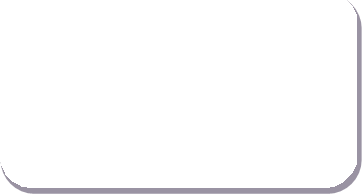 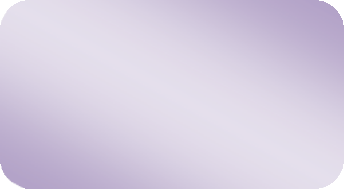 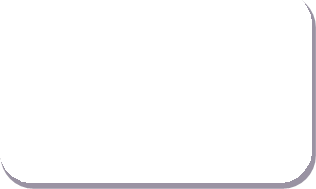 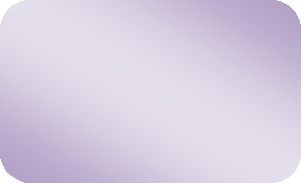 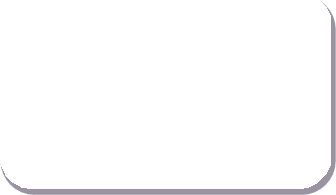 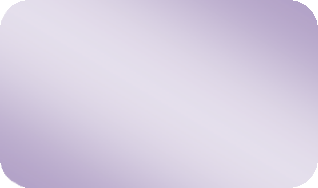 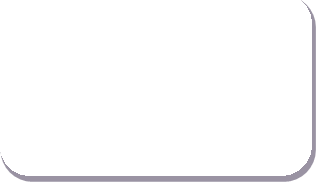 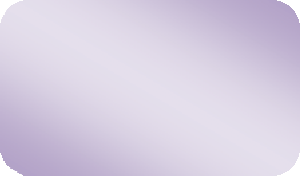 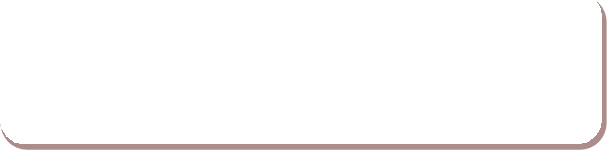 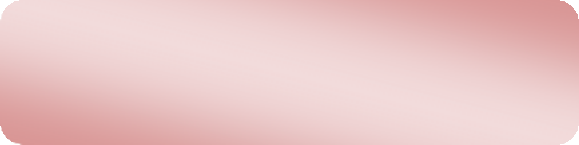 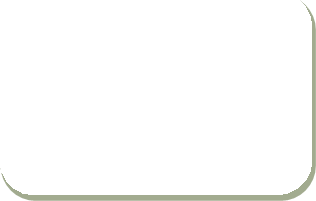 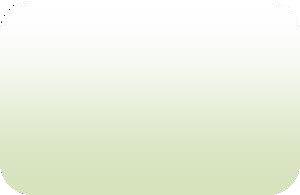 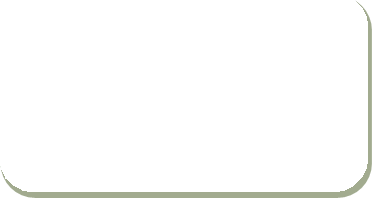 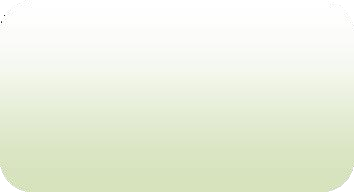 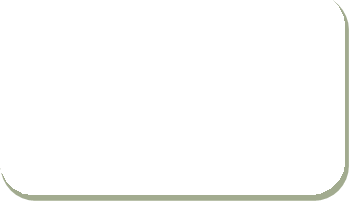 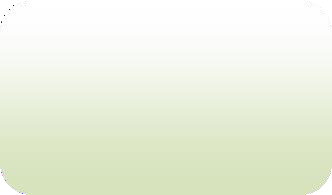 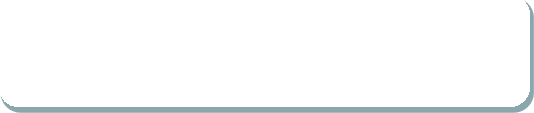 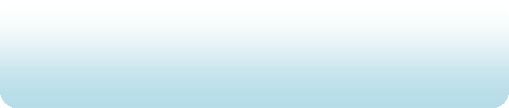 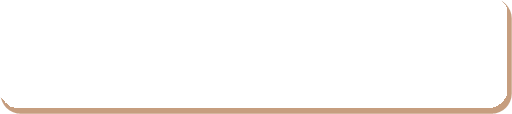 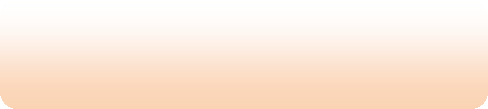 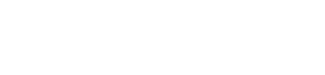 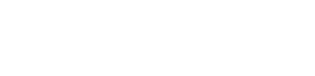 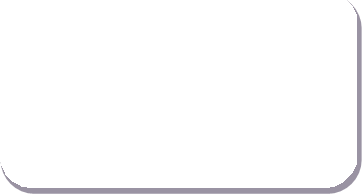 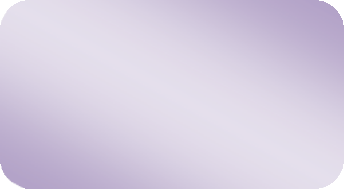 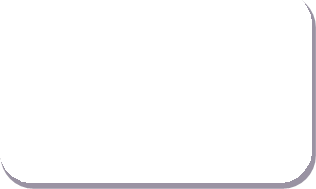 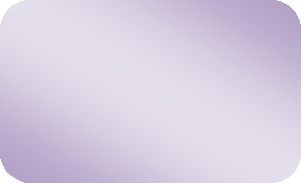 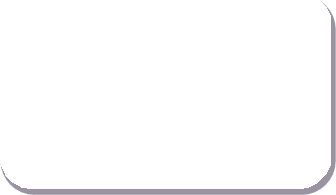 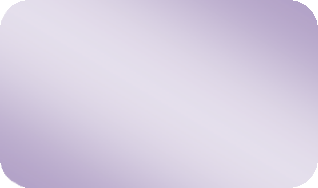 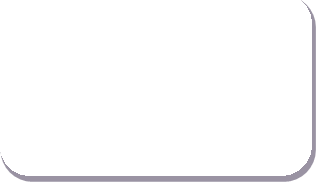 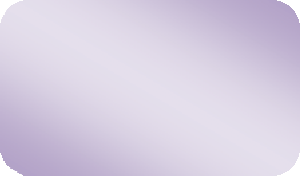 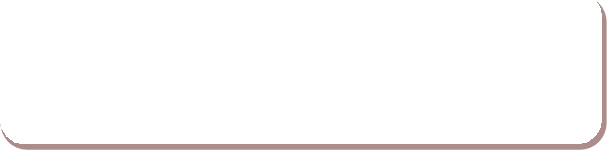 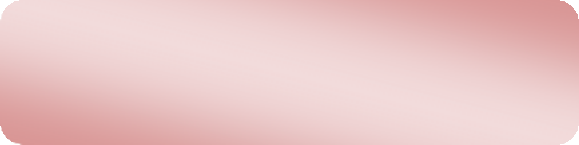 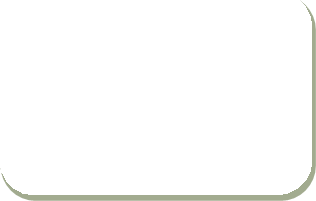 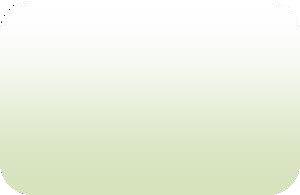 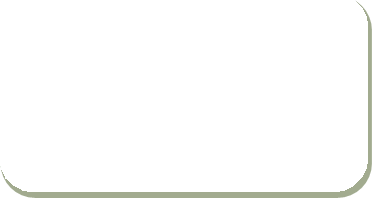 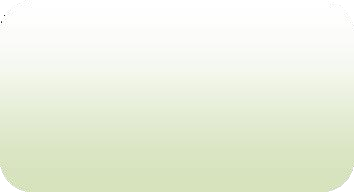 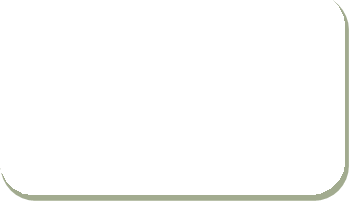 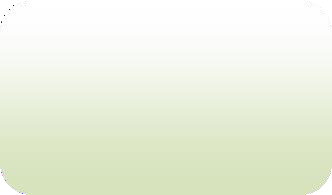 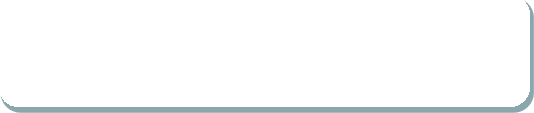 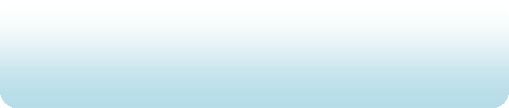 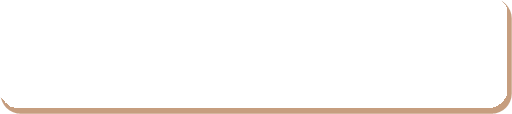 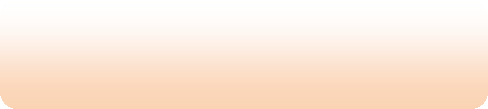 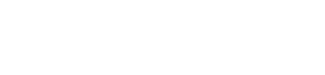 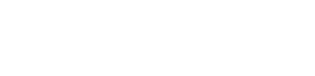 Профилактика и безопасность: Профилактика — это комплекс мер социально-психологического, медицинского и педагогического характера, направленных на нейтрализацию воздействия отрицательных факторов социальной среды на личность, предупреждение противоправных или других отклонений в поведении               обучающихся.Реализация воспитательного потенциала профилактической деятельности в целях формирования и поддержки безопасной и комфортной среды в учреждении предусматривает: организацию деятельности педагогического коллектива по созданию в общеобразовательной организации эффективной профилактической среды обеспечения безопасности жизнедеятельности как условия успешной воспитательной деятельности; вовлечение обучающихся с легкой умственной отсталостью (интеллектуальными нарушениями) в воспитательную деятельность, проекты, программы профилактической направленности социальных и природных рисков в общеобразовательной организации и в социокультурном окружении с педагогами, родителями, социальными партнёрами (антинаркотические, антиалкогольные, против курения, вовлечения в деструктивные детские и молодёжные объединения, культы, субкультуры, группы в социальных сетях; по безопасности в цифровой среде, на транспорте, на воде, безопасности дорожного движения, противопожарной безопасности, антитеррористической и антиэкстремистской безопасности, гражданской обороне и т. д.); обращение к темам, связанным с цифровой культурой и сетевой безопасностью позволяет учреждению выстроить воспитательную работу с детьми с легкой умственной отсталостью (интеллектуальными нарушениями) в сфере цифровых технологий по формированию опыта и отношения ребенка к многообразным виртуальным ресурсам, в том числе, специфичным для максимально самостоятельной жизни в будущем (использование цифровых помощников, коммуникаторов, специальных приложений и т.п. на доступном уровне); проведение исследований, мониторинга рисков безопасности и ресурсов повышения безопасности, выделение и психолого-педагогическое сопровождение групп риска обучающихся по разным направлениям (агрессивное поведение, зависимости и др.); проведение коррекционно-воспитательной работы с обучающимся групп риска силами педагогического коллектива и с привлечением сторонних специалистов (психологов, конфликтологов, коррекционных педагогов, работников социальных служб, правоохранительных органов, опеки и т. д.);  разработку и реализацию профилактических программ, направленных на работу как с девиантными обучающимися, так и с их окружением; организацию межведомственного взаимодействия; профилактику расширения групп, семей обучающихся, требующих специальной психолого-педагогической поддержки и сопровождения. Социальное партнерство Реализация воспитательного потенциала социального партнёрства предусматривает: участие представителей организаций-партнёров, в том числе в соответствии с договорами о сотрудничестве, в проведении отдельных мероприятий в рамках рабочей программы воспитания и календарного плана воспитательной работы (дни открытых дверей, государственные, региональные, школьные праздники, торжественные мероприятия и т. п.); участие представителей организаций-партнёров в проведении отдельных уроков, внеурочных занятий, внешкольных мероприятий соответствующей тематической направленности; проведение на базе организаций-партнёров отдельных уроков, занятий, внешкольных мероприятий, акций воспитательной направленности; проведение открытых дискуссионных площадок (детских, педагогических, родительских) с представителями организаций-партнёров для обсуждений актуальных проблем, касающихся жизни общеобразовательной организации, муниципального образования, региона, страны;  реализация социальных проектов, совместно разрабатываемых обучающимися, педагогами с организациями-партнёрами благотворительной, экологической, патриотической, трудовой и т. д. направленности, ориентированных на воспитание обучающихся, преобразование окружающего социума, позитивное воздействие на социальное окружение. Профориентация Деятельность педагогического коллектива по направлению «профориентация» включает в себя: знакомство детей с легкой умственной отсталостью (интеллектуальными нарушениями) с миром современных профессий, психолого-педагогическую диагностику и консультирование детей и воспитывающих их семей по проблемам профориентации, а также организацию систематических профессиональных и трудовых проб школьников. Задача совместной деятельности педагога и ребенка с легкой умственной отсталостью (интеллектуальными нарушениями) – подготовить семью школьника к требованиям современного рынка труда, с учетом объективных ограничений здоровья и реальных возможностей и перспектив будущей трудовой занятости обучающихся. Виды и формы деятельности: профориентационные игры: симуляции, деловые игры, квесты, решение кейсов (ситуаций, в которых необходимо принять решение, занять определенную позицию), расширяющие знания школьников о современных профессиях, о способах выбора профессий, о достоинствах и недостатках той или иной интересной школьникам профессиональной деятельности; экскурсии на предприятия города, дающие школьникам с легкой умственной отсталостью (интеллектуальными нарушениями) начальные представления о существующих профессиях и условиях работы людей, представляющих эти профессии; организация профессиональных и трудовых проб в рамках курсов по выбору, включенных в адаптированную основную образовательную программу школы, в том числе, соорганизованную с курсами дополнительного образования; организация творческих фестивалей, призванных познакомить детей с миром современных профессий и обеспечить среду, помогающую ребенку с легкой умственной отсталостью (интеллектуальными нарушениями) совершить профессиональную или трудовую пробу.  Профориентационная работа и основы трудовой деятельности – традиционное направление для отечественной педагогической работы с детьми с легкой умственной отсталостью (интеллектуальными нарушениями). В систему организации профориентационной работы обучающихся с легкой умственной отсталостью (интеллектуальными нарушениями) (Вариант 1.) учреждения включаются педагогические работники, родительские сообщества, а также сетевые партнеры (учреждения профессионального образования для обучающихся с ОВЗ). Взаимодействие с сетевыми партнерами обеспечивает преемственность между этапами образования по трудовому воспитанию, знакомит детей с реальными «историями успеха» выпускников школы и в целом людей, столкнувшихся с ситуацией ограничений здоровья и инвалидностью и реализовавшихся в разных профессиях и трудовой деятельности.  Дополнительные (вариативные) модулиДополнительное образование Реализация воспитательного потенциала дополнительного образования предусматривает обучение обучающихся с легкой умственной отсталостью по адаптированным программам дополнительного образования следующих направлений: Познавательная деятельность. Курсы дополнительного образования, направленные на передачу школьникам социально значимых знаний, развивающие их любознательность, позволяющие привлечь их внимание к экономическим проблемам нашего общества, проблемам глобализации и внедрения информационных ресурсов, политическим, экологическим, гуманитарным проблемам нашего общества – «Квадракоптеры», «Робототехника» формирующие их гуманистическое мировоззрение и научную картину мира. Художественное творчество. Курсы дополнительного образования, создающие благоприятные условия для про социальной самореализации школьников, направленные на раскрытие их творческих способностей, формирование чувства вкуса и умения ценить прекрасное, на воспитание ценностного отношения школьников к культуре и их общее духовнонравственное развитие - «3D-моделька». Проблемно-ценностное общение. Курсы дополнительного образования, направленные на развитие коммуникативных компетенций обучающихся, воспитание у них культуры общения, развитие умений слушать и слышать других, уважать чужое мнение и отстаивать свое собственное, терпимо относиться к разнообразию взглядов людейСпортивно-оздоровительная деятельность. Курсы дополнительного образования, направленные на физическое развитие школьников -  «Шахматы», «Баскетбол», «Волейбол», развитие их ценностного отношения к своему здоровью, побуждение к здоровому образу жизни, воспитание силы воли, ответственности, формирование установок на защиту слабых. Трудовая деятельность. Курсы дополнительного образования, направленные на развитие творческих способностей обучающихся, воспитание у них трудолюбия и уважительного отношения к физическому труду Туристско-краеведческая деятельность. Курсы дополнительного образования, направленные на воспитание у обучающихся любви к своему краю, его истории, культуре, природе, на развитие самостоятельности и ответственности обучающихся, формирование у них навыков самообслуживающего трудаПомимо программам дополнительного образования реализующихся на базе МОУ Хмельниковская СОШ, учреждение организует обучения обучающихся с легкой умственной отсталостью программам дополнительного образования в рамках сетевого взаимодействия с организациями: МОУ ДО «Станция юных туристов», МОУ ДОУ «ЦВР»Детские общественные объединения Действующее на базе школы детские общественные объединения – это добровольное детско-юношеское объединение обучающихся МОУ Хмельниковская СОШ, созданное по инициативе детей и взрослых, объединившихся на основе общности интересов для реализации общих целей.Его правовой основой является ФЗ от 19.05.1995 N 82-ФЗ (ред. От 20.12.2017) "Об общественных объединениях" (ст. 5). Воспитание в детском общественном объединении осуществляется через:организацию общественно полезных дел, дающих детям возможность получить важный для их личностного развития опыт осуществления дел, направленных на помощь другим людям, своей школе, обществу в целом; развить в себе такие качества как внимание, забота, уважение, умение сопереживать, умение общаться, слушать и слышать других; клубные встречи – формальные и неформальные встречи членов детского общественного объединения для обсуждения вопросов управления объединением, планирования дел в школе и микрорайоне, совместного пения, празднования знаменательных для членов объединения событий; рекрутинговые мероприятия в начальной школе, реализующие идею популяризации деятельности детского общественного объединения, привлечения в него для новых участников (проводятся в форме игр, квестов, театрализаций и т.п.); поддержку и развитие в детском объединении его традиций и ритуалов, формирующих у ребенка чувство общности с другими его членами, чувство причастности к тому, что происходит в объединении (реализуется посредством введения особой символики детского объединения, проведения ежегодной церемонии посвящения в члены детского объединения, создания и поддержки интернет-странички детского объединения в соцсетях, организации деятельности пресс-центра детского объединения, проведения традиционных огоньков – формы коллективного анализа проводимых детским объединением дел). Волонтерство - это интересный и простой способ участвовать в активной общественной жизни МОУ Хмельниковская СОШ. Каждый участник играет свою важную роль в обеспечении успеха всей школы. Одними из самых главных заповедей волонтеров нашей школы являются  - «Прояви себя в любой полезной деятельности» и «Поступки своих товарищей оценивай по реальным делам». Этот дух единения действительно является примером для подражания. Склонность наших учащихся к добровольчеству в действии демонстрирует их пристрастие, добросердечность, отзывчивость и приверженность добрым делам. Преимущества волонтерства в нашей школе:  лучший человек: волонтерство учит ценить сострадание к другим и быть продуктивным членом общества;  чувствовать себя хорошо: быть волонтером не всегда легко и гламурно, но это полезно и воодушевляет;  знакомство с новыми людьми: независимо от возраста, построение отношений с людьми является ценным. Волонтерство позволяет вам познакомиться с новыми людьми вне вашего возраста и демографии.  навыки управления временем: волонтерство вне школьных часов заставляет вас распределять время между школой, внеклассными занятиями, домашними заданиями и другими занятиями, что поможет вам научиться балансировать многочисленные обязательства;  выучите новый навык: интересуетесь садоводством, любите работать с животными или являетесь хорошим организатором: воспользуйтесь волонтерскими возможностями, которые дают вам возможность освоить новые навыки, которые обычно не преподаются в школе.Воспитательный потенциал волонтерства реализуется следующим образом: На внешкольном уровне: участие школьников в организации культурных, спортивных, развлекательных мероприятий районного и поселкового уровня от лица Школы (в работе курьерами, встречающими лицами, помогающими сориентироваться на территории проведения мероприятия, ответственными за техническое обеспечение мероприятия и т.п.);участие школьников в организации культурных, спортивных, развлекательных мероприятий, проводимых на базе Школы (в том числе районного, областного характера);посильная помощь, оказываемая школьниками пожилым людям, проживающим в микрорайоне расположения образовательной организации;привлечение школьников к совместной работе с учреждениями социальной сферы (детские сады, детские дома, дома престарелых, центры социальной помощи семье и детям, учреждения здравоохранения) – в проведении культурно-просветительских и развлекательных мероприятий для посетителей этих учреждений, в помощи по благоустройству территории данных учреждений;участие школьников (с согласия родителей или законных представителей) в сборе помощи для нуждающихся, в том числе военнослужащих в регионах стихийных бедствий, военных конфликтов, чрезвычайных происшествий.На уровне школы:участие школьников в организации праздников, торжественных мероприятий, встреч с гостями школы;участие школьников в работе с младшими ребятами: проведение для них праздников, утренников, тематических вечеров;участие школьников к работе на прилегающей к школе территории (работа в школьном саду, благоустройство клумб, уход за деревьями и кустарниками, уход за малыми архитектурными формами).На базе школы создан волонтерский отряд «Добровольцы». Волонтерский отряд имеет свой план работы, своего руководителя, свою символику, деятельность отряда отражается на информационных стендах школы, на сайте школы, в социальных сетях и средствах массовой информации. Ученическое самоуправление координирует деятельность волонтерских отрядов. Представители РДДМ входят в состав волонтерских отрядов и ученического самоуправления. Именно эта тесная связь обеспечивает эффективное взаимодействие всех созданных в школе ученических структур для успешного решения задач и воплощения наставничества. Школьные медиа Цель школьных медиа (совместно создаваемых разновозрастными  школьниками и педагогами средств распространения текстовой, аудио и видео информации) – развитие коммуникативной культуры школьников, формирование навыков общения и сотрудничества, поддержка творческой самореализации учащихсяВоспитательный потенциал школьных медиа реализуется в рамках различных  видов и форм деятельности:группа обучающихся по созданию фотомонтажей, фоторепортажей, видеороликов школьных мероприятий, самых интересных моментов, деятельности органов ученического самоуправления; социальные сети: группы «ВКонтаке»,  «Одноклассники». Цель - информирование деятельности школы  в  сети интернет, привлечения внимания общественности к школе. Создание интернет опросов и обсуждений в онлайн режиме;сайт школы. Цель - активное продвижение информационных и коммуникативных технологий в практику работы школы, донесение до общественности результатов деятельности. Сайт школы является одним из инструментов обеспечения учебной и внеурочной деятельности, воспитательного потенциала.Школьный музей  На базе МОУ Хмельниковская СОШ действует школьный музей. Программа вариативного модуля «Школьный музей» предполагает создание в школе системы этнокультурного воспитания, главной ценностью которого является воспитание нравственно, гармонично развитой, культурной личности, гражданина и патриота.Модуль реализуется через духовно-нравственное и патриотическое воспитание, направленное на формирование общечеловеческих ценностей, а также на возрождение исторической памяти и преемственности. Цели:- Вовлечение детей в общественно полезную научно-исследовательскую деятельность по изучению, охране и популяризации историко-культурного и природного наследия родного края средствами краеведения и музейного дела.- Развитие творческих способностей детей, формирование их гражданского сознания и патриотизма на основе краеведения и музееведения.- Личностное развитие каждого ребенка. Задачи: 1. Сформировать на основе исторических и культурных традиций семьи, школы, родного края  образовательную среду, способствующую формированию гармоничной личности.2. Стимулировать интеллектуальное развитие и формирование познавательного интереса школьников.3. Содействовать воспитанию культуры взаимоотношений школьников с людьми разных поколений, уважительного отношения друг к другу у членов группы.Реализация  модуля:Реализация вариативного модуля «Школьный музей» возможна на разных уровнях взаимодействия.Внешкольный уровень: Школьный  уровень: Классный уровень: Индивидуальный  уровень: Основными экспозиционными разделами школьного музея МОУ Хмельниковская СОШ являются «Быт и ремесла»», «Великая отечественная война 1941-1945 г.», «Школа: вчера, сегодня, завтра...». Обучающиеся школы принимают участие в организации выставок по основным темам «История школы в лицах», «Предметы русского быта», «Была война. Была Победа.».Особое внимание в учебном году в рамках деятельности школьного музея уделяется изучению истории Ростовского района, в соответствии с чем проектно-исследовательская деятельность обучающихся, организуемая в рамках школьного музея, предполагает подготовку учениками проектов и исследовательских работ по истории именно Ростовского района. Школьный спортивный клуб Школьный спортивный клуб (ШСК) – это общественное объединение педагогов, обучающихся и родителей, способствующее развитию физической культуры, спорта в школе. Клуб создан с целью организации и проведения спортивно-массовой и физкультурно-оздоровительной работы в школе во внеурочное время Систематическая деятельность ШСК по организации спортивно-массовых мероприятий способствует формированию ценностной ориентации обучающихся на сохранение собственного здоровья, развитию интереса к занятиям физической культурой и спортом.В рамках данного модуля в школе проводятся следующие мероприятия:- единые Дни Здоровья, включающие спортивные соревнования, классные часы и информационные вестники по здоровому образу жизни;- общешкольные спортивные праздники и мероприятия «Вперёд, мальчишки!», «А ну-ка, девочки!», «Будь готов Родину защищать!», «Зарница»;- проведение ежедневной утренней зарядки для всех классов школы;- участие детей во Всероссийском физкультурно-спортивном комплексе «Готов к труду и обороне»;- включение спортивных мероприятий в интегрированные образовательные проекты: «Неделя начальных классов», «Декада предметов гуманитарного цикла», «Месячник военно-патриотического воспитания» и др.;- участие в районных спортивных соревнованиях, фестивалях, праздниках;- пропаганда здорового образа в школьных медиа;- совместные спортивные секции детей и учителей;- поездки в бассейн;- заливка и занятия на школьном катке;- вовлечение школьников в спортивные мероприятия на каникулах;- участие обучающихся в районных соревнованиях.«Школьный театр»	Школьное театральное движение или сообщество «Школьный театр» основано на применении театральной педагогики и хорошо развитой системе музыкально- эстетического воспитания обучающихся в школе. Имеющиеся ресурсы творческих, профессиональных педагогов, активных и талантливых детей и любящих родителей дают возможность создать в школе интересную насыщенную жизнь, состоящую из многочисленных концертов, капустников, театральных постановок, праздничных мероприятий и массовых праздников высокого уровня подготовки и качества проведения. Театральное движение может быть и уроком, и увлекательной игрой, средством погружения в другую эпоху и открытием неизвестных граней современности. Он помогает усваивать в практике диалога нравственные и научные истины, учит быть самим собой и «другим», перевоплощаться в героя и проживать множество жизней, духовных коллизий, драматических испытаний характера. Иными словами, театральная деятельность — путь ребенка в общечеловеческую культуру, к нравственным ценностям своего народа. «Точка роста»            Центр образования цифрового и гуманитарного профилей «Точка роста» является общественным пространством МОУ Хмельниковская СОШ, осуществляющей образовательную деятельность по ОП НОО, ООО и направлен на формирование современных компетенций и навыков у обучающихся, в том числе по учебным предметам «Технология», «Информатика», «Основы безопасности жизнедеятельности».           Центр выполняет функцию общественного пространства для развития общекультурных компетенций, цифровой грамотности, шахматного образования, проектной деятельности, творческой, социальной самореализации детей, педагогов, родительской общественности.Работа центра организуется по Программе «Точка роста».  Основные цели модуля:- участие в реализации основных общеобразовательных программ в части предметных областей «Технология», «Информатика», «Основы безопасности жизнедеятельности», в том числе обеспечение внедрения обновленного содержания преподавания основных общеобразовательных программ в рамках федерального проекта «Современная школа» национального проекта «Образование»;- реализация разноуровневых дополнительных общеобразовательных программ цифрового и гуманитарного профилей, а также иных программ в рамках внеурочной деятельности обучающихся.- обеспечение создания, апробации и внедрения модели равного доступа к современным общеобразовательным программам цифрового и гуманитарного профилей детям иных населенных              пунктов сельских территорий;-  внедрение сетевых форм реализации программ дополнительного образования;-  организация внеурочной деятельности в каникулярный период, разработка соответствующих образовательных программ, в том числе для пришкольного лагеря;- содействие развитию шахматного образования;- содействие созданию и развитию общественного движения школьников, направленного на личностное развитие, социальную активность через проектную деятельность, различные программы дополнительного образования детей.РАЗДЕЛ 3. ОРГАНИЗАЦИОННЫЙ 	3.1 	Кадровое обеспечение Требования к кадровому обеспечению описаны в адаптированной основной образовательной программы обучающихся легкой умственной отсталостью (интеллектуальными нарушениями) (Вариант 1.). Список должностей обеспечивающее кадровое обеспечение воспитательного процесса:  Заместитель директора по воспитательной работе; Советник директора по воспитательной работе; Заместитель директора по учебно-воспитательной работе; Классные руководители; Учителя, реализующие АООП для обучающихся с легкой умственной отсталостью (вариант 1); Педагог-организатор; Социальный педагог; Педагоги-психологи; Учитель-логопед, учитель-дефектолог; Педагоги дополнительного образования. Заместитель директора по учебно-воспитательной работе отвечает за реализацию воспитательной работы в урочной деятельности, а также во время проведения внеурочных занятий в рамках учебного плана учреждения. Заместитель директора части отвечает за реализацию воспитательной работы во время ведения коррекционных занятий узких специалистов и возглавляет школьный психолого-медико-педагогический консилиум. Ключевой фигурой в организационной структуре является заместитель директора по воспитательной работе. Именно он на административном уровне координирует реализацию программы воспитания детей с легкой умственной отсталостью (интеллектуальными нарушениями), отвечает за взаимосвязь всех отдельных подразделений воспитательной системы. Обязанности педагогических работников, в том числе в части реализации воспитательной деятельности, закреплены в должностных инструкциях, разработанных в учреждении по каждой должности. С целью повышения материальной заинтересованности работников в результативном и качественном труде, направленном на обеспечение качества образования в учреждении, применяется система стимулирующих выплат за результативность и качество работы. Назначение стимулирующей выплаты производится на основании критериев оценки труда и качества работы сотрудников по должностям в соответствии с Положение о стимулирующей части (с изменениями) МОУ Хмельниковская СОШ. Критерии оценки труда и качества сотрудников разрабатываются с учетом рекомендаций, утвержденных Министерством образование и науки РФ, и учитывают в себе критерии оценки как для учебного процесса, так и для воспитательного. В разрезе обеспечение воспитательного процесса, критерии оценки качества труда должны быть направлены на: обеспечение выполнение рабочей программы воспитания; наличие дополнительных проектов, расширяющих кругозор детей с легкой умственной отсталостью; отслеживание особых достижений учащихся; взаимодействие с родителями; организация и проведение мероприятий воспитательной деятельности; работа с детьми из неблагополучных семей; развитие детских инициатив, детских объединений.  С целью повышения квалификации педагогических работников в учреждении выстроена систематическая работа, включающая поощрение самоподготовки, аттестацию, проведение курсов повышения квалификации, участие в научнометодических семинарах; проведение областных семинаров для педагогов, работающих по адаптированным образовательным программам; участие во всероссийских педагогических видеоконференциях по вопросам введения и реализации ФГОС для обучающихся с ОВЗ, участие в конкурсах профессионального мастерства. 	3.2 	Нормативно-методическое обеспечение Воспитательная деятельность в учреждении регламентируется следующими локальными актами:  Положение о группе продленного дня; Положение о школьном соуправлении; Положение о порядке разработки и реализации индивидуальной образовательной программы; Положение о режиме занятий обучающихся; Положение о классном руководстве.Положение о дежурстве.Положение о школьном методическом объединении.Положение о внутришкольном контроле.Положение о комиссии по урегулировании споров между участниками образовательных отношений. (Положение о Школьной службе медиации.)Положение о Совете профилактики.Положение об Управляющем совете.Положение о школьной форме.Положение о ПМПК.Положение о социально-психологической службе.Положение о совете профилактики безнадзорности и правонарушений несовершеннолетних.Положение о школьной медиатеке.Положение о защите обучающихся от информации, причиняющей вред их здоровью и развитию.Положение об организации дополнительного образования.Положение о внеурочной деятельности обучающихся.Положение об ученическом самоуправлении.Правила внутреннего распорядка для обучающихся.Положение о школьном спортивном клубе.Положение о школьном театре.Положение о школьном волонтерском отряде.Правила внутреннего распорядка обучающихся. адаптированные образовательные программы дополнительного образования; планы воспитательной работы классных руководителей, воспитателей; план работы социального педагога, планы профилактической работы с обучающимися.   Вышеперечисленные нормативные акты расположены на официальном сайте школы по адресу: https://hmel-ros.edu.yar.ru/3.3 	Система поощрения социальной успешности и проявлений активной жизненной позиции обучающихся Система поощрения проявлений активной жизненной позиции и социальной успешности обучающихся с легкой умственной отсталостью (интеллектуальными нарушениями) призвана способствовать формированию активной жизненной позиции, инициативности, максимально вовлекать детей в совместную деятельность в воспитательных целях. Система проявлений активной жизненной позиции и поощрения социальной успешности обучающихся с легкой умственной отсталостью (интеллектуальными нарушениями) строится на принципах: публичности, открытости поощрений (информирование всех обучающихся о награждении, проведение награждений в присутствии значительного числа обучающихся); соответствия процедур награждения укладу общеобразовательной организации; прозрачности правил поощрения (наличие положения о награждениях, неукоснительное следование установленным правилам, соблюдение справедливости при выдвижении кандидатур); регулирования частоты награждений (недопущение избыточности в поощрениях, чрезмерно больших групп поощряемых и т. п.); сочетания индивидуального и коллективного поощрения (использование индивидуальных и коллективных наград, которые дают возможность стимулировать индивидуальную и коллективную активность обучающихся, преодолевать межличностные противоречия между обучающимися, получившими и не получившими награды); привлечения к участию в системе поощрений на всех стадиях родителей (законных представителей) обучающихся, представителей родительского сообщества, самих обучающихся с легкой умственной отсталостью (интеллектуальными нарушениями), представителей ученического соуправления, сторонних организаций; наличие уровней и типов наград, которые позволяют продлить стимулирующее действие системы поощрения. Формы поощрения проявлений активной жизненной позиции обучающихся и социальной успешности поощряются через индивидуальные и групповые портфолио. Ведение портфолио — деятельность обучающихся при её организации и регулярном поощрении классными руководителями, поддержке родителями (законными представителями) по собиранию (накоплению) материалов, «продуктов» образовательной деятельности, фиксирующих и символизирующих достижения обучающихся.  Портфолио может включать признания личностных достижений, достижений в группе, участия в деятельности (грамоты, поощрительные письма, фотографии призов, фото изделий, работ и других материалов, значимых для ребенка, педагога, родителей).  Кроме индивидуального портфолио ведется портфолио класса. 	3.4 	Анализ воспитательного процесса Анализ воспитательного процесса осуществляется в соответствии с целевыми ориентирами результатов воспитания, личностными результатами обучающихся с легкой умственной отсталостью.  Основным методом анализа воспитательного процесса в Школе является ежегодный самоанализ воспитательной работы с целью выявления основных проблем и последующего их решения, с привлечением (при необходимости и по самостоятельному решению администрации образовательной организации) внешних экспертов, специалистов. Основными принципами, на основе которых осуществляется самоанализ воспитательной работы в школе, являются: принцип гуманистической направленности осуществляемого анализа, ориентирующий учреждение на культуру взаимного уважения всех участников воспитательной работы; принцип приоритета анализа сущностных сторон воспитания, ориентирующий учреждение на изучение не количественных его показателей, а качественных – таких как содержание и разнообразие деятельности, характер общения и отношений между школьниками и педагогами; принцип развивающего характера осуществляемого анализа, ориентирующий учреждение на использование его результатов для совершенствования воспитательной деятельности педагогов: грамотной постановки ими целей и задач воспитания, умелого планирования своей воспитательной работы, адекватного подбора видов, форм и содержания их совместной с детьми деятельности; принцип разделенной ответственности за результаты личностного развития школьников, ориентирующий учреждение на понимание того, что личностное развитие школьников – это результат как социального воспитания, в котором участвует семья, школа и другие социальные институты, так и стихийной социализации и саморазвития детей; принцип партнерского взаимодействия с семьей ребенка с ОВЗ и инвалидностью, согласно которому обобщенные результаты самоанализа необходимо тактично и корректно обсудить с родительским сообществом школы, а по поводу динамики личностных результатов детей сопоставить наблюдения родителей и педагогов в индивидуальной беседе (по возможности). Основными направлениями анализа организуемого в школе воспитательного процесса следующие. Направления самоанализа воспитательного процесса в школе, реализующей АООП обучающихся с легкой умственной отсталостью (интеллектуальными нарушениями) (Вариант1). Направление 1. Результаты воспитания и социализации обучающихся с легкой умственной отсталостью (интеллектуальными нарушениями) во взаимосвязи с коррекционно-развивающей деятельностью. Критерием, на основе которого осуществляется данный анализ, является динамика личностного развития школьников каждого класса (группы). Анализ осуществляется классными руководителями совместно с заместителем директора по воспитательной работе с привлечением специалистов коррекционно-развивающего профиля, педагога-психолога, воспитателей, педагогов сопровождения, с обсуждением результатов анализа на заседании методического объединения классных руководителей, психолого-педагогическом консилиуме (или педагогическом совете школы). Ведущим способом получения информации о результатах воспитания школьников является педагогическое наблюдение, дополнительные способы включают в себя беседу с родителями по заранее разработанному плану, согласованному с педагогом-психологом; беседу с педагогом дополнительного образования (если ребенок посещал объединения дополнительного образования, студии, кружки, секции). Внимание педагогов сосредотачивается на следующих вопросах: какова динамика личностного развития обучающихся: каковы ожидаемые и реальные результаты воспитательной работы? Каковы главные достижения детей, с точки зрения педагогов и специалистов? Какие проблемы воспитательного характера удалось решить в течение учебного года и что помогло в этой работе? Каковы дефициты в воспитательной работе школы? Появились ли новые проблемы воспитательного характера? Каковы направления решений этих проблем? Какая помощь и какие ресурсы для этого нужны педагогам? Направление 2. Качества воспитательной среды в школе. Ежегодно анализ проводится по одному или несколько направлений воспитательной среды учреждения, реализующей АООП обучающихся с легкой умственной отсталостью (интеллектуальными нарушениями) (Вариант 1), в ее взаимосвязи с коррекционно-развивающей деятельностью. Такими направлениями могут быть следующие: связанные с характером и наличием вариативной работы с родителями, семьями, воспитывающими детей с легкой умственной отсталостью (интеллектуальными нарушениями), включая братьев и сестер; с развитием детско-взрослых сообществ в условиях школы; с интеграцией общего и дополнительного образования в рамках решения достижения личностных образовательных результатов детей; с анализом характера общения детей друг с другом и педагогами, как в урочной, так и во внеурочной работе; наличие и эффективность сетевого и межведомственного взаимодействия; развитие этетической предметно-пространственной и социальной безбарьерной среды, привлечение детей и родительских сообществ к реализации этого направления; развитие системы наставничества (тьюторства, кураторства) в школе как между детьми, так и между педагогами и др. По выбранному направлению формулируется критерий, который помогает коллективу школы осуществить самоанализ, а также разрабатывается инструмент анализа и способы интерпретации. Приложение 1 КАЛЕНДАРНЫЙ ПЛАН ВОСПИТАТЕЛЬНОЙ РАБОТЫ С ОБУЧАЮЩИМИСЯ С ЛЕГКОЙ УМСТВЕННОЙ ОСТАЛОСТЬЮ НА 2022-2023 УЧЕБНЙ ГОД УТВЕРЖДЕНОДиректор МОУ Хмельниковская СОШТ.В.МироненкоПриказ № _108__ от 01.09.2023Целевые ориентиры Гражданско-патриотическое воспитание Знающий и любящий свою малую родину, свой край, имеющий представление о Родине — России, её территории, расположении. Сознающий принадлежность к своему народу и к общности граждан России, проявляющий уважение к своему и другим народам. Понимающий свою сопричастность к прошлому, настоящему и будущему родного края, своей Родины — России, Российского государства. Понимающий значение гражданских символов (государственная символика России, своего региона), праздников, мест почитания героев и защитников Отечества, проявляющий к ним уважение. Имеющий первоначальные представления о правах и ответственности человека в обществе, гражданских правах и обязанностях. Принимающий участие  в  жизни  класса,  общеобразовательной  организации, в доступной по возрасту социально значимой деятельности. Духовно-нравственное воспитание Уважающий духовно-нравственную культуру своей семьи, своего народа, семейные ценности с учётом национальной, религиозной принадлежности. Сознающий ценность каждой человеческой жизни, признающий индивидуальность и достоинство каждого человека. Доброжелательный, проявляющий сопереживание, готовность оказывать помощь, выражающий неприятие поведения, причиняющего физический и моральный вред другим людям, уважающих старших.  Умеющий оценивать поступки с позиции их соответствия нравственным нормам, осознающий ответственность за свои поступки. Владеющий представлениями о многообразии языкового и культурного пространства России, имеющий первоначальные навыки общения с людьми разных народов, вероисповеданий. Сознающий нравственную и эстетическую ценность литературы, родного языка, русского языка, проявляющий интерес к чтению. Эстетическое воспитание Способный воспринимать и чувствовать прекрасное в быту, природе, искусстве, творчестве людей. Проявляющий интерес и уважение к отечественной и мировой художественной культуре. Проявляющий стремление к самовыражению в разных видах художественной деятельности, искусстве. Физическое воспитание, формирование культуры здоровья и эмоционального благополучия Бережно относящийся к физическому здоровью, соблюдающий основные правила здорового и безопасного для себя и других людей образа жизни, в том числе в информационной среде. Владеющий основными навыками личной и общественной гигиены, безопасного поведения в быту, природе, обществе. Ориентированный на физическое развитие с учётом возможностей здоровья, занятия физкультурой и спортом. Сознающий и принимающий свою половую принадлежность, соответствующие ей психофизические и поведенческие особенности с учётом возраста. Трудовое воспитание Сознающий ценность труда в жизни человека, семьи, общества. Проявляющий уважение к труду, людям труда, бережное отношение к результатам труда, ответственное потребление. Проявляющий интерес к разным профессиям. Участвующий в различных видах доступного по возрасту труда, трудовой деятельности. Экологическое воспитание Понимающий ценность природы, зависимость жизни людей от природы, влияние людей на природу, окружающую среду. Проявляющий любовь и бережное отношение к природе, неприятие действий, приносящих вред природе, особенно живым существам. Выражающий готовность в своей деятельности придерживаться экологических норм. Ценности научного познания Выражающий познавательные интересы, активность, любознательность и самостоятельность в познании, интерес и уважение к научным знаниям, науке. Обладающий первоначальными представлениями о природных и социальных объектах, многообразии объектов и явлений природы, связи живой и неживой природы, о науке, научном знании. Имеющий первоначальные навыки наблюдений, систематизации и осмысления опыта в естественнонаучной и гуманитарной областях знания. Формы \ виды организации деятельностиСодержание деятельностиВиртуальные экскурсии- Возможность  размещения экспозиции школьного музея на площадке Музея Победы;- онлайн – экскурсии.Конкурсы Участие в конкурсах различных уровнейПраздники \ фестивали Организация и проведение мероприятий, посвященных Памятным датам в истории Формы \ виды организации деятельностиСодержание деятельностиОбщешкольные мероприятияОрганизация и проведение мероприятий, посвященных Памятным датам в истории школы, селаУроки Мужества Организация и проведение Уроков МужестваФормы \ виды организации деятельностиСодержание деятельностиМузейные уроки Организация и проведение Музейных уроков Школьный урок - Подготовка и проведение междисциплинарных, интегрированных уроков, уроков в трансформированном пространстве.Классные часыПодготовка и проведение классных часов на базе музея, либо с использование материалов музеяФормы \ виды организации деятельностиСодержание деятельностиЗанятия по интересам  Научно - исследовательская деятельность по изучению, охране и популяризации историко-культурного и природного наследия родного края средствами краеведения и музейного делаКАЛЕНДАРНЫЙ ПЛАН ВОСПИТАТЕЛЬНОЙ РАБОТЫ С ОБУЧАЮЩИМИСЯ С ЛЕГКОЙ УМСТВЕННОЙ ОСТАЛОСТЬЮ ПЕРВОГО ЭТАПА ОБУЧЕНИЯ (1-4 класс) НА 2022-2023 УЧЕБНЙ ГОД КАЛЕНДАРНЫЙ ПЛАН ВОСПИТАТЕЛЬНОЙ РАБОТЫ С ОБУЧАЮЩИМИСЯ С ЛЕГКОЙ УМСТВЕННОЙ ОСТАЛОСТЬЮ ПЕРВОГО ЭТАПА ОБУЧЕНИЯ (1-4 класс) НА 2022-2023 УЧЕБНЙ ГОД КАЛЕНДАРНЫЙ ПЛАН ВОСПИТАТЕЛЬНОЙ РАБОТЫ С ОБУЧАЮЩИМИСЯ С ЛЕГКОЙ УМСТВЕННОЙ ОСТАЛОСТЬЮ ПЕРВОГО ЭТАПА ОБУЧЕНИЯ (1-4 класс) НА 2022-2023 УЧЕБНЙ ГОД КАЛЕНДАРНЫЙ ПЛАН ВОСПИТАТЕЛЬНОЙ РАБОТЫ С ОБУЧАЮЩИМИСЯ С ЛЕГКОЙ УМСТВЕННОЙ ОСТАЛОСТЬЮ ПЕРВОГО ЭТАПА ОБУЧЕНИЯ (1-4 класс) НА 2022-2023 УЧЕБНЙ ГОД Урочная деятельность Урочная деятельность Урочная деятельность Урочная деятельность Дела, события, мероприятия Классы Время проведения Ответственные Установление субъект-субъектных отношений в процессе учебной деятельности 1-4 класс В течение учебного года Учителя-предметники Подбор и использование предметного материала, направленного на решение воспитательных задач. 1-4 класс В течение учебного года Учителя-предметники Создание 	позитивных 	и конструктивных 	отношений между учителем и учениками 1-4 класс В течение учебного года Учителя-предметники Побуждение обучающихся соблюдать правила внутреннего распорядка, нормы поведения, правила общения со сверстниками и педагогами 1-4 класс В течение учебного года Учителя-предметники Применение интерактивных форм учебной работы: дискуссий, дебатов, групповых проектов, викторин, настольных и ролевых игр, игровых ситуаций. 1-4 класс В течение учебного года Учителя-предметники Включение в рабочие программы по всем учебным предметам, курсам, модулям целевых ориентиров результатов воспитания, их учёт в формулировках воспитательных задач уроков, занятий, освоения учебной тематики, их реализацию в обучении 1-4 класс В течение учебного года Учителя-предметники Включение в рабочие программы учебных предметов, курсов, модулей тематики в соответствии с разделом «Основные школьные дела» данного плана. 1-4 класс В течение учебного года Учителя-предметники Внеурочная деятельность Внеурочная деятельность Внеурочная деятельность Внеурочная деятельность Название курса/программы, занятий Классы Время проведения Ответственные Разговоры о важном 1-4 1 раз в неделю Классные руководители Спортивные игры1-4 1 раза в неделю Учитель-предметник Школьные традиции1-4 1 раз в неделю Учитель-предметник Орлята России1-4 1 раз в неделю Учитель-предметник Коррекционные и коррекционно-развивающие занятия 1-4 6 раз в неделю Коррекционные специалисты КЛАССНОЕ РУКОВОДСТВО (согласно индивидуальным планам работы классных руководителей) КЛАССНОЕ РУКОВОДСТВО (согласно индивидуальным планам работы классных руководителей) КЛАССНОЕ РУКОВОДСТВО (согласно индивидуальным планам работы классных руководителей) КЛАССНОЕ РУКОВОДСТВО (согласно индивидуальным планам работы классных руководителей) Дела Классы Время проведения Ответственные Участие в конкурсных мероприятиях по плану мероприятий дополнительного образования 1-4 В течение уч. года Классные руководители Часы общения: День рождения классного коллектива, организация экскурсионных поездок, посещение музеев, выставок, театра и др. 1-4 В течение уч. года Классные руководители Инициирование и поддержка участия класса в общешкольных делах. Сопровождение класса на общешкольные мероприятия.  1-4 В течение уч. года Классные руководители Работа классных руководителей в помощи профессиональной ориентации учащихся 1-4 В течение уч. года Классные руководители Проведение инструктажей о правилах поведения, по технике безопасности, дорожно-транспортной безопасности, профилактике социально-негативных явлений 1-4 В течение уч. года Классные руководители Проведение классных часов согласно индивидуальным планам классного руководителя 1-4 В течение уч. года Классные руководители Минутки безопасности  1-4 Регулярно Классные руководители Составление планов школьников безопасного пути в школу «Мой безопасный путь» (с приглашением инспектора по ПДД). Оформление классного уголка безопасности. 1-4 02.09-10.09.2022 Классные руководители Классные часы, беседы посвященные месячнику безопасности 1-4 сентябрь Классные руководители Мониторинг уровня воспитанности учащихся на начало учебного года 1-4 сентябрь Классные руководители Корректировка планов ВР. Оформление папки классного руководителя, социального паспорта класса 1-4 До 01.10 Классные руководители Мониторинг, 	анкетирование «Удовлетворённость 	учебно-воспитательным 	процессом 	среди родителей» 1-4 май Классные руководители Мониторинг занятости детей, детей группы риска на летнее время 1-4 май Классные руководители Мониторинг уровня воспитанности учащихся на конец учебного года 1-4 май Классные руководители Оформление папки классного руководителя, написание анализа воспитательной работы за год 1-4 май Классные руководители Знакомство с классами1Август-сентябрьКлассные руководителиРодительское собрание с родителями первоклассников Знакомство с Уставом школы, правилами распорядка школьной жизни.1СентябрьАдминистрация школы, классные руководителиМесячник безопасности1-4СентябрьЗамдиректора по ВР,  классные руководителиРаспределение обязанностей в классе1-46.09Классные руководителиПланирование воспитательной работы с классов на 2023-2024 учебный год1-4До 20 сентябряКлассные руководителиПроведение УО, кл. часов.1-4раз в неделюКлассные руководителиПланирование Индивидуальной работы с учащимися: Активом, «Группой риска»,«ВШУ», «ОВЗ»1-4До 20 сентябряКлассные руководителиОрганизация занятости учащихся во внеурочное время в кружках, секциях, клубах и ДОП (Навигатор)1-4До 15 сентябряЗамдиректора по ВРКлассные руководителиПроведение социометрии в классе1-4До 15 сентябряКлассные руководителиОформление классных уголков1-4До 15 сентябряКлассные руководителиПроверка Планов воспитательной работы с классами на учебный год1-4с 21 сентябряЗамдиректора по ВРМесячник школьных традиций1-4ОктябрьЗамдиректора по ВР, , классные руководителиОтчет по ВР класса за 1 четверть1-4До 28 октябряКлассные руководителиМесячник любви и гражданственности1-4НоябрьЗамдиректора по ВР,  классные руководителиЗаседание МО классных руководителей1-41 ноябряЗамдиректора по ВРМесячник досуга1-4ДекабрьЗамдиректора по ВР, классные руководителиОтчет по ВР класса за 2 четверть1-4До 29 декабряКлассные руководителиМесячник оборонно-спортивной работы1-4ЯнварьЗамдиректора по ВР, классные руководителиМесячник военно-спортивного воспитания1-4ФевральЗамдиректора по ВР, классные руководителиМесячник национальных культур1-4МартЗамдиректора по ВР, классные руководителиОтчет по ВР класса за 3 четверть1-4До 25 мартаКлассные руководителиЗаседание МО классных руководителей1-426 мартаЗамдиректора по ВРПедсовет по воспитательной работе1-427 мартаЗамдиректора по ВРПрогноз летней занятости учащихся1-4МартКлассные руководителиМесячник здоровья1-4АпрельЗамдиректора по ВР, классные руководителиМесячник благодарной памяти1-4МайЗамдиректора по ВР, классные руководителиОтчет по ВР за 4 четверть Анализ ВР с классом за уч. год1-4До 23 маяКлассные руководителиОрганизация летней занятости учащихся1-4Май- июньКлассные руководителиОСНОВНЫЕ ШКОЛЬНЫЕ ДЕЛА  ОСНОВНЫЕ ШКОЛЬНЫЕ ДЕЛА  ОСНОВНЫЕ ШКОЛЬНЫЕ ДЕЛА  ОСНОВНЫЕ ШКОЛЬНЫЕ ДЕЛА  Дела Классы Время проведенияОтветственные Общешкольная линейка, посвященная«Первому звонку – 2023 года»1-41 сентябряЗам. директора по ВР, классные руководителиКлассный час «Россия, устремленная в будущее»1-41 сентябряКлассные руководителиПодъем Флага РФ и исполнение Гимна РФ1-4Каждый понедельникЗамдиректора по ВР Советник по воспитаниюСпуск Флага РФ и исполнение Гимна РФ1-4Каждая пятницаЗамдиректора по ВР Советник по воспитанию Квиз к  Международному дню распространения грамотности1-48 сентябряПедагог-организатор, классные руководителиОбщешкольный «День здоровья»1-4сентябрьУчителя физкультурыКонкурс поделок из природного и бросового материала «Дары осени»1-4сентябрьПедагог-организатор, классные руководителиПраздник для 1-х классов «Посвящение в первоклассники»128 сентябряПедагог-организатор,Классные руководителиДень пожилых людей : Изготовление открыток бабушкам и дедушкам1-42 октябряКлассные руководителиШкольный этап сдачи норм ГТО2-4Сентябрь- декабрьУчителяфизкультурыДень школьных библиотек1-425 октябряБиблиотекарьДень учителя -Выставка рисунков «Мой любимый учитель!»;- Подготовка к концертной программе;- День самоуправления.1-41.10-5.10Замдиректора по ВР Педагог-организатор, классные руководителиКонкурс рисунков «Золотая волшебница осень» 
1-419.10Замдиректора по ВР Педагог-организатор, классные руководителиДень отца:-конкурс фотографий «Отцово древо»-акция «Посади с отцом дерево»1-423.10-28.10Замдиректора по ВР Педагог-организатор, классные руководителиСоветник по воспитаниюБеседа ко Дню памяти погибших при исполнении служебных обязанностей сотрудников органов внутренних дел России1-48 ноябряКлассные руководителиДень матери:-«Моя мама» -конкурсно-развлекательная программа;-Подготовка поздравительных открыток для мам
1-421.11-25.11Замдиректора по ВР Педагог-организатор, классные руководителиШуточный КВН «Грамотей»2-4ноябрьЗамдиректора по ВР Педагог-организатор, классные руководителиКонкурс рисунков ко Дню Государственного герба РФ2-430 ноябряЗамдиректора по ВР Педагог-организатор, классные руководителиК Дню Героев Отечества:-«Час чтения былин о русских богатырях»;- Просмотр мультфильма о богатырях.1-28 декабряКлассные руководителиКонкурс рисунков «Мы дети твои, Россия»ко Дню конституции России3-412 декабряЗамдиректора по ВР Педагог-организатор, классные руководителиМероприятия месячника эстетического воспитания в школе.
-Новый год в школе: украшение кабинетов, оформление окон; 
-Конкурс рисунков «Наш любимый новый год»;- Новогодний утренник В гостях у новогодней сказки»
1-4декабрьЗамдиректора по ВР Педагог-организатор, классные руководителиМастерская Деда Мороза: Изготовление новогоднего оформления1-4ДекабрьКлассные руководители, Актив РДДМНовогодние Ёлки1-425-29 декабряЗам. директора по ВР Кл. рук. 9-11 кл.«Неделя школьных наук», посвященная М.В. Ломоносову1-4С 16 январяКлассные руководителиКВН «Встреча с чудом»2-4январьЗамдиректора по ВР Педагог-организатор, классные руководители-Час памяти «Блокада Ленинграда» -Акция блокадный хлеб1-427.01Классные руководителиПраздник для 1-х классов«Посвящение в читатели»19 февраляПедагог-библиотекарь Кл. руководители День памяти о россиянах, исполнявших служебный долг за пределами Отечества1-415 февраляЗамдиректора по ВР Педагог-организатор, классные руководителиСоветник по воспитаниюКонкурс юных чтецов к международному дню родного языка1-421 февраляПедагог-библиотекарь,Классные руководителиМероприятия к 23 февраля -«Веселые старты»; 
-Акция по поздравлению пап и дедушек, мальчиков;
-Конкурс рисунков «Защитники Отечества»-Конкурс «Смотр строя и песни»1-4февральЗаместитель директора по ВР, классные руководители, учителя физкультуры,Педагог организатор8 Марта в школе: 
-Конкурс рисунков ««Подари улыбку маме»;
- Акция по поздравлению мам, бабушек, девочек;-Конкурсная программа «Классные девчонки».1-4мартЗамдиректора по ВР Педагог-организатор, классные руководителиАкция «Крым наш» - онлайн выставка рисунков ко Дню воссоединения Крыма с Россией1-418 мартаЗамдиректора по ВР Педагог-организатор, классные руководителиСоветник по воспитаниюКВИЗ к всемирному дню Театра427 мартаПедагог –организаторКлассные руководителиИгра «С нами смех»2-43.04Педагог организатор, классные руководителиИгровая программа «Полет в космос»3-412.04Педагог организатор, классные руководителиДень космонавтики: конкурс рисунков1-412.04Педагог организатор, классные руководителиКВЕСТ-Игра «Экологическая тропа»2-322 АпреляКлассные руководителиЭкологическая акция «Бумажный бум»1-4апрельПедагог организатор,Акция «Письмо водителю»3-4АпрельКлассные руководители педагог-организаторИтоговая выставка детского творчества1-4апрельЗаместитель директора по ВР, Педагог организатор, руководители кружков, классные руководителиУчастие в Районной выставке Детского творчества1-4апрельКлассные руководители Учителя технологииПраздник 1 мая «День весны и труда»1-4Конец апреляпедагог-организаторКлассные руководителиМероприятие «По страницам великой отечественной войны»3-46 маяЗамдиректора по ВР Педагог-организатор, классные руководителиДень Победы: -Акции «Бессмертный полк», -«С праздником, ветеран!», 
-Проект «Окна Победы»-Свеча памяти (видео)-Акция «Георгиевская ленточка»
-Изготовление открыток 1-4майЗаместитель директора по ВР, Педагог организаторТоржественная линейка «Последний звонок 2024»1-4майЗаместитель директора по ВР, Педагог организаторКонцертная программа «Прощание с начальной школой»426 маяКлассные руководителиВНЕШКОЛЬНЫЕ МЕРОПРИЯТИЯ   ВНЕШКОЛЬНЫЕ МЕРОПРИЯТИЯ   ВНЕШКОЛЬНЫЕ МЕРОПРИЯТИЯ   ВНЕШКОЛЬНЫЕ МЕРОПРИЯТИЯ   Дела, события, мероприятия Классы Время  проведения Ответственные Посещение краеведческого музея, Ростовского кремля, литературный музей1-4По графику музеевКлассные руководители,родителиПосещение библиотеки 1-4По графику библиотекКлассные руководители,родителиПосещение кинотеатра в  рамках проекта «Киноуроки»1-4В течение годаКлассные руководители,родителиПосещение выездных мероприятий театральных представлений и цирковых представлений 1-4По мере поступления заявокКлассные руководители,родителиПоходы для изучения историко-культурных ландшафтов, флоры и фауны Ярославской области2-4Сентябрь, МайКлассные руководители,родителиУчастие в фестивалях и конкурсах Ростовского района1-4По графикуКлассные руководители,родителиМероприятия, организуемые социальными партнерами Ростовского района1-4 В течение годаКлассные руководители,родителиОрганизация акций «Георгиевская ленточка» и «Бессмертный полк» в школе3-4Май Классные руководители,родителиВозложение цветов к мемориалу Победы и мемориалу воинам, погибшим в годы ВОВ, в ходе СВО2-4МайКлассные руководители,родителиЭкскурсии в Пожарную часть, Центральную районную больницу г. Ростов2-4В течение годаКлассные руководители,родителиУчастие в областных конкурсах  1-4В течение годаКлассные руководители,родителиОРГАНИЗАЦИЯ ПРЕДМЕТНО-ПРОСТРАНСТВЕННОЙ СРЕДЫ ОРГАНИЗАЦИЯ ПРЕДМЕТНО-ПРОСТРАНСТВЕННОЙ СРЕДЫ ОРГАНИЗАЦИЯ ПРЕДМЕТНО-ПРОСТРАНСТВЕННОЙ СРЕДЫ ОРГАНИЗАЦИЯ ПРЕДМЕТНО-ПРОСТРАНСТВЕННОЙ СРЕДЫ Дела, события, мероприятия Классы Ориентировоч ное время  проведения Ответственные Обновление стендов «Гордость школы» и «Государственной символики РФ, субъекта РФ, муниципального образования (флаг, герб), стенда «Новости школы»2-4До 1 сентябряЗамдиректора по ВРБережное отношение к месту проведения церемоний поднятия (спуска) Государственного флага Российской Федерации1-4В течение годаКлассные руководителиОрганизация выставок: рисунков, плакатов, фотографий творческих работ, театральных афиш, подделок посвященных событиям и памятным датам1-4В течение годаКлассные руководители, педагог организатор, ответственный за организацию выставокОформление классных уголков1-4До 15 сентябряКлассные руководителиОбновление классных уголков1-4В течение годаКлассные руководителиУход за растениями в кабинетах 1-4В течение годаКлассные руководителиОформление и поддержание в порядке игровой реакриации начальной школы1-4В течение годаКлассные руководители, педагог организатор, ответственный за оформлениеОрганизация музыкального сопровождения праздников, информационных сообщений посредством школьного радио, музыкальной колонки1-4В течение годаКлассные руководители, педагог организаторОформление Памятной доски участников СВО, погибших при исполнении воинского долга1-4В течение годаКлассные руководители, педагог организатор, ответственный за оформлениеОформление актового зала, кабинетов, коридоров, спортивного зала, холла школы к праздникам1-4В течение годаКлассные руководители, педагог организатор, ответственный за оформление, педагог организаторОрганизация стеллажа в холле школы свободного книгообмена «Книга каждому!»1-4В течение годаКлассные руководители, библиотекарь, ответственный за оформлениеТематические выставки в школьной библиотеке1-4Сентябрь -майПедагог-библиотекарьОформление тематических фотозон к праздника: «1 сентября», «День учителя», «Новый год», «23 февраля», «8 марта», «День Космонавтики», «9 мая», «Последний звонок»1-4В течение годаКлассные руководителиВыставка рисунков «Мы – Орлята России»1-4с 10 маяКлассные руководителиВЗАИМОДЕЙСТВИЕ С РОДИТЕЛЯМИ ВЗАИМОДЕЙСТВИЕ С РОДИТЕЛЯМИ ВЗАИМОДЕЙСТВИЕ С РОДИТЕЛЯМИ ВЗАИМОДЕЙСТВИЕ С РОДИТЕЛЯМИ Дела, события, мероприятия Классы Ориентировоч ное время  проведения Ответственные Заседания Родительских комитетовклассов1-4В теченииучебного годаПредседателиродительских комитетовВзаимодействие с социально- педагогической службой школы1-4Сентябрь - майсоциальный педагогРодительские собрания - Даты и темы планируете для своего класса на год!1-41 раз в четвертьКлассные руководителиРаздел «Информация для родителей» на сайте школы, информация для родителей по социальным вопросам, безопасности, психологического благополучия, профилактики вредных привычек иправонарушений и т.д.1-4В течение годаЗаместитель директора по ВР, администратор сайтаИндивидуальная работа с семьями: в трудной жизненной ситуации,малообеспеченными и многодетными,«Группы риска»1-4В течении годаКлассные руководители ,социальный педагогРабота с родителями по организации горячего питания1-4Сентябрь - майСоциальный педагогКлассные руководителиОрганизация участия родителей в вебинарах, Всероссийских родительских уроках, собраниях на актуальные темы воспитания и образования детей1-4В течение годаКлассные руководителиВзаимодействие с законными представителями детей-сирот, оставшихся без попечения родителей, приемных детей.1-4В течение годаСоциальный педагогКлассные руководителиДень открытых дверей для родителей будущих первоклассников1-423 марта2024 г.Зам. директора по УВРСОУПРАВЛЕНИЕ СОУПРАВЛЕНИЕ СОУПРАВЛЕНИЕ СОУПРАВЛЕНИЕ Дела Классы Время проведения Ответственные Выборы старосты и актива в  классе, распределение обязанностей.1-4сентябрьКлассные руководители, советник по воспитаниюПланирование внутриклассных дел1-4В начале каждой неделиКлассные руководителиРабота в соответствии с обязанностями1-4В течение годаКлассные руководителиОтчет перед классом о проделанной работе1-4Конец годаКлассные руководители,Лидеры советов классаПРОФИЛАКТИКА И БЕЗОПАСНОСТЬ ПРОФИЛАКТИКА И БЕЗОПАСНОСТЬ ПРОФИЛАКТИКА И БЕЗОПАСНОСТЬ ПРОФИЛАКТИКА И БЕЗОПАСНОСТЬ Дела, события, мероприятия Классы Время проведения Ответственные Неделя безопасностиБеседы о правилах ПДД, ППБ, правилах поведения учащихся в школе, общественных местах. Вводные инструктажи.1-44-9 сентябряКлассные руководителиУчебная эвакуация «Угроза теракта»1-4Начало сентябряДиректорКлассные руководителиСоставление с учащимися Схемы безопасного пути «Дом-школа-дом»1-4СентябрьКлассные руководителиЦелевая профилактическая Операция«Здоровье»1-4ОктябрьЗамдиректора по ВР СоцпедагогБеседы по безопасности учащихся в период осенних каникул1-4Конец 1 четвериКлассные руководителиНеделя правовых знаний1-413-20 ноябряКлассные руководители социальный педагогДекада по профилактики ДТП1-4 ДекабрьКлассные руководителиТренировка по экстренному выводу детей и персонала из школы.1-4ДекабрьЗаместитель директора, классные руководителиБеседы по пожарной безопасности, правилах безопасности на водоемах в зимний период, поведение на школьных Елках.1-4Конец2 четвертиКлассные руководителиЦелевая профилактическая операция«Условник»1-4МартЗам.директора по ВР Соц.педагогБеседы с учащимися по правилам безопасности в период весенних каникул и «Осторожно, гололед».1-4Конец3 четвертиКлассные руководителиПрофилактика безопасного поведения на каникулах. Инструктажи по ПДД, ППБ, поведение на ж/д транспорте, на водоемах в летний период и т.п.1-4Конец4 четвертиКлассные руководители«15 минут о безопасности», Даты и темы планируете для своего класса на год!1-41 раз в месяцКлассные руководители,Совет профилактики правонарушений1-41 раз в четвертьЗамдиректора по УВР , Замдиректора по ВР, Социальный педагогМониторинг деструктивных проявлений обучающихся, а также мониторинг страниц обучающихся в социальных сетях с целью выявления  несовершеннолетних, вовлечённых в активные деструктивные сообщества1-4В течение годаПедагог психолог, Социальный педагогРабота с обучающимися со сценариями социально одобряемого поведения, по развитию навыков саморефлексии, самоконтроля, устойчивости к негативным воздействиям, групповому давлению1-4В течение годаЗамдиректора по ВР,Педагог психолог, Социальный педагогПрофилактика расширения групп, семей обучающихся, требующих специальной психолого-педагогической поддержки и сопровождения1-4В течение годаЗамдиректора по ВР,Педагог психолог, Социальный педагогМодуль «Социальное партнерство»Модуль «Социальное партнерство»Модуль «Социальное партнерство»Модуль «Социальное партнерство»Дела, события, мероприятияКлассыДатаСоциальные партнерыОсенний кросс2-3Октябрь Спортшкола г. РостовАкция «Помоги бездомным!» 1-4Ноябрь Приют для бездомных г. Ярославля «Кошкин дом»Патриотическая встреча2-3Февраль Боевое братство ветеранов ВОВ, бойцов СВО п.ХмельникиСемейный квест1-4Март СДК п.ХмельникиДень открытых дверей для воспитанников Детского сада4Март Детский сад №24 п.ХмельникиСдача нормативов ГТО1-4АпрельСпортшкола г. РостовТематические беседы, викторины, игры, квизы, квесты1-4В течение года по плану библиотекБиблиотека п.ХмельникиАкция «Поздравление ветерана»3-4Май СДК п.ХмельникиАкции волонтерского отряда «Пульсар»1-4В течение годаВолонтерский отряд «Пульсар»ПРОФОРИЕНТАЦИЯ ПРОФОРИЕНТАЦИЯ ПРОФОРИЕНТАЦИЯ ПРОФОРИЕНТАЦИЯ Дела Классы Время проведения Ответственные Организация встреч с представителями различных  профессий 1-4 В течение учебного года Зам. директора по ВР, ответственный за трудовое обучение Всероссийские 	открытые 	уроки «Проектория» 1-4 По графику Классные руководители Неделя самоопределения «Дело по душе» - запись в детские кружки по интересам. 1-4 сентябрь Классные руководители 	Проведение 	тестирования 	и анкетирования обучающихся с целью  определения профессиональных  предпочтений 1-4 октябрь Педагог-психолог, учителя начальных классов Конкурс 	рисунков 	«Все 	работы хороши» 1-4 октябрь Классные руководители Классные часы «Мир профессий» 1-4 октябрь Классные руководители Классные встречи «дети-детям», где они делятся опытом посещения кружков, секций, проводят мастерклассы1-4 ноябрь Куратор РДШ Классные часы «Азбука профессий»,темы планируете для своего класса на год!1-41 раз в четвертьКлассные руководителиДекада профориентации:- выставка рисунков «Кем работает мая мама и папа»-Конкурс рисунков «Профессия моей мечты!»1-4Январь Классные руководители Тематические экскурсии на предприятия ОАО «Сильницкий карьер», «Почта России», железнодорожная станция «Сильницы»4Сентябрь-майКлассные руководителиОрганизация родительских собраний по теме: «Будущее моего ребенка»  1-4 апрель Классные руководители ДОПОЛНИТЕЛЬНОЕ ОБРАЗОВАНИЯ (согласно индивидуальным планам работы) ДОПОЛНИТЕЛЬНОЕ ОБРАЗОВАНИЯ (согласно индивидуальным планам работы) ДОПОЛНИТЕЛЬНОЕ ОБРАЗОВАНИЯ (согласно индивидуальным планам работы) ДОПОЛНИТЕЛЬНОЕ ОБРАЗОВАНИЯ (согласно индивидуальным планам работы) Название курса  Классы  Время проведения Ответственные 	Составление 	расписания 	работы кружков и секций на базе ОУ 1-4 1-2 неделя сентября Зам. директора по ВР Обеспечение занятости учащихся в кружках, секциях, дополнительном образовании. Оформление листа «Занятости учащихся» 1-4 1-2 неделя сентября Классные руководители Деятельность кружкой, секций и объединений по расписанию ВД, ДО.  1-4 1-2 неделя сентября Зам. директора по ВР, УВР, педагоги доп. образования, учителя ДЕТСКИЕ ОБЩЕСТВЕННЫЕ ОБЪЕДИНЕНИЯ ДЕТСКИЕ ОБЩЕСТВЕННЫЕ ОБЪЕДИНЕНИЯ ДЕТСКИЕ ОБЩЕСТВЕННЫЕ ОБЪЕДИНЕНИЯ ДЕТСКИЕ ОБЩЕСТВЕННЫЕ ОБЪЕДИНЕНИЯ Дела, события, мероприятия Классы Ориентировоч ное время  проведения Ответственные Составление маршрутного листа «Моя безопасная дорога в школу и обратно». 1-4 сентябрь Классные руководителиПроведение тематических занятий, участие в акциях, организация выставке рисунков по профилактике ДДТТ 1-4 в течение года Классные руководителиДни единых действий РДДМ1-4В течение годаСоветник по воспитаниюКлассные руководителиУчастие во Всероссийских проектах по активностям РДДМ1-4В течение годаСоветник по воспитаниюКлассные руководителиУчастие в благотворительных акциях1-4В течение годаКлассные руководителиУчастие в движении «Орлята России» -1-4В течение годаКлассные руководителиШКОЛЬНЫЕ МЕДИА ШКОЛЬНЫЕ МЕДИА ШКОЛЬНЫЕ МЕДИА ШКОЛЬНЫЕ МЕДИА Дела, события, мероприятия Классы Ориентировоч ное время  проведения Ответственные Участие в наполнении содержания школьной страницы сайта1-4В течение годаКлассные руководителиРазмещение фотографий,  сочинений, стихов собственного сочинения и сказок, репортажей на сайте школы и в социальных сетях.1-4В течение годаКлассные руководителиВидео-, фотосъемка классных и общешкольных мероприятий.1-4В течение годаКлассные руководителиПоздравление победителей спортивных соревнований, конкурсов и фестивалей  на сайте  школы и в социальных сетях .1-4В течение годаКлассные руководителиВОЛОНТЕРСТВО ВОЛОНТЕРСТВО ВОЛОНТЕРСТВО ВОЛОНТЕРСТВО Дела Классы Время проведения Ответственные Организационное заседание волонтерской команды.                Распределение поручений. 1-4 сентябрь Куратор отряда волонтеров Оказание помощи по благоустройству и уборки территории  1-4 В течение года Куратор отряда волонтеров Акция «Учителями славится Россия» (помощь учителям-пенсионерам, восстановление заброшенных захоронений первых учителей) 1-4 октябрь Куратор отряда волонтеров День добровольца (волонтера) в России 1-4 Декабрь Куратор отряда волонтеров Экологическая акция «День Земли» 1-4 Март Куратор отряда волонтеров Акция «Ветеран живет рядом» (оказание помощи ветеранам ВОВ и труда) 1-4 Мая Куратор отряда волонтеров ШКОЛЬНЫЙ МУЗЕЙ (согласно индивидуальному плану работы музея) ШКОЛЬНЫЙ МУЗЕЙ (согласно индивидуальному плану работы музея) ШКОЛЬНЫЙ МУЗЕЙ (согласно индивидуальному плану работы музея) ШКОЛЬНЫЙ МУЗЕЙ (согласно индивидуальному плану работы музея) Дела Классы Время проведения Ответственные Утверждение плана работы школьного музея на учебный год 1-4 Сентябрь Руководитель музея Формирование актива школьного музея, распределение обязанностей между активом школьного музея 1-4 Сентябрь Руководитель музея Работа с фондами музея. Сбор экспонатов для музея. Актив музея В течение года Руководитель музея Анализ работы школьного музея 1-4 Май Руководитель музея ШКОЛЬНЫЙ СПОРТИВНЫЙ КЛУБ (согласно индивидуальному плану работы ШСК) ШКОЛЬНЫЙ СПОРТИВНЫЙ КЛУБ (согласно индивидуальному плану работы ШСК) ШКОЛЬНЫЙ СПОРТИВНЫЙ КЛУБ (согласно индивидуальному плану работы ШСК) ШКОЛЬНЫЙ СПОРТИВНЫЙ КЛУБ (согласно индивидуальному плану работы ШСК) Дела Классы Время проведения Ответственные Утверждение плана работы ШСК на учебный год 1-4 Сентябрь Руководитель ШСК Формирование актива ШСК, распределение обязанностей между активом школьного музея 1-4 Сентябрь Руководитель ШСК Работа по индивидуальному плану ШСК, участие в соревнованиях и конкурсах спортивной направленности разного уровня  Актив ШСК В течение года Руководитель ШСК Анализ работы ШСК 1-4 Май Руководитель ШСК Модуль «Школьный театр»По плану работы руководителей школьного театраМодуль «Дополнительное образование»По плану работы педагогов дополнительного образованияМодуль «Точка роста»По плану работы руководителя центра «Точка роста» и педагогов центраКАЛЕНДАРНЫЙ ПЛАН ВОСПИТАТЕЛЬНОЙ РАБОТЫ С ОБУЧАЮЩИМИСЯ С ЛЕГКОЙ УМСТВЕННОЙ ОСТАЛОСТЬЮ ВТОРОГО И ТРЕТЬЕГО ЭТАПА ОБУЧЕНИЯ (5-9 класс) НА 2022-2023 УЧЕБНЙ ГОД КАЛЕНДАРНЫЙ ПЛАН ВОСПИТАТЕЛЬНОЙ РАБОТЫ С ОБУЧАЮЩИМИСЯ С ЛЕГКОЙ УМСТВЕННОЙ ОСТАЛОСТЬЮ ВТОРОГО И ТРЕТЬЕГО ЭТАПА ОБУЧЕНИЯ (5-9 класс) НА 2022-2023 УЧЕБНЙ ГОД КАЛЕНДАРНЫЙ ПЛАН ВОСПИТАТЕЛЬНОЙ РАБОТЫ С ОБУЧАЮЩИМИСЯ С ЛЕГКОЙ УМСТВЕННОЙ ОСТАЛОСТЬЮ ВТОРОГО И ТРЕТЬЕГО ЭТАПА ОБУЧЕНИЯ (5-9 класс) НА 2022-2023 УЧЕБНЙ ГОД КАЛЕНДАРНЫЙ ПЛАН ВОСПИТАТЕЛЬНОЙ РАБОТЫ С ОБУЧАЮЩИМИСЯ С ЛЕГКОЙ УМСТВЕННОЙ ОСТАЛОСТЬЮ ВТОРОГО И ТРЕТЬЕГО ЭТАПА ОБУЧЕНИЯ (5-9 класс) НА 2022-2023 УЧЕБНЙ ГОД Урочная деятельность Урочная деятельность Урочная деятельность Урочная деятельность Дела, события, мероприятия Классы Время проведения Ответственные Установление субъект-субъектных отношений в процессе учебной деятельности 5-9 класс В течение учебного года Учителя-предметники Подбор и использование предметного материала, направленного на решение воспитательных задач. 5-9 класс В течение учебного года Учителя-предметники Создание 	позитивных 	и конструктивных 	отношений 	между учителем и учениками 5-9 класс В течение учебного года Учителя-предметники Побуждение обучающихся соблюдать правила внутреннего распорядка, нормы поведения, правила общения со сверстниками и педагогами 5-9 класс В течение учебного года Учителя-предметники Применение интерактивных форм учебной работы: дискуссий, дебатов, групповых проектов, викторин, настольных и ролевых игр, игровых ситуаций. 5-9 класс В течение учебного года Учителя-предметники Включение в рабочие программы по всем учебным предметам, курсам, модулям целевых ориентиров результатов воспитания, их учёт в формулировках воспитательных задач уроков, занятий, освоения учебной тематики, их реализацию в обучении 5-9 класс В течение учебного года Учителя-предметники Включение в рабочие программы учебных предметов, курсов, модулей тематики в соответствии с разделом «Основные школьные дела» данного плана. 5-9класс В течение учебного года Учителя-предметники ВНЕУРОЧНАЯ ДЕЯТЕЛЬОСТЬ  ВНЕУРОЧНАЯ ДЕЯТЕЛЬОСТЬ  ВНЕУРОЧНАЯ ДЕЯТЕЛЬОСТЬ  ВНЕУРОЧНАЯ ДЕЯТЕЛЬОСТЬ  Название курса/программы, занятий Классы Время проведения Ответственные «Разговоры о важном» 5-91Классные руководители«Формирование функциональной грамотности»5-91Малькова Н.В.«Россия – мои горизонты»6-91Ответственный за профминимум«Компьютерное моделирование»90,5Строителев С.Н.«Карта – второй язык географии» 90,5Надточий Е.А.«Спортивные игры»5-91Строителев С.Н., Ковалева Е.Н.«Творческая мастерская»51Зеткина Г.Н.«Шахматы»61Смирнова Т.С.«Школьный театр»81Муканина О.А.«Музыкальная палитра»5,71Молчанова И.В.«Наши школьные традиции» 5-91Зеткина Г.Н.Мероприятия к памятным датам, Дням воинской славы5-9Зам директора по ВР Советник по воспитанию, Руководитель волонтерского движения, Классные руководителиВолонтерское отряд «Добровольцы»,    Совет старшеклассников «Лидер»,РДДМ «Движение первых»5-9Зам директора по ВР Советник по воспитанию, Руководитель волонтерского движения, Классные руководители«Служба медиации»5-9Классные руководители, заместитель директора по УВР и ВР«Организация родительских лекториев»   Организация самоуправления в классном коллективе,    Организация волонтерского движения в классе. Организация и содействие с социальными партнерами школы.5-9Администрация школы, социальный педагог, педагог-психолог, классные руководители, советник по воспитаниюКЛАССНОЕ РУКОВОДСТВО (согласно индивидуальным планам работы классных руководителей) КЛАССНОЕ РУКОВОДСТВО (согласно индивидуальным планам работы классных руководителей) КЛАССНОЕ РУКОВОДСТВО (согласно индивидуальным планам работы классных руководителей) КЛАССНОЕ РУКОВОДСТВО (согласно индивидуальным планам работы классных руководителей) Дела Классы Время проведенияОтветственные Участие в конкурсных мероприятиях по плану мероприятий дополнительного образования 5-9 В течение уч. года Классные руководители Часы общения: День рождения классного коллектива, организация экскурсионных поездок, посещение музеев, выставок, театра и др. 5-9 В течение уч. года Классные руководители Инициирование и поддержка участия класса в общешкольных делах. Сопровождение класса на общешкольные мероприятия.  5-9 В течение уч. года Классные руководители Работа классных руководителей в помощи профессиональной ориентации учащихся 5-9 В течение уч. года Классные руководители Проведение инструктажей о правилах поведения, по технике безопасности, дорожно-транспортной безопасности, профилактике социально-негативных явлений 5-9 В течение уч. года Классные руководители Проведение классных часов согласно индивидуальным планам классного руководителя 5-9 В течение уч. года Классные руководители Минутки безопасности  5-9 Регулярно Классные руководители Составление планов школьников безопасного пути в школу «Мой безопасный путь» (с приглашением инспектора по ПДД). Оформление классного уголка безопасности. 5-9 02.09-10.09.2022 Классные руководители Классные часы, беседы посвященные месячнику безопасности 5-9 сентябрь Классные руководители Мониторинг уровня воспитанности учащихся на начало учебного года 5-9 сентябрь Классные руководители Корректировка планов ВР. Оформление папки классного руководителя, социального паспорта класса 5-9 До 01.10 Классные руководители Мониторинг, 	анкетирование «Удовлетворённость учебно-воспитательным 	процессом среди родителей» 5-9 май Классные руководители Мониторинг занятости детей, детей группы риска на летнее время 5-9 май Классные руководители Мониторинг уровня воспитанности учащихся на конец учебного года 5-9 май Классные руководители Оформление папки классного руководителя, написание анализа воспитательной работы за год 5-9 май Классные руководители Заседание МО классных руководителей5-930 августаЗамдиректора по ВРЗнакомство с классами5Август-сентябрьКлассные руководителиРодительское собрание с родителями первоклассников Знакомство с Уставом школы, правилами распорядка школьной жизни.5СентябрьАдминистрация школы, классные руководителиМесячник безопасности5-9Сентябрь Замдиректора по ВР, Педагог организатор, классные руководители Распределение обязанностей в классе5-96.09Классные руководителиПланирование воспитательной работы с классов на 2023-2024 учебный год5-9До 20 сентябряКлассные руководителиПроведение УО, кл. часов.5-9раз в неделюКлассные руководителиПланирование Индивидуальной работы с учащимися: Активом, «Группой риска»,«ВШУ», «ОВЗ»5-9До 20 сентябряКлассные руководителиОрганизация занятости учащихся во внеурочное время в кружках, секциях, клубах и ДОП (Навигатор)5-9До 15 сентябряЗамдиректора по ВР, Ответственный за Навигатор,Классные руководителиПроведение социометрии в классе5-9До 15 сентябряКлассные руководителиОформление классных уголков5-9До 15 сентябряКлассные руководителиПроверка Планов воспитательной работы с классами на учебный год5-9с 21 сентябряЗамдиректора по ВРМесячник школьных традиций5-9Октябрь Замдиректора по ВР, Педагог организатор, классные руководителиОтчет по ВР класса за 1 четверть5-9До 28 октябряКлассные руководителиМесячник любви и гражданственности5-9НоябрьЗамдиректора по ВР, Педагог организатор, классные руководителиЗаседание МО классных руководителей5-91 ноябряЗамдиректора по ВРМесячник досуга5-9Декабрь Замдиректора по ВР, Педагог организатор, классные руководителиОтчет по ВР класса за 2 четверть5-9До 29 декабряКлассные руководителиМесячник оборонно-спортивной работы5-9ЯнварьЗамдиректора по ВР, Педагог организатор, классные руководителиМесячник военно-спортивного воспитания5-9ФевральЗамдиректора по ВР, Педагог организатор, классные руководителиМесячник национальных культур5-9МартЗамдиректора по ВР, Педагог организатор, классные руководителиОтчет по ВР класса за 3 четверть5-9До 25 мартаКлассные руководителиЗаседание МО классных руководителей5-926 мартаЗамдиректора по ВРПедсовет по воспитательной работе5-927 мартаЗамдиректора по ВРПрогноз летней занятости учащихся5-9МартКлассные руководителиМесячник здоровья5-9АпрельЗамдиректора по ВР, Педагог организатор, классные руководителиМесячник благодарной памяти5-9Май Замдиректора по ВР, Педагог организатор, классные руководителиСбор информации о кандидатах на стенд«Гордость школы»5-9До 17 маяЗам. директора по ВРОтчет по ВР за 4 четверть Анализ ВР с классом за уч. год5-9До 23 маяКлассные руководителиОрганизация летней занятости учащихся5-9Май- июньКлассные руководителиОСНОВНЫЕ ШКОЛЬНЫЕ ДЕЛА  ОСНОВНЫЕ ШКОЛЬНЫЕ ДЕЛА  ОСНОВНЫЕ ШКОЛЬНЫЕ ДЕЛА  ОСНОВНЫЕ ШКОЛЬНЫЕ ДЕЛА  Дела Классы Время проведения Ответственные Общешкольная линейка, посвященная«Первому звонку – 2023 года»5-91 сентябряЗам. директора по ВР, педагог организаторКлассный час «Россия, устремленная в будущее»5-91 сентябряКлассные руководителиПодъем Флага РФ и исполнение Гимна РФ5-9Каждый понедельникЗамдиректора по ВР Педагог организатор,Советник по воспитаниюСпуск Флага РФ и исполнение Гимна РФ5-9Каждая пятницаЗамдиректора по ВР Педагог организатор,Советник по воспитаниюИнтеллектуальный турнир к  Международному дню распространения грамотности5-98 сентябряПедагог-организатор,БиблиотекарьМеждународный день памяти жертв фашизма11 сентябряЗамдиректора по ВР Педагог-организатор, Классные руководители,Советник по воспитаниюОбщешкольный «День здоровья»5-9СентябрьУчителя физкультурыКонкурс поделок из природного и бросового материала «Дары осени»5-9сентябрьЗамдиректора по ВР Педагог-организатор, классные руководителиПосещение ветеранов труда ко Дню пожилого человека5-92 октябряКлассные руководителиШкольный этап сдачи норм ГТО5-9Сентябрь- декабрьУчителяфизкультурыПраздник для 5-х классов «Посвящение в пятиклассники»528 сентябряЗам. директора по ВР, Педагог-организатор,Классные руководителиДень учителя -Выставка рисунков «Мой любимый учитель!»;- Подготовка к концертной программе;- День самоуправления.5-91.10-5.10Зам. директора по ВР, Педагог-организатор, классные руководителиКонкурс «Ученик года» 1 этап5-9Конец октябряЗам. директора по ВР, Классные руководителиПедагог организаторКонкурс рисунков «Золотая волшебница осень» 
5-719.10Зам. директора по ВР, Классные руководители,Педагог организаторДень отца:-конкурс фотографий «Отцово древо»-акция «Посади с отцом дерево»5-923.10-28.10Зам. директора по ВР, Советник по воспитаниюКлассные руководителиДень школьных библиотек5-925 октябряБиблиотекарьБеседа ко Дню памяти погибших при исполнении служебных обязанностей сотрудников органов внутренних дел России5-98 ноябряКлассные руководителиДень матери:-«Моя мама» -конкурсно-развлекательная программа;-Подготовка поздравительных открыток для мам- Театральный фестиваль «Спектакль для мамы»5-921.11-25.11Зам. директора по ВР, Классные руководители, Педагог организатор-Онлайн фотовыставка «Мы дети твои – Россия!» ко Дню народного единства5-94-6 ноябряЗам. директора по ВР, Педагог организаторКлассные руководителиКонкурс рисунков ко Дню Государственного герба РФ5-930 ноябряЗам. директора по ВР, Педагог организаторТеатрализованное представление ко Дню неизвестного солдата5-91 декабряЗам. директора по ВР, Педагог организаторКлассные руководителиМероприятия месячника эстетического воспитания в школе.-Новый год в школе: украшение кабинетов, оформление окон; 
-Конкурс рисунков «Наш любимый новый год»;- Новогодняя «Елка»5-9ДекабрьЗам. директора по ВР, Педагог организатор, классные руководителиМастерская Деда Мороза: Изготовление новогоднего оформления5-9ДекабрьКлассные руководители, Актив РДДМНовогодние Ёлки5-929-30 декабряЗам. директора по ВР Классные руководителиКонкурс «Ученик года» 2 этап5-9Середина декабряЗам. директора по ВР, Классные руководителиПедагог организатор«Неделя школьных наук», посвященная М.В. Ломоносову5-9С 16 январяКлассные руководителиКВН «Встреча с чудом»5-919.01Зам. директора по ВР, Педагог организатор«Калейдоскоп профессий» мероприятие ко дню российского студенчества5-925.01Зам. директора по ВР, Педагог организаторЧас памяти «Блокада Ленинграда» 5-927.01Классные руководителиКонкурс чтецов5-924 январяПедагог-библиотекарьПросмотр фильма в День разгрома советскими войсками немецко-фашистских войск в Сталинградской битве5-92 февраляЗам. директора по ВР, Советник по воспитаниюКонкурс научных проектов ко Дню российской науки5-98 февраляЗам по УВРДень памяти о россиянах, исполнявших служебный долг за пределами Отечества5-915 февраляЗам. директора по ВР, Советник по воспитаниюКонкурс чтецов к Международному дню родного языка5-921 февраляПедагог-библиотекарьМероприятия к 23 февраля 
-Акция по поздравлению пап и дедушек, мальчиков;
-Конкурс рисунков «Защитники Отечества»-Конкурс «Зарница»5-9февральЗаместитель директора по ВР, классные руководители, учителя физкультуры,Педагог организатор8 Марта в школе:  
- Акция по поздравлению мам, бабушек, девочек;-Конкурсная программа «Мисс-Онлайн».5-9мартЗам. директора по ВР, Педагог организатор, классные руководителиАкция «Крым наш» - онлайн выставка рисунков ко Дню воссоединения Крыма с Россией1-718 мартаЗам. директора по ВР, Советник по воспитаниюОнлайн видео выставка пантомим к всемирному дню Театра5-927 мартаЗам. директора по ВР, Педагог –организаторКлассные руководителиКонкурс «Ученик года» 3 этап5-9Середина мартаЗам. директора по ВР, Классные руководителиПедагог организатор«Неделя позитива» ко дню смеха5-9Начало апреляЗам. директора по ВР, Классные руководителиПедагог организаторКвест ко дню космонавтики  «По тропинкам космоса»5-912.04Зам. директора по ВР, Педагог организатор, классные руководителиДень космонавтики: конкурс подделок «Ракета 2024»5-912.04Зам. директора по ВР, Педагог организатор, классные руководителиДень памяти о геноциде советского народа нацистами и их пособниками в годы Великой Отечественной войны.5-919 апреляЗам. директора по ВР, Педагог организатор, Классные руководителиКВЕСТ-Игра «Экологическая тропа»5-922 АпреляКлассные руководителиЭкологическая акция «Бумажный бум»5-9апрельЗам. директора по ВР, Педагог организаторАкция «Письмо солдату»5-9АпрельЗам. директора по ВР, Классные руководители педагог-организаторПраздник 1 мая «День весны и труда»5-9Конец апреляЗам. директора по ВР, педагог-организаторКлассные руководителиДень Победы: -Акции «Бессмертный полк», -«С праздником, ветеран!», 
-Проект «Окна Победы»-Свеча памяти (видео)-Акция «Георгиевская ленточка» - Театрализованное представление «Памяти павшим…»5-9майЗам. директора по ВР, педагог-организаторКлассные руководители Конкурс «Ученик года» 4 этап-заключительный5-9Середина маяЗам. директора по ВР, Классные руководителиПедагог организаторТоржественная линейка «Последний звонок 2024»5-924 маяЗаместитель директора по ВР, Педагог организатор, классные руководителиЦеремония вручения аттестатов об окончании основного общего образования926 июняКлассные руководители,Зам. директора по ВР,Итоговые классные часы5-9майКлассные руководителиАкция «Письмо участнику СВО»5-9В течение годаЗам. директора по ВР, Классные руководители, Советник по воспитаниюМодуль «Внешкольные мероприятия»Модуль «Внешкольные мероприятия»Модуль «Внешкольные мероприятия»Модуль «Внешкольные мероприятия»Модуль «Внешкольные мероприятия»Модуль «Внешкольные мероприятия»Модуль «Внешкольные мероприятия»Модуль «Внешкольные мероприятия»Модуль «Внешкольные мероприятия»Модуль «Внешкольные мероприятия»Дела, события, мероприятияКлассы Классы Классы Ориентировочное время проведенияОриентировочное время проведенияОриентировочное время проведенияОтветственные Ответственные Ответственные Посещение краеведческого музея, литературный музей5-95-95-9По графику музеевПо графику музеевПо графику музеевКлассные руководители,родителиКлассные руководители,родителиКлассные руководители,родителиПосещение библиотеки п.Хмельники5-95-95-9По графику библиотекПо графику библиотекПо графику библиотекКлассные руководители,родителиКлассные руководители,родителиКлассные руководители,родителиПосещение кинотеатра в  рамках проекта «Киноуроки»5-95-95-9В течение годаВ течение годаВ течение годаКлассные руководители,родителиКлассные руководители,родителиКлассные руководители,родителиПосещение выездных мероприятий театральных представлений и цирковых представлений 5-95-95-9По мере поступления заявокПо мере поступления заявокПо мере поступления заявокКлассные руководители,родителиКлассные руководители,родителиКлассные руководители,родителиПоходы для изучения историко-культурных ландшафтов, флоры и фауны Ярославской области5-95-95-9Сентябрь, МайСентябрь, МайСентябрь, МайКлассные руководители,родителиКлассные руководители,родителиКлассные руководители,родителиУчастие в фестивалях и конкурсах города Ростовского района5-95-95-9По графикуПо графикуПо графикуКлассные руководители,родителиКлассные руководители,родителиКлассные руководители,родителиМероприятия, организуемые социальными партнерами 5-95-95-9В течение годаВ течение годаВ течение годаКлассные руководители,родителиКлассные руководители,родителиКлассные руководители,родителиОрганизация акций «Георгиевская ленточка» и «Бессмертный полк» 5-95-95-9Май Май Май Классные руководители,родителиКлассные руководители,родителиКлассные руководители,родителиВозложение цветов к мемориалу Победы и мемориалу воинам, погибшим в годы ВОВ, в ходе СВО5-95-95-9МайМайМайКлассные руководители,родителиКлассные руководители,родителиКлассные руководители,родителиЭкскурсии в Пожарную часть, Центральную районную больницу г.Ростов5-95-95-9В течение годаВ течение годаВ течение годаКлассные руководители,родителиКлассные руководители,родителиКлассные руководители,родителиУчастие в областных и районных конкурсах  5-95-95-9В течение годаВ течение годаВ течение годаКлассные руководители,родителиКлассные руководители,родителиКлассные руководители,родителиМодуль «Организация предметно-пространственной среды»Модуль «Организация предметно-пространственной среды»Модуль «Организация предметно-пространственной среды»Модуль «Организация предметно-пространственной среды»Модуль «Организация предметно-пространственной среды»Модуль «Организация предметно-пространственной среды»Модуль «Организация предметно-пространственной среды»Модуль «Организация предметно-пространственной среды»Модуль «Организация предметно-пространственной среды»Модуль «Организация предметно-пространственной среды»Дела, события, мероприятияКлассыКлассыКлассыОриентировочное время проведенияОриентировочное время проведенияОриентировочное время проведенияОтветственныеОтветственныеОтветственныеОбновление стендов «Гордость школы» и «Государственной символики РФ, субъекта РФ, муниципального образования (флаг, герб), стенда «Новости школы»5-95-95-9До 1 сентябряДо 1 сентябряДо 1 сентябряЗамдиректора по ВРЗамдиректора по ВРЗамдиректора по ВРОрганизация и бережное отношение к месту проведения церемоний поднятия (спуска) Государственного флага Российской Федерации5-95-95-9В течение годаВ течение годаВ течение годаКлассные руководителиКлассные руководителиКлассные руководителиОрганизация выставок: рисунков, плакатов, фотографий творческих работ, театральных афиш, подделок посвященных событиям и памятным датам5-95-95-9В течение годаВ течение годаВ течение годаКлассные руководители, педагог организатор, ответственный за организацию выставокКлассные руководители, педагог организатор, ответственный за организацию выставокКлассные руководители, педагог организатор, ответственный за организацию выставокОформление классных уголков5-95-95-9До 15 сентябряДо 15 сентябряДо 15 сентябряКлассные руководителиКлассные руководителиКлассные руководителиОбновление классных уголков5-95-95-9В течение годаВ течение годаВ течение годаКлассные руководителиКлассные руководителиКлассные руководителиУход за растениями в кабинетах 5-95-95-9В течение годаВ течение годаВ течение годаКлассные руководителиКлассные руководителиКлассные руководителиОформление и поддержание в порядке игровой рекреации в помещении школы5-95-95-9В течение годаВ течение годаВ течение годаКлассные руководители, педагог организатор, ответственный за оформлениеКлассные руководители, педагог организатор, ответственный за оформлениеКлассные руководители, педагог организатор, ответственный за оформлениеОрганизация музыкального сопровождения праздников, информационных сообщений посредством школьного радио, музыкальной колонки5-95-95-9В течение годаВ течение годаВ течение годаКлассные руководители, педагог организаторКлассные руководители, педагог организаторКлассные руководители, педагог организаторОформление актового зала, кабинетов, коридоров, спортивного зала, холла школы к праздникам5-95-95-9В течение годаВ течение годаВ течение годаКлассные руководители, педагог организатор, ответственный за оформление, педагог организаторКлассные руководители, педагог организатор, ответственный за оформление, педагог организаторКлассные руководители, педагог организатор, ответственный за оформление, педагог организаторОрганизация стеллажа в холле школы свободного книгообмена «Книга каждому!»5-95-95-9В течение годаВ течение годаВ течение годаКлассные руководители, библиотекарь, ответственный за оформлениеКлассные руководители, библиотекарь, ответственный за оформлениеКлассные руководители, библиотекарь, ответственный за оформлениеТематические выставки в школьной библиотеке5-95-95-9Сентябрь –майСентябрь –майСентябрь –майПедагог-библиотекарьПедагог-библиотекарьПедагог-библиотекарьОформление тематических фотозон к праздника: «1 сентября», «День учителя», «Новый год», «23 февраля», «8 марта», «День Космонавтики», «9 мая», «Последний звонок»5-95-95-9В течение годаВ течение годаВ течение годаКлассные руководителиКлассные руководителиКлассные руководителиОрганизация места в библиотеке для свободного выхода в интернет5-95-95-9В течение годаВ течение годаВ течение годаКлассные руководители, педагог организатор, ответственный за оформлениеКлассные руководители, педагог организатор, ответственный за оформлениеКлассные руководители, педагог организатор, ответственный за оформление«Взаимодействие с родителями (законными представителями)»«Взаимодействие с родителями (законными представителями)»«Взаимодействие с родителями (законными представителями)»«Взаимодействие с родителями (законными представителями)»«Взаимодействие с родителями (законными представителями)»«Взаимодействие с родителями (законными представителями)»«Взаимодействие с родителями (законными представителями)»«Взаимодействие с родителями (законными представителями)»«Взаимодействие с родителями (законными представителями)»«Взаимодействие с родителями (законными представителями)»Дела, события, мероприятияКлассыКлассыКлассыОриентировочное время проведенияОриентировочное время проведенияОриентировочное время проведенияОтветственныеОтветственныеОтветственныеЗаседания Родительских комитетовклассов5-95-95-9В теченииучебного годаВ теченииучебного годаВ теченииучебного годаПредседателиродительских комитетовПредседателиродительских комитетовПредседателиродительских комитетовВзаимодействие с социально- педагогической службой школы5-95-95-9Сентябрь – майСентябрь – майСентябрь – майсоциальный педагогсоциальный педагогсоциальный педагогРодительские собрания – Даты и темы планируете для своего класса на год!5-95-95-91 раз в четверть1 раз в четверть1 раз в четвертьКлассные руководителиКлассные руководителиКлассные руководителиРодительское собрание «Подготовка к экзаменам» 9 класс9 класс9 классОктябрьОктябрьОктябрьАдминистрация школы, Классный руководительАдминистрация школы, Классный руководительАдминистрация школы, Классный руководительОбщешкольное родительское собрание5-95-95-9Октябрь, мартОктябрь, мартОктябрь, мартДиректор школыДиректор школыДиректор школыРаздел «Информация для родителей» на сайте школы, информация для родителей по социальным вопросам, безопасности, психологического благополучия, профилактики вредных привычек иправонарушений и т.д.5-95-95-9В течение годаВ течение годаВ течение годаЗаместитель директора по ВР, администратор сайтаЗаместитель директора по ВР, администратор сайтаЗаместитель директора по ВР, администратор сайтаИндивидуальная работа с семьями: в трудной жизненной ситуации,малообеспеченными и многодетными,«Группы риска»5-95-95-9В течении годаВ течении годаВ течении годаКлассные руководители ,социальный педагогКлассные руководители ,социальный педагогКлассные руководители ,социальный педагогРабота с родителями по организации горячего питания5-95-95-9Сентябрь – майСентябрь – майСентябрь – майСоциальный педагогКлассные руководителиСоциальный педагогКлассные руководителиСоциальный педагогКлассные руководителиОрганизация участия родителей в вебинарах, Всероссийских родительских уроках, собраниях на актуальные темы воспитания и образования детей5-95-95-9В течение годаВ течение годаВ течение годаКлассные руководителиКлассные руководителиКлассные руководителиИндивидуальные консультации по вопросам воспитания детей.5-95-95-9В течение годаВ течение годаВ течение годаСоциальный педагог, психолог, классный руководительСоциальный педагог, психолог, классный руководительСоциальный педагог, психолог, классный руководительУчастие родителей в проведении общешкольных, классных мероприятий: «День знаний»,  День матери, классные «огоньки» День победы, «Последний звонок» и др.5-95-95-9В течение годаВ течение годаВ течение годаАдминистрация школы,классные руководители, педагог организаторАдминистрация школы,классные руководители, педагог организаторАдминистрация школы,классные руководители, педагог организаторВзаимодействие с законными представителями детей-сирот, оставшихся без попечения родителей, приемных детей.5-95-95-9В течение годаВ течение годаВ течение годаСоциальный педагогКлассные руководителиСоциальный педагогКлассные руководителиСоциальный педагогКлассные руководителиМодуль «Самоуправление»Модуль «Самоуправление»Модуль «Самоуправление»Модуль «Самоуправление»Модуль «Самоуправление»Модуль «Самоуправление»Модуль «Самоуправление»Модуль «Самоуправление»Модуль «Самоуправление»Модуль «Самоуправление»Дела, события, мероприятияКлассыКлассыКлассыОриентировочное время проведенияОриентировочное время проведенияОриентировочное время проведенияОтветственныеОтветственныеОтветственныеСобрание совета старшеклассников для совместной разработки РПВ и Календарного плана воспитательной работы на 2023-2024 уч.г.8-98-98-9АвгустАвгустАвгустЗамдиректора по ВР,Советник по воспитанию, Совет Старшеклассников «Лидер»Замдиректора по ВР,Советник по воспитанию, Совет Старшеклассников «Лидер»Замдиректора по ВР,Советник по воспитанию, Совет Старшеклассников «Лидер»Выборы старосты и актива в  классе, распределение обязанностей.5-95-95-9СентябрьСентябрьСентябрьЗамдиректора по ВР,Классные руководители, советник по воспитаниюЗамдиректора по ВР,Классные руководители, советник по воспитаниюЗамдиректора по ВР,Классные руководители, советник по воспитаниюСобрание совета старшеклассников «Лидер», выборы Председателя 5-95-95-9СентябрьСентябрьСентябрьЗамдиректора по ВР,Классные руководители, советник по воспитаниюЗамдиректора по ВР,Классные руководители, советник по воспитаниюЗамдиректора по ВР,Классные руководители, советник по воспитаниюСобрание совета старшеклассников для обсуждения планов работы на предстоящую четверть5-95-95-9В первую неделю четвертиВ первую неделю четвертиВ первую неделю четвертиЗамдиректора по ВР,Классные руководители, советник по воспитаниюЗамдиректора по ВР,Классные руководители, советник по воспитаниюЗамдиректора по ВР,Классные руководители, советник по воспитаниюОрганизация работы волонтерского отряда «Добровольцы» , РДДМ «Движение первых» (согласно индивидуальных планов)5-95-95-9СентябрьСентябрьСентябрьЗамдиректора по ВР,Советник по воспитанию,Классные руководители, руководитель волонтерского отрядаЗамдиректора по ВР,Советник по воспитанию,Классные руководители, руководитель волонтерского отрядаЗамдиректора по ВР,Советник по воспитанию,Классные руководители, руководитель волонтерского отрядаПомощь в организации и проведении  всех мероприятий на уровне класса, школы (событийное волонтерство)5-95-95-9В течение годаВ течение годаВ течение годаРуководитель волонтерского движения, Классные руководителиРуководитель волонтерского движения, Классные руководителиРуководитель волонтерского движения, Классные руководителиОтчет о проделанной работе,Участие в анализе проделанной работы за прошедший учебный год5-95-95-9Конец годаКонец годаКонец годаКлассные руководители,Лидеры советов классаКлассные руководители,Лидеры советов классаКлассные руководители,Лидеры советов классаМодуль «Профилактика и безопасность»Модуль «Профилактика и безопасность»Модуль «Профилактика и безопасность»Модуль «Профилактика и безопасность»Модуль «Профилактика и безопасность»Модуль «Профилактика и безопасность»Модуль «Профилактика и безопасность»Модуль «Профилактика и безопасность»Модуль «Профилактика и безопасность»Модуль «Профилактика и безопасность»Дела, события, мероприятияКлассыКлассыКлассыОриентировочное время проведенияОриентировочное время проведенияОриентировочное время проведенияОтветственныеОтветственныеОтветственныеНеделя безопасностиБеседы о правилах ПДД, ППБ, правилах поведения учащихся в школе, общественных местах. Вводные инструктажи.5-95-95-94-9 сентября4-9 сентября4-9 сентябряКлассные руководителиКлассные руководителиКлассные руководителиУчебная эвакуация «Угроза теракта»5-95-95-9Начало сентябряНачало сентябряНачало сентябряДиректорклассные руководителиДиректорклассные руководителиДиректорклассные руководителиОткрытие школьной спартакиады. Осенний День Здоровья5-95-95-9сентябрьсентябрьсентябрьУчителя физкультурыУчителя физкультурыУчителя физкультурыКонкурс на лучшее оформление уголков по ПДД «Уголок по безопасности в каждый класс» 5-9 класс5-95-95-9сентябрьсентябрьсентябрьКлассные руководителиКлассные руководителиКлассные руководителиЦелевая профилактическая Операция«Здоровье»5-95-95-9ОктябрьОктябрьОктябрьЗамдиректора по ВР СоцпедагогЗамдиректора по ВР СоцпедагогЗамдиректора по ВР СоцпедагогБеседы по безопасности учащихся в период осенних каникул5-95-95-9Конец 1 четвериКонец 1 четвериКонец 1 четвериКлассные руководителиКлассные руководителиКлассные руководителиНеделя правовых знаний5-95-95-913-20 ноября13-20 ноября13-20 ноябряКлассные руководители социальный педагогКлассные руководители социальный педагогКлассные руководители социальный педагогДекада по профилактики ДТП5-95-95-9ДекабрьДекабрьДекабрьКлассные руководителиКлассные руководителиКлассные руководителиТренировка по экстренному выводу детей и персонала из школы.5-95-95-9ДекабрьДекабрьДекабрьЗаместитель директора, классные руководителиЗаместитель директора, классные руководителиЗаместитель директора, классные руководителиБеседы по пожарной безопасности, правилах безопасности на водоемах в зимний период, поведение на школьных Елках.5-95-95-9Конец2 четвертиКонец2 четвертиКонец2 четвертиКлассные руководителиКлассные руководителиКлассные руководителиЦелевая профилактическая операция«Условник»5-95-95-9МартМартМартЗам.директора по ВР Соц.педагогЗам.директора по ВР Соц.педагогЗам.директора по ВР Соц.педагогБеседы с учащимися по правилам безопасности в период весенних каникул и «Осторожно, гололед».5-95-95-9Конец3 четвертиКонец3 четвертиКонец3 четвертиКлассные руководителиКлассные руководителиКлассные руководителиАкция «Велосипедист на дороге»5-95-95-9АпрельАпрельАпрельКлассные руководителиКлассные руководителиКлассные руководителиПрофилактика безопасного поведения на каникулах. Инструктажи по ПДД, ППБ, поведение на ж/д транспорте, на водоемах в летний период и т.п.5-95-95-9Конец4 четвертиКонец4 четвертиКонец4 четвертиКлассные руководителиКлассные руководителиКлассные руководителиСовет профилактики правонарушений5-95-95-91 раз в четверть1 раз в четверть1 раз в четвертьЗамдиректора по УВР , Замдиректора по ВР, Социальный педагогЗамдиректора по УВР , Замдиректора по ВР, Социальный педагогЗамдиректора по УВР , Замдиректора по ВР, Социальный педагог«15 минут о безопасности»5-95-95-91 раз в месяц1 раз в месяц1 раз в месяцКлассные руководителиКлассные руководителиКлассные руководителиМониторинг деструктивных проявлений обучающихся, а также мониторинг страниц обучающихся в социальных сетях с целью выявления  несовершеннолетних, вовлечённых в активные деструктивные сообщества5-95-95-9В течение годаВ течение годаВ течение годаПедагог психолог, Социальный педагогПедагог психолог, Социальный педагогПедагог психолог, Социальный педагогРабота с обучающимися со сценариями социально одобряемого поведения, по развитию навыков саморефлексии, самоконтроля, устойчивости к негативным воздействиям, групповому давлению5-95-95-9В течение годаВ течение годаВ течение годаЗамдиректора по ВР,Педагог психолог, Социальный педагогЗамдиректора по ВР,Педагог психолог, Социальный педагогЗамдиректора по ВР,Педагог психолог, Социальный педагогПрофилактика расширения групп, семей обучающихся, требующих специальной психолого-педагогической поддержки и сопровождения5-95-95-9В течение годаВ течение годаВ течение годаЗамдиректора по ВР,Педагог психолог, Социальный педагогЗамдиректора по ВР,Педагог психолог, Социальный педагогЗамдиректора по ВР,Педагог психолог, Социальный педагогМодуль «Социальное партнерство»Модуль «Социальное партнерство»Модуль «Социальное партнерство»Модуль «Социальное партнерство»Модуль «Социальное партнерство»Модуль «Социальное партнерство»Модуль «Социальное партнерство»Модуль «Социальное партнерство»Модуль «Социальное партнерство»Модуль «Социальное партнерство»Дела, события, мероприятияКлассыКлассыКлассыОриентировочное время проведенияОриентировочное время проведенияОриентировочное время проведенияСоциальные партнерыСоциальные партнерыСоциальные партнерыОсенний кросс5-95-95-9Октябрь Октябрь Октябрь Спортшкола г. РостоваСпортшкола г. РостоваСпортшкола г. РостоваАкция «Помоги бездомным!» 5-95-95-9В течение годаВ течение годаВ течение годаПриют для бездомных г. Ярославля «Кошкин дом»Приют для бездомных г. Ярославля «Кошкин дом»Приют для бездомных г. Ярославля «Кошкин дом»Патриотическая встреча5-95-95-9Февраль Февраль Февраль СДК п.ХмельникиСДК п.ХмельникиСДК п.ХмельникиДень открытых дверей для воспитанников Детского сада5-95-95-9Март Март Март Детский сад №24 п.ХмельникиДетский сад №24 п.ХмельникиДетский сад №24 п.ХмельникиСдача нормативов ГТО5-95-95-9АпрельАпрельАпрельСпортшкола г. РостовСпортшкола г. РостовСпортшкола г. РостовТематические беседы, викторины, игры, квизы, квесты5-95-95-9В течение года по плану библиотекВ течение года по плану библиотекВ течение года по плану библиотекБиблиотека п.ХмельникиБиблиотека п.ХмельникиБиблиотека п.ХмельникиАкция «Поздравление ветерана»5-95-95-9Май Май Май СДК п.ХмельникиСДК п.ХмельникиСДК п.ХмельникиИнтеллектуальная игра «ЧТО?Где?Когда? » муниципального уровня5-95-95-9В течение годаВ течение годаВ течение годаЦВР г.РостовЦВР г.РостовЦВР г.РостовАкции волонтерского отряда «Пульсар»5-95-95-9В течение годаВ течение годаВ течение годаВолонтерский отряд «Пульсар»Волонтерский отряд «Пульсар»Волонтерский отряд «Пульсар»Модуль «Профориентация»Модуль «Профориентация»Модуль «Профориентация»Модуль «Профориентация»Модуль «Профориентация»Модуль «Профориентация»Модуль «Профориентация»Модуль «Профориентация»Модуль «Профориентация»Модуль «Профориентация»Дела, события, мероприятияКлассыКлассыКлассыОриентировочное время проведенияОриентировочное время проведенияОриентировочное время проведенияОтветственныеОтветственныеОтветственныеПрофориентационный минимум «Россия – мои горизонты» (прописан во внеурочной деятельности)6-96-96-9Еженедельно, каждый четвергЕженедельно, каждый четвергЕженедельно, каждый четвергКлассные руководители (или специально назначенный человек)Классные руководители (или специально назначенный человек)Классные руководители (или специально назначенный человек)Беседы с представителями СПО.   5-9  5-9  5-9АпрельАпрельАпрельпедагог организатор,классные руководителипедагог организатор,классные руководителипедагог организатор,классные руководителиПосещение Дней открытых дверей в учебных заведениях, участие в Ярмарке профессий  8-9  8-9  8-9По графикуПо графикуПо графикупедагог организатор, классные руководителипедагог организатор, классные руководителипедагог организатор, классные руководителиИзучение обучающимися интернет-ресурсов, посвященных выбору профессий, прохождение профориентационного онлайн-тестирования, онлайн-курсов по интересующим профессиям и направлениям профессионального образования;8-98-98-9В течение годаВ течение годаВ течение годаКлассные руководителиКлассные руководителиКлассные руководителиТематические экскурсии на предприятия п.Хмельники и г.Ростова5-95-95-9Сентябрь, майСентябрь, майСентябрь, майКлассные руководителиКлассные руководителиКлассные руководителиОформление тематических стендов профориентационной направленности.8-98-98-9В течение годаВ течение годаВ течение годаЗам директора по ВРЗам директора по ВРЗам директора по ВРДополнительные (вариативные) модулиДополнительные (вариативные) модулиДополнительные (вариативные) модулиДополнительные (вариативные) модулиДополнительные (вариативные) модулиДополнительные (вариативные) модулиДополнительные (вариативные) модулиДополнительные (вариативные) модулиДополнительные (вариативные) модулиДополнительные (вариативные) модулиМодуль «Школьные и социальные медиа»Модуль «Школьные и социальные медиа»Модуль «Школьные и социальные медиа»Модуль «Школьные и социальные медиа»Модуль «Школьные и социальные медиа»Модуль «Школьные и социальные медиа»Модуль «Школьные и социальные медиа»Модуль «Школьные и социальные медиа»Модуль «Школьные и социальные медиа»Модуль «Школьные и социальные медиа»Дела, события, мероприятияДела, события, мероприятияДела, события, мероприятияКлассыКлассыКлассыОриентировочное время проведенияОриентировочное время проведенияОриентировочное время проведенияОтветственныеУчастие в наполнении  содержания  и разработки школьной газеты «Школьная жизнь»Участие в наполнении  содержания  и разработки школьной газеты «Школьная жизнь»Участие в наполнении  содержания  и разработки школьной газеты «Школьная жизнь»5-95-95-9В течение годаВ течение годаВ течение годаКлассные руководители, Совет старшеклассниковУчастие во всероссийских конкурсах школьных медиаУчастие во всероссийских конкурсах школьных медиаУчастие во всероссийских конкурсах школьных медиа5-95-95-9В течение годаВ течение годаВ течение годаКлассные руководителиРазмещение фотографий,  сочинений, стихов собственного сочинения и сказок, репортажей на сайте школы и в социальных сетях.Размещение фотографий,  сочинений, стихов собственного сочинения и сказок, репортажей на сайте школы и в социальных сетях.Размещение фотографий,  сочинений, стихов собственного сочинения и сказок, репортажей на сайте школы и в социальных сетях.5-95-95-9В течение годаВ течение годаВ течение годаКлассные руководители, сектор «Медиа»Видео-, фотосъемка классных и общешкольных мероприятий.Видео-, фотосъемка классных и общешкольных мероприятий.Видео-, фотосъемка классных и общешкольных мероприятий.5-95-95-9В течение годаВ течение годаВ течение годаКлассные руководители, сектор «Медиа»Поздравление победителей спортивных соревнований, конкурсов и фестивалей  на сайте  школы и в социальных сетях .Поздравление победителей спортивных соревнований, конкурсов и фестивалей  на сайте  школы и в социальных сетях .Поздравление победителей спортивных соревнований, конкурсов и фестивалей  на сайте  школы и в социальных сетях .5-95-95-9В течение годаВ течение годаВ течение годаКлассные руководители, сектор «Медиа»Модуль «Школьный музей»Модуль «Школьный музей»Модуль «Школьный музей»Модуль «Школьный музей»Модуль «Школьный музей»Модуль «Школьный музей»Модуль «Школьный музей»Модуль «Школьный музей»Модуль «Школьный музей»Модуль «Школьный музей»Дела, события, мероприятияДела, события, мероприятияДела, события, мероприятияКлассыКлассыКлассыОриентировочное время проведенияОриентировочное время проведенияОриентировочное время проведенияСоциальные партнеры-Размещение экспозиции школьного музея на площадке Музея Победы;-онлайн – экскурсии.-Размещение экспозиции школьного музея на площадке Музея Победы;-онлайн – экскурсии.-Размещение экспозиции школьного музея на площадке Музея Победы;-онлайн – экскурсии.5-95-95-9В течение годаВ течение годаВ течение годаКлассные руководители, заместитель директора по ВРУчастие в музейных конкурсах различных уровнейУчастие в музейных конкурсах различных уровнейУчастие в музейных конкурсах различных уровней5-95-95-9В течение годаВ течение годаВ течение годаКлассные руководители,заместитель директора по ВРОрганизация и проведение мероприятий, посвященных Памятным датам в истории школы, городаОрганизация и проведение мероприятий, посвященных Памятным датам в истории школы, городаОрганизация и проведение мероприятий, посвященных Памятным датам в истории школы, города5-95-95-9В течение годаВ течение годаВ течение годаЗаместитель директора по ВР Классные руководители,Советник по воспитанию, педагог организаторОрганизация и проведение Уроков МужестваОрганизация и проведение Уроков МужестваОрганизация и проведение Уроков Мужества5-95-95-9В течение годаВ течение годаВ течение годаКлассные руководители, Библиотекарь Организация и проведение Музейных уроков Организация и проведение Музейных уроков Организация и проведение Музейных уроков 5-95-95-9В течение годаВ течение годаВ течение годаКлассные руководители,Ответственный за музейПодготовка и проведение междисциплинарных, интегрированных уроков, уроков в трансформированном пространстве.Подготовка и проведение междисциплинарных, интегрированных уроков, уроков в трансформированном пространстве.Подготовка и проведение междисциплинарных, интегрированных уроков, уроков в трансформированном пространстве.5-95-95-9В течение годаВ течение годаВ течение годаКлассные руководители,Ответственный за музейПодготовка и проведение классных часов на базе музея, либо с использованием материалов музеяПодготовка и проведение классных часов на базе музея, либо с использованием материалов музеяПодготовка и проведение классных часов на базе музея, либо с использованием материалов музея5-95-95-9В течение годаВ течение годаВ течение годаКлассные руководители,Ответственный за музейМодуль «Детские общественные объединения»(По плану работы руководителя ДОО)Модуль «Детские общественные объединения»(По плану работы руководителя ДОО)Модуль «Детские общественные объединения»(По плану работы руководителя ДОО)Модуль «Детские общественные объединения»(По плану работы руководителя ДОО)Модуль «Детские общественные объединения»(По плану работы руководителя ДОО)Модуль «Детские общественные объединения»(По плану работы руководителя ДОО)Модуль «Детские общественные объединения»(По плану работы руководителя ДОО)Модуль «Детские общественные объединения»(По плану работы руководителя ДОО)Модуль «Детские общественные объединения»(По плану работы руководителя ДОО)Модуль «Детские общественные объединения»(По плану работы руководителя ДОО)Дни единых действий РДДМДни единых действий РДДМ5-95-95-9В течение годаВ течение годаВ течение годаСоветник по воспитаниюКлассные руководителиСоветник по воспитаниюКлассные руководителиУчастие во Всероссийских проектах по активностям РДДМУчастие во Всероссийских проектах по активностям РДДМ5-95-95-9В течение годаВ течение годаВ течение годаСоветник по воспитаниюКлассные руководителиСоветник по воспитаниюКлассные руководителиУчастие в благотворительных акцияхУчастие в благотворительных акциях5-95-95-9В течение годаВ течение годаВ течение годаКлассные руководителиКлассные руководителиУчастие в движении «Орлята России» -Участие в движении «Орлята России» -5-95-95-9В течение годаВ течение годаВ течение годаКлассные руководителиКлассные руководителиМодуль «Школьный спортивный клуб»Модуль «Школьный спортивный клуб»Модуль «Школьный спортивный клуб»Модуль «Школьный спортивный клуб»Модуль «Школьный спортивный клуб»Модуль «Школьный спортивный клуб»Модуль «Школьный спортивный клуб»Модуль «Школьный спортивный клуб»Модуль «Школьный спортивный клуб»Модуль «Школьный спортивный клуб»По плану работы руководителя ШСКПо плану работы руководителя ШСКПо плану работы руководителя ШСКПо плану работы руководителя ШСКПо плану работы руководителя ШСКПо плану работы руководителя ШСКПо плану работы руководителя ШСКПо плану работы руководителя ШСКПо плану работы руководителя ШСКПо плану работы руководителя ШСКМодуль «Школьный театр»Модуль «Школьный театр»Модуль «Школьный театр»Модуль «Школьный театр»Модуль «Школьный театр»Модуль «Школьный театр»Модуль «Школьный театр»Модуль «Школьный театр»Модуль «Школьный театр»Модуль «Школьный театр»По плану работы руководителей школьного театраПо плану работы руководителей школьного театраПо плану работы руководителей школьного театраПо плану работы руководителей школьного театраПо плану работы руководителей школьного театраПо плану работы руководителей школьного театраПо плану работы руководителей школьного театраПо плану работы руководителей школьного театраПо плану работы руководителей школьного театраПо плану работы руководителей школьного театраМодуль «Дополнительное образование»Модуль «Дополнительное образование»Модуль «Дополнительное образование»Модуль «Дополнительное образование»Модуль «Дополнительное образование»Модуль «Дополнительное образование»Модуль «Дополнительное образование»Модуль «Дополнительное образование»Модуль «Дополнительное образование»Модуль «Дополнительное образование»По плану работы педагогов дополнительного образованияПо плану работы педагогов дополнительного образованияПо плану работы педагогов дополнительного образованияПо плану работы педагогов дополнительного образованияПо плану работы педагогов дополнительного образованияПо плану работы педагогов дополнительного образованияПо плану работы педагогов дополнительного образованияПо плану работы педагогов дополнительного образованияПо плану работы педагогов дополнительного образованияПо плану работы педагогов дополнительного образованияМодуль «Точка роста»Модуль «Точка роста»Модуль «Точка роста»Модуль «Точка роста»Модуль «Точка роста»Модуль «Точка роста»Модуль «Точка роста»Модуль «Точка роста»Модуль «Точка роста»Модуль «Точка роста»По плану работы руководителя центра «Точка роста» и педагогов центраПо плану работы руководителя центра «Точка роста» и педагогов центраПо плану работы руководителя центра «Точка роста» и педагогов центраПо плану работы руководителя центра «Точка роста» и педагогов центраПо плану работы руководителя центра «Точка роста» и педагогов центраПо плану работы руководителя центра «Точка роста» и педагогов центраПо плану работы руководителя центра «Точка роста» и педагогов центраПо плану работы руководителя центра «Точка роста» и педагогов центраПо плану работы руководителя центра «Точка роста» и педагогов центраПо плану работы руководителя центра «Точка роста» и педагогов центраКАЛЕНДАРНЫЙ ПЛАН ВОСПИТАТЕЛЬНОЙ РАБОТЫ С ОБУЧАЮЩИМИСЯ С ЛЕГКОЙ УМСТВЕННОЙ ОСТАЛОСТЬЮ ВТОРОГО И ТРЕТЬЕГО ЭТАПА ОБУЧЕНИЯ (5-11 класс) НА 2022-2023 УЧЕБНЙ ГОДМодуль «Урочная деятельность»(согласно индивидуальным  планам работы учителей-предметников)Дела, события, мероприятия Классы Время проведения Ответственные Установление субъект-субъектных отношений в процессе учебной деятельности 5-9 класс В течение учебного года Учителя-предметники Подбор и использование предметного материала, направленного на решение воспитательных задач. 5-9 класс В течение учебного года Учителя-предметники Создание 	позитивных 	и конструктивных 	отношений 	между учителем и учениками 5-9 класс В течение учебного года Учителя-предметники Побуждение обучающихся соблюдать правила внутреннего распорядка, нормы поведения, правила общения со сверстниками и педагогами 5-9 класс В течение учебного года Учителя-предметники Применение интерактивных форм учебной работы: дискуссий, дебатов, групповых проектов, викторин, настольных и ролевых игр, игровых ситуаций. 5-9 класс В течение учебного года Учителя-предметники Включение в рабочие программы по всем учебным предметам, курсам, модулям целевых ориентиров результатов воспитания, их учёт в формулировках воспитательных задач уроков, занятий, освоения учебной тематики, их реализацию в обучении 5-9 класс В течение учебного года Учителя-предметники Включение в рабочие программы учебных предметов, курсов, модулей тематики в соответствии с разделом «Основные школьные дела» данного плана. 5-9класс В течение учебного года Учителя-предметники Модуль «Внеурочная деятельность»Модуль «Внеурочная деятельность»Модуль «Внеурочная деятельность»Модуль «Внеурочная деятельность»Название курса внеурочной деятельностиКлассыКоличество часов в неделюОтветственныеУниверсальный профильУниверсальный профильУниверсальный профильУниверсальный профиль«Разговоры о важном»10-111Классные руководители«Формирование функциональной грамотности»10-111Малькова Н.В.«Россия – мои горизонты»10-111Ответственный за промининум«Школьные традиции»10-111Зеткина Г.Н.Основы черчения10-111Кириллов Я.Г.Школьные театр10-111Классные руководителиМероприятия к памятным датам, Дням воинской славы10-11Зам директора по ВР Советник по воспитанию, Руководитель волонтерского движения, Классные руководителиВолонтерское отряд «Добровольцы»,    Совет старшеклассников «Лидер»,РДДМ «Движение первых»10-11Зам директора по ВР Советник по воспитанию, Руководитель волонтерского движения, Классные руководители«Служба медиации»10-11Классные руководители, заместитель директора по УВР и ВР«Организация родительских лекториев»   Организация самоуправления в классном коллективе,    Организация волонтерского движения в классе. Организация и содействие с социальными партнерами школы.10-11Администрация школы, социальный педагог, педагог-психолог, классные руководители, советник по воспитаниюМодуль «Классное руководство»(согласно индивидуальным планам работы классных руководителей)*Модуль «Классное руководство»(согласно индивидуальным планам работы классных руководителей)*Модуль «Классное руководство»(согласно индивидуальным планам работы классных руководителей)*Модуль «Классное руководство»(согласно индивидуальным планам работы классных руководителей)**Конкретные дела, события, мероприятия уже отражены в индивидуальных планах работы педагогов. Поэтому рекомендовано в плане-сетке просто указать на этот факт и не прописывать план. Если же кому-то захочется поинтересоваться подробностями работы классных руководителей, он может обратиться к их индивидуальным планам.  Примерный план все же представлен, для удобства, что бы не искать информацию. Можно в плане это оставить.*Конкретные дела, события, мероприятия уже отражены в индивидуальных планах работы педагогов. Поэтому рекомендовано в плане-сетке просто указать на этот факт и не прописывать план. Если же кому-то захочется поинтересоваться подробностями работы классных руководителей, он может обратиться к их индивидуальным планам.  Примерный план все же представлен, для удобства, что бы не искать информацию. Можно в плане это оставить.*Конкретные дела, события, мероприятия уже отражены в индивидуальных планах работы педагогов. Поэтому рекомендовано в плане-сетке просто указать на этот факт и не прописывать план. Если же кому-то захочется поинтересоваться подробностями работы классных руководителей, он может обратиться к их индивидуальным планам.  Примерный план все же представлен, для удобства, что бы не искать информацию. Можно в плане это оставить.*Конкретные дела, события, мероприятия уже отражены в индивидуальных планах работы педагогов. Поэтому рекомендовано в плане-сетке просто указать на этот факт и не прописывать план. Если же кому-то захочется поинтересоваться подробностями работы классных руководителей, он может обратиться к их индивидуальным планам.  Примерный план все же представлен, для удобства, что бы не искать информацию. Можно в плане это оставить.Дела, события, мероприятияКлассы Ориентировочное время проведенияОтветственные Заседание МО классных руководителей10-1130 августаЗамдиректора по ВРЗнакомство с классами10Август-сентябрьКлассные руководителиРодительское собрание с родителями первоклассников Знакомство с Уставом школы, правилами распорядка школьной жизни.10СентябрьАдминистрация школы, классные руководителиМесячник безопасности10-11Сентябрь Замдиректора по ВР, Педагог организатор, классные руководители Распределение обязанностей в классе10-116.09Классные руководителиПланирование воспитательной работы с классов на 2023-2024 учебный год10-11До 20 сентябряКлассные руководителиПроведение УО, кл. часов.10-11раз в неделюКлассные руководителиПланирование Индивидуальной работы с учащимися: Активом, «Группой риска»,«ВШУ», «ОВЗ»10-11До 20 сентябряКлассные руководителиОрганизация занятости учащихся во внеурочное время в кружках, секциях, клубах и ДОП (Навигатор)10-11До 15 сентябряЗамдиректора по ВР, Ответственный за Навигатор,Классные руководителиПроведение социометрии в классе10-11До 15 сентябряКлассные руководителиОформление классных уголков10-11До 15 сентябряКлассные руководителиПроверка Планов воспитательной работы с классами на учебный год10-11с 21 сентябряЗамдиректора по ВРМесячник школьных традиций10-11Октябрь Замдиректора по ВР, Педагог организатор, классные руководителиОтчет по ВР класса за 1 четверть10-11До 28 октябряКлассные руководителиМесячник любви и гражданственности10-11НоябрьЗамдиректора по ВР, Педагог организатор, классные руководителиЗаседание МО классных руководителей10-111 ноябряЗамдиректора по ВРМесячник досуга10-11Декабрь Замдиректора по ВР, Педагог организатор, классные руководителиОтчет по ВР класса за 2 четверть10-11До 29 декабряКлассные руководителиМесячник оборонно-спортивной работы10-11ЯнварьЗамдиректора по ВР, Педагог организатор, классные руководителиМесячник военно-спортивного воспитания10-11ФевральЗамдиректора по ВР, Педагог организатор, классные руководителиМесячник национальных культур10-11МартЗамдиректора по ВР, Педагог организатор, классные руководителиОтчет по ВР класса за 3 четверть10-11До 25 мартаКлассные руководителиЗаседание МО классных руководителей10-1126 мартаЗамдиректора по ВРПедсовет по воспитательной работе10-1127 мартаЗамдиректора по ВРПрогноз летней занятости учащихся10-11МартКлассные руководителиМесячник здоровья10-11АпрельЗамдиректора по ВР, Педагог организатор, классные руководителиМесячник благодарной памяти10-11Май Замдиректора по ВР, Педагог организатор, классные руководителиСбор информации о кандидатах на стенд«Гордость школы»10-11До 17 маяЗам. директора по ВРОтчет по ВР за 4 четверть Анализ ВР с классом за уч. год10-11До 23 маяКлассные руководителиОрганизация летней занятости учащихся10-11Май- июньКлассные руководителиМодуль «Основные школьные дела»Модуль «Основные школьные дела»Модуль «Основные школьные дела»Модуль «Основные школьные дела»Дела, события, мероприятияКлассы Ориентировочное время проведенияОтветственные Общешкольная линейка, посвященная«Первому звонку – 2023 года»10-111 сентябряЗам. директора по ВР, педагог организаторКлассный час «Россия, устремленная в будущее»10-111 сентябряКлассные руководителиПодъем Флага РФ и исполнение Гимна РФ10-11Каждый понедельникЗамдиректора по ВР Педагог организатор,Советник по воспитаниюСпуск Флага РФ и исполнение Гимна РФ10-11Каждая пятницаЗамдиректора по ВР Педагог организатор,Советник по воспитаниюОбщешкольный «День здоровья»10-11СентябрьУчителя физкультурыИнтеллектуальный турнир к  Международному дню распространения грамотности10-118 сентябряЗамдиректора по ВР Педагог-организатор,БиблиотекарьМеждународный день памяти жертв фашизма11 сентябряЗамдиректора по ВР Педагог-организатор, Классные руководители,Советник по воспитаниюКонкурс поделок из природного и бросового материала «Дары осени»10-11сентябрьЗамдиректора по ВР Педагог-организатор, классные руководителиПосещение ветеранов труда ко Дню пожилого человека10-112 октябряКлассные руководителиШкольный этап сдачи норм ГТО10-11Сентябрь- декабрьУчителяфизкультурыПраздник для 10-х классов «Посвящение в десятиклассники»1028 сентябряЗамдиректора по ВР Педагог-организатор,Классные руководителиДень учителя - Подготовка к концертной программе;- День самоуправления.10-111.10-5.10Замдиректора по ВР Педагог-организатор, классные руководителиКонкурс «Ученик года» 1 этап10-11Конец октябряЗамдиректора по ВР Классные руководителиПедагог организаторДень школьных библиотек10-1125 октябряБиблиотекарьДень отца:-конкурс фотографий «Отцово древо»-акция «Посади с отцом дерево»10-1123.10-28.10Замдиректора по ВР Советник по воспитаниюКлассные руководители-Онлайн фотовыставка «Мы дети твои – Россия!» ко Дню народного единства10-114-6 ноябряЗамдиректора по ВР Педагог организаторКлассные руководителиБеседа ко Дню памяти погибших при исполнении служебных обязанностей сотрудников органов внутренних дел России10-118 ноябряКлассные руководителиКонкурс стихов собственного сочинения ко Дню Государственного герба РФ10-1130 ноябряЗамдиректора по ВР Педагог организаторДень матери:-«Моя мама» -конкурсно-развлекательная программа;Театральный фестиваль «Спектакль для мамы»10-1121.11-25.11Зам. директора по ВР, педагог-организаторКлассные руководители Театрализованное представление ко Дню неизвестного солдата10-111 декабряЗамдиректора по ВР Педагог организаторКлассные руководителиМероприятия месячника эстетического воспитания в школе.-Новый год в школе: украшение кабинетов, оформление окон; - Новогодняя «Елка»
10-11ДекабрьЗамдиректора по ВР Педагог организатор, классные руководителиМастерская Деда Мороза: Изготовление новогоднего оформления10-11ДекабрьКлассные руководители, Актив РДДМНовогодние Ёлки10-1129-30 декабряЗам. директора по ВР Классные руководителиКонкурс «Ученик года» 2 этап10-11Середина декабряЗамдиректора по ВР Классные руководителиПедагог организатор«Неделя школьных наук», посвященная М.В. Ломоносову10-11С 16 январяКлассные руководителиКВН «Встреча с чудом»10-1119.01Замдиректора по ВР Педагог организатор Классные руководители«Калейдоскоп профессий» мероприятие ко дню российского студенчества10-1125.01Замдиректора по ВР Педагог организатор Классные руководители -Час памяти «Блокада Ленинграда» -Акция «Блокадный хлеб»010-1127.01Классные руководителиПросмотр фильма в День разгрома советскими войсками немецко-фашистских войск в Сталинградской битве10-112 февраляЗамдиректора по ВР Советник по воспитанию Классные руководителиКонкурс научных проектов ко Дню российской науки10-118 февраляЗам по УВРДень памяти о россиянах, исполнявших служебный долг за пределами Отечества10-1115 февраляЗамдиректора по ВР Советник по воспитанию   Классные руководителиКонкурс чтецов к Международному дню родного языка10-1121 февраляПедагог-библиотекарьМероприятия к 23 февраля 
-Акция по поздравлению пап и дедушек, мальчиков;
-Конкурс рисунков «Защитники Отечества»-Конкурс «Зарница»10-11февральЗаместитель директора по ВР, классные руководители, учителя физкультуры,Педагог организатор8 Марта в школе:  
- Акция по поздравлению мам, бабушек, девочек;-Конкурсная программа «Мисс-Онлайн».10-11мартЗамдиректора по ВР Педагог организатор, классные руководителиАкция «Крым наш» - онлайн выставка рисунков ко Дню воссоединения Крыма с Россией10-1118 мартаЗамдиректора по ВР Советник по воспитанию классные руководителиОнлайн видео выставка пантомим к всемирному дню Театра10-1127 мартаЗамдиректора по ВР Педагог –организаторКлассные руководителиКонкурс «Ученик года» 3 этап10-11Середина мартаЗамдиректора по ВР Классные руководителиПедагог организатор«Неделя позитива» ко дню смеха10-11Начало апреляЗамдиректора по ВР Классные руководителиПедагог организаторКвест ко дню космонавтики  «По тропинкам космоса»10-1112.04Замдиректора по ВР Педагог организатор, классные руководителиДень космонавтики: конкурс подделок «Ракета 2024»10-1112.04Замдиректора по ВР Педагог организатор, классные руководителиДень памяти о геноциде советского народа нацистами и их пособниками в годы Великой Отечественной войны.10-1119 апреляЗам. директора по ВР, Педагог организатор, Классные руководителиКВЕСТ-Игра «Экологическая тропа»10-1122 АпреляКлассные руководителиЭкологическая акция «Бумажный бум»10-11апрельЗамдиректора по ВР Педагог организатор,  Классные руководителиАкция «Письмо солдату»10-11АпрельЗамдиректора по ВР Классные руководители педагог-организаторПраздник 1 мая «День весны и труда»10-11Конец апреляЗамдиректора по ВР педагог-организаторКлассные руководителиДень Победы: -Акции «Бессмертный полк», -«С праздником, ветеран!», 
-Проект «Окна Победы»-Свеча памяти (видео)-Акция «Георгиевская ленточка» - Театрализованное представление «Памяти павшим…»10-11майЗаместитель директора по ВР, Педагог организатор Классные руководителиКонкурс «Ученик года» 4 этап-заключительный10-11Середина маяЗамдиректора по ВР Классные руководителиПедагог организаторТоржественная линейка «Последний звонок 2024»10-1124 маяЗаместитель директора по ВР, Педагог организатор Классные руководителиЦеремония вручения аттестатов об окончании основного общего образования1123 июняКлассные руководители,Замдиректора по ВРИтоговые классные часы10-11майКлассные руководителиАкция «Письмо участнику СВО»10-11В течение годаЗамдиректора по ВР Классные руководители, Советник по воспитаниюМодуль «Внешкольные мероприятия»Модуль «Внешкольные мероприятия»Модуль «Внешкольные мероприятия»Модуль «Внешкольные мероприятия»Модуль «Внешкольные мероприятия»Модуль «Внешкольные мероприятия»Модуль «Внешкольные мероприятия»Дела, события, мероприятияКлассы Классы Ориентировочное время проведенияОриентировочное время проведенияОтветственные Ответственные Посещение краеведческого музея, литературный музей10-1110-11По графику музеевПо графику музеевКлассные руководители,родителиКлассные руководители,родителиПосещение центральной и городской библиотеки 10-1110-11По графику библиотекПо графику библиотекКлассные руководители,родителиКлассные руководители,родителиПосещение кинотеатра в  рамках проекта «Киноуроки»10-1110-11В течение годаВ течение годаКлассные руководители,родителиКлассные руководители,родителиПосещение выездных мероприятий театральных представлений и цирковых представлений 10-1110-11По мере поступления заявокПо мере поступления заявокКлассные руководители,родителиКлассные руководители,родителиПоходы для изучения историко-культурных ландшафтов, флоры и фауны Ярославской области10-1110-11Сентябрь, МайСентябрь, МайКлассные руководители,родителиКлассные руководители,родителиУчастие в фестивалях и конкурсах города Ростовского района10-1110-11По графикуПо графикуКлассные руководители,родителиКлассные руководители,родителиМероприятия, организуемые социальными партнерами 10-1110-11В течение годаВ течение годаКлассные руководители,родителиКлассные руководители,родителиОрганизация акций «Георгиевская ленточка» и «Бессмертный полк» 10-1110-11Май Май Классные руководители,родителиКлассные руководители,родителиВозложение цветов к мемориалу Победы и мемориалу воинам, погибшим в годы ВОВ, в ходе СВО10-1110-11МайМайКлассные руководители,родителиКлассные руководители,родителиЭкскурсии в Пожарную часть, Центральную районную больницу г. Ростов10-1110-11В течение годаВ течение годаКлассные руководители,родителиКлассные руководители,родителиУчастие в областных и районных конкурсах  10-1110-11В течение годаВ течение годаКлассные руководители,родителиКлассные руководители,родителиМодуль «Организация предметно-пространственной среды»Модуль «Организация предметно-пространственной среды»Модуль «Организация предметно-пространственной среды»Модуль «Организация предметно-пространственной среды»Модуль «Организация предметно-пространственной среды»Модуль «Организация предметно-пространственной среды»Модуль «Организация предметно-пространственной среды»Дела, события, мероприятияКлассыКлассыОриентировочное время проведенияОриентировочное время проведенияОтветственныеОтветственныеОбновление стендов «Гордость школы» и «Государственной символики РФ, субъекта РФ, муниципального образования (флаг, герб), стенда «Новости школы»10-1110-11До 1 сентябряДо 1 сентябряЗамдиректора по ВРЗамдиректора по ВРОрганизация и бережное отношение к месту проведения церемоний поднятия (спуска) Государственного флага Российской Федерации10-1110-11В течение годаВ течение годаКлассные руководителиКлассные руководителиОрганизация выставок: рисунков, плакатов, фотографий творческих работ, театральных афиш, подделок посвященных событиям и памятным датам10-1110-11В течение годаВ течение годаКлассные руководители, педагог организатор, ответственный за организацию выставокКлассные руководители, педагог организатор, ответственный за организацию выставокОформление классных уголков10-1110-11До 15 сентябряДо 15 сентябряКлассные руководителиКлассные руководителиОбновление классных уголков10-1110-11В течение годаВ течение годаКлассные руководителиКлассные руководителиУход за растениями в кабинетах 10-1110-11В течение годаВ течение годаКлассные руководителиКлассные руководителиОформление и поддержание в порядке игровой реакриации школы10-1110-11В течение годаВ течение годаКлассные руководители, педагог организатор, ответственный за оформлениеКлассные руководители, педагог организатор, ответственный за оформлениеОрганизация музыкального сопровождения праздников, информационных сообщений посредством школьного радио, музыкальной колонки10-1110-11В течение годаВ течение годаКлассные руководители, педагог организаторКлассные руководители, педагог организаторОформление актового зала, кабинетов, коридоров, спортивного зала, холла школы к праздникам10-1110-11В течение годаВ течение годаКлассные руководители, педагог организатор, ответственный за оформление, педагог организаторКлассные руководители, педагог организатор, ответственный за оформление, педагог организаторОрганизация стеллажа в холле школы свободного книгообмена «Книга каждому!»10-1110-11В течение годаВ течение годаКлассные руководители, библиотекарь, ответственный за оформлениеКлассные руководители, библиотекарь, ответственный за оформлениеТематические выставки в школьной библиотеке10-1110-11Сентябрь –майСентябрь –майПедагог-библиотекарьПедагог-библиотекарьОформление тематических фотозон к праздника: «1 сентября», «День учителя», «Новый год», «23 февраля», «8 марта», «День Космонавтики», «9 мая», «Последний звонок»10-1110-11В течение годаВ течение годаКлассные руководителиКлассные руководителиОрганизация места в библиотеке для свободного выхода в интернет10-1110-11В течение годаВ течение годаКлассные руководители, педагог организатор, ответственный за оформлениеКлассные руководители, педагог организатор, ответственный за оформление«Взаимодействие с родителями (законными представителями)»«Взаимодействие с родителями (законными представителями)»«Взаимодействие с родителями (законными представителями)»«Взаимодействие с родителями (законными представителями)»«Взаимодействие с родителями (законными представителями)»«Взаимодействие с родителями (законными представителями)»«Взаимодействие с родителями (законными представителями)»Дела, события, мероприятияКлассыКлассыОриентировочное время проведенияОриентировочное время проведенияОтветственныеОтветственныеЗаседания Родительских комитетовклассов10-1110-11В теченииучебного годаВ теченииучебного годаПредседателиродительских комитетовПредседателиродительских комитетовВзаимодействие с социально- педагогической службой школы10-1110-11Сентябрь – майСентябрь – майсоциальный педагогсоциальный педагогРодительские собрания – Даты и темы планируете для своего класса на год!10-1110-111 раз в четверть1 раз в четвертьКлассные руководителиКлассные руководителиРодительское собрание «Подготовка к экзаменам» 1111ОктябрьОктябрьАдминистрация школы, Классный руководительАдминистрация школы, Классный руководительОбщешкольное родительское собрание10-1110-11Октябрь, мартОктябрь, мартДиректор школыДиректор школыРаздел «Информация для родителей» на сайте школы, информация для родителей по социальным вопросам, безопасности, психологического благополучия, профилактики вредных привычек иправонарушений и т.д.10-1110-11В течение годаВ течение годаЗаместитель директора по ВР, администратор сайтаЗаместитель директора по ВР, администратор сайтаИндивидуальная работа с семьями: в трудной жизненной ситуации,малообеспеченными и многодетными,«Группы риска»10-1110-11В течении годаВ течении годаКлассные руководители ,социальный педагогКлассные руководители ,социальный педагогОрганизация участия родителей в вебинарах, Всероссийских родительских уроках, собраниях на актуальные темы воспитания и образования детей10-1110-11В течение годаВ течение годаКлассные руководителиКлассные руководителиУчастие родителей в проведении общешкольных, классных мероприятий: «День знаний»,  День матери, классные «огоньки» День победы, «Последний звонок» и др.10-1110-11В течение годаВ течение годаАдминистрация школы,классные руководители, педагог организаторАдминистрация школы,классные руководители, педагог организаторВзаимодействие с законными представителями детей-сирот, оставшихся без попечения родителей, приемных детей.10-1110-11В течение годаВ течение годаСоциальный педагогКлассные руководителиСоциальный педагогКлассные руководителиМодуль «Самоуправление»Модуль «Самоуправление»Модуль «Самоуправление»Модуль «Самоуправление»Модуль «Самоуправление»Модуль «Самоуправление»Модуль «Самоуправление»Дела, события, мероприятияКлассыКлассыОриентировочное время проведенияОриентировочное время проведенияОтветственныеОтветственныеСобрание совета старшеклассников для совместной разработки РПВ и Календарного плана воспитательной работы на 2023-2024 уч.г.10-1110-11АвгустАвгустЗамдиректора по ВР,Советник по воспитанию, Совет Старшеклассников «Лидер»Замдиректора по ВР,Советник по воспитанию, Совет Старшеклассников «Лидер»Выборы старосты и актива в  классе, распределение обязанностей.10-1110-11СентябрьСентябрьЗамдиректора по ВР Классные руководители, советник по воспитаниюЗамдиректора по ВР Классные руководители, советник по воспитаниюСобрание совета старшеклассников «Лидер», выборы Председателя 10-1110-11СентябрьСентябрьЗамдиректора по ВР Классные руководители, советник по воспитаниюЗамдиректора по ВР Классные руководители, советник по воспитаниюСобрание совета старшеклассников для обсуждения планов работы на предстоящую четверть10-1110-11В первую неделю четвертиВ первую неделю четвертиЗамдиректора по ВР Классные руководители, советник по воспитаниюЗамдиректора по ВР Классные руководители, советник по воспитаниюОрганизация работы волонтерского отряда «Добровольцы» , РДДМ «Движение первых» (согласно индивидуальных планов)10-1110-11СентябрьСентябрьЗамдиректора по ВР Советник по воспитанию,Классные руководители,Руководитель волонтерского отрядаЗамдиректора по ВР Советник по воспитанию,Классные руководители,Руководитель волонтерского отрядаПомощь в организации и проведении всех мероприятий на уровне класса, школы (событийное волонтерство)10-1110-11В течение годаВ течение годаЗамдиректора по ВР Руководитель волонтерского движения, Классные руководителиЗамдиректора по ВР Руководитель волонтерского движения, Классные руководителиОтчет о проделанной работе,Участие в анализе проделанной работы за прошедший учебный год10-1110-11Конец годаКонец годаКлассные руководители,Лидеры советов классаКлассные руководители,Лидеры советов классаМодуль «Профилактика и безопасность»Модуль «Профилактика и безопасность»Модуль «Профилактика и безопасность»Модуль «Профилактика и безопасность»Модуль «Профилактика и безопасность»Модуль «Профилактика и безопасность»Модуль «Профилактика и безопасность»Дела, события, мероприятияКлассыКлассыОриентировочное время проведенияОриентировочное время проведенияОтветственныеОтветственныеНеделя безопасностиБеседы о правилах ПДД, ППБ, правилах поведения учащихся в школе, общественных местах. Вводные инструктажи.10-1110-114-9 сентября4-9 сентябряКлассные руководители, Классные руководители, Учебная эвакуация «Угроза теракта»10-1110-11Начало сентябряНачало сентябряДиректорклассные руководителиДиректорклассные руководителиОткрытие школьной спартакиады. Осенний День Здоровья10-1110-11сентябрьсентябрьУчителя физкультурыУчителя физкультурыКонкурс на лучшее оформление уголков по ПДД «Уголок по безопасности в каждый класс» 10-1110-11сентябрьсентябрьКлассные руководители, Классные руководители, Целевая профилактическая Операция«Здоровье»10-1110-11ОктябрьОктябрьЗамдиректора по ВР СоцпедагогЗамдиректора по ВР СоцпедагогБеседы по безопасности учащихся в период осенних каникул10-1110-11Конец 1 четвериКонец 1 четвериКлассные руководителиКлассные руководителиНеделя правовых знаний10-1110-1113-20 ноября13-20 ноябряКлассные руководители социальный педагогКлассные руководители социальный педагогДекада по профилактики ДТП10-1110-11ДекабрьДекабрьЗамдиректора по ВР классные руководителиЗамдиректора по ВР классные руководителиТренировка по экстренному выводу детей и персонала из школы.10-1110-11ДекабрьДекабрьЗаместитель директора, классные руководителиЗаместитель директора, классные руководителиБеседы по пожарной безопасности, правилах безопасности на водоемах в зимний период, поведение на школьных Елках.10-1110-11Конец2 четвертиКонец2 четвертиКлассные руководителиКлассные руководителиЦелевая профилактическая операция«Условник»10-1110-11МартМартЗам.директора по ВР Соц.педагогЗам.директора по ВР Соц.педагогБеседы с учащимися по правилам безопасности в период весенних каникул и «Осторожно, гололед».10-1110-11Конец3 четвертиКонец3 четвертиКлассные руководителиКлассные руководителиАкция «Велосипедист на дороге»10-1110-11АпрельАпрельКлассные руководители, Замдиректора по ВРКлассные руководители, Замдиректора по ВРПрофилактика безопасного поведения на каникулах. Инструктажи по ПДД, ППБ, поведение на ж/д транспорте, на водоемах в летний период и т.п.10-1110-11Конец4 четвертиКонец4 четвертиКлассные руководителиКлассные руководителиСовет профилактики правонарушений10-1110-111 раз в четверть1 раз в четвертьЗамдиректора по УВР , Замдиректора по ВР, Социальный педагогЗамдиректора по УВР , Замдиректора по ВР, Социальный педагог«15 минут о безопасности»10-1110-111 раз в месяц1 раз в месяцклассные руководители,Замдиректора по ВРклассные руководители,Замдиректора по ВРМониторинг деструктивных проявлений обучающихся, а также мониторинг страниц обучающихся в социальных сетях с целью выявления  несовершеннолетних, вовлечённых в активные деструктивные сообщества10-1110-11В течение годаВ течение годаПедагог психолог, Социальный педагогПедагог психолог, Социальный педагогРабота с обучающимися со сценариями социально одобряемого поведения, по развитию навыков саморефлексии, самоконтроля, устойчивости к негативным воздействиям, групповому давлению10-1110-11В течение годаВ течение годаЗамдиректора по ВР,Педагог психолог, Социальный педагогЗамдиректора по ВР,Педагог психолог, Социальный педагогПрофилактика расширения групп, семей обучающихся, требующих специальной психолого-педагогической поддержки и сопровождения10-1110-11В течение годаВ течение годаЗамдиректора по ВР,Педагог психолог, Социальный педагогЗамдиректора по ВР,Педагог психолог, Социальный педагогМодуль «Социальное партнерство»Модуль «Социальное партнерство»Модуль «Социальное партнерство»Модуль «Социальное партнерство»Модуль «Социальное партнерство»Модуль «Социальное партнерство»Модуль «Социальное партнерство»Дела, события, мероприятияКлассыКлассыОриентировочное время проведенияОриентировочное время проведенияСоциальные партнерыСоциальные партнерыОсенний кросс10-1110-11Октябрь Октябрь Спортшкола г. РостовСпортшкола г. РостовАкция «Помоги бездомным!» 10-1110-11В течение годаВ течение годаПриют для бездомных «Кошкин дом» г.ЯрославльПриют для бездомных «Кошкин дом» г.ЯрославльПатриотическая встреча10-1110-11Февраль Февраль СДК п.ХмельникиСДК п.ХмельникиДень открытых дверей для воспитанников Детского сада10-1110-11Март Март Детский сад №24 п.ХмельникиДетский сад №24 п.ХмельникиСдача нормативов ГТО10-1110-11АпрельАпрельСпортшкола г. РостовСпортшкола г. РостовТематические беседы, викторины, игры, квизы, квесты10-1110-11В течение года по плану библиотекВ течение года по плану библиотекБиблиотека п.ХмельникиБиблиотека п.ХмельникиАкция «Поздравление ветерана»10-1110-11Май Май СДК п.ХмельникиСДК п.ХмельникиИнтеллектуальная игра «Что?Где?Когда? » муниципального уровня10-1110-11В течение годаВ течение годаЦВР г.РостовЦВР г.РостовМодуль «Профориентация»Модуль «Профориентация»Модуль «Профориентация»Модуль «Профориентация»Модуль «Профориентация»Модуль «Профориентация»Модуль «Профориентация»Дела, события, мероприятияКлассыКлассыОриентировочное время проведенияОриентировочное время проведенияОтветственныеОтветственныеПрофориентационный минимум «Россия – мои горизонты» (прописан во внеурочной деятельности)10-1110-11Еженедельно, каждый четвергЕженедельно, каждый четвергКлассные руководители (или специально назначенный человек)Классные руководители (или специально назначенный человек)Беседы с представителями СПО и ВПО. 10-1110-11АпрельАпрельпедагог организатор,классные руководителипедагог организатор,классные руководителиПосещение Дней открытых дверей в учебных заведениях, участие в Ярмарке профессий10-1110-11По графикуПо графикупедагог организатор, классные руководителипедагог организатор, классные руководителиИзучение обучающимися интернет-ресурсов, посвященных выбору профессий, прохождение профориентационного онлайн-тестирования, онлайн-курсов по интересующим профессиям и направлениям профессионального образования10-1110-11В течение годаВ течение годаКлассные руководителиКлассные руководителиТематические экскурсии на предприятия п.Хмельники и г.Ростов10-1110-11Сентябрь, майСентябрь, майКлассные руководителиКлассные руководителиОформление тематических стендов профориентационной направленности.10-1110-11В течение годаВ течение годаЗам директора по ВРЗам директора по ВРДополнительные (вариативные) модулиДополнительные (вариативные) модулиДополнительные (вариативные) модулиДополнительные (вариативные) модулиДополнительные (вариативные) модулиДополнительные (вариативные) модулиДополнительные (вариативные) модулиМодуль «Школьные и социальные медиа»Модуль «Школьные и социальные медиа»Модуль «Школьные и социальные медиа»Модуль «Школьные и социальные медиа»Модуль «Школьные и социальные медиа»Модуль «Школьные и социальные медиа»Модуль «Школьные и социальные медиа»Дела, события, мероприятияДела, события, мероприятияКлассыКлассыОриентировочное время проведенияОриентировочное время проведенияОтветственныеУчастие в наполнении  содержания  и разработки школьной газеты «Школьная жизнь»Участие в наполнении  содержания  и разработки школьной газеты «Школьная жизнь»10-1110-11В течение годаВ течение годаКлассные руководители, Совет старшеклассниковУчастие во всероссийских конкурсах школьных медиаУчастие во всероссийских конкурсах школьных медиа10-1110-11В течение годаВ течение годаКлассные руководителиРазмещение фотографий,  сочинений, стихов собственного сочинения и сказок, репортажей на сайте школы и в социальных сетях.Размещение фотографий,  сочинений, стихов собственного сочинения и сказок, репортажей на сайте школы и в социальных сетях.10-1110-11В течение годаВ течение годаКлассные руководители, сектор «Медиа»Видео-, фотосъемка классных и общешкольных мероприятий.Видео-, фотосъемка классных и общешкольных мероприятий.10-1110-11В течение годаВ течение годаКлассные руководители, сектор «Медиа»Поздравление победителей спортивных соревнований, конкурсов и фестивалей  на сайте  школы и в социальных сетях .Поздравление победителей спортивных соревнований, конкурсов и фестивалей  на сайте  школы и в социальных сетях .10-1110-11В течение годаВ течение годаКлассные руководители, сектор «Медиа»Модуль «Школьный музей»Модуль «Школьный музей»Модуль «Школьный музей»Модуль «Школьный музей»Модуль «Школьный музей»Модуль «Школьный музей»Модуль «Школьный музей»Дела, события, мероприятияДела, события, мероприятияКлассыКлассыОриентировочное время проведенияОриентировочное время проведенияСоциальные партнеры-Размещение экспозиции школьного музея на площадке Музея Победы;-онлайн – экскурсии.-Размещение экспозиции школьного музея на площадке Музея Победы;-онлайн – экскурсии.10-1110-11В течение годаВ течение годаКлассные руководители, заместитель директора по ВРУчастие в музейных конкурсах различных уровнейУчастие в музейных конкурсах различных уровней10-1110-11В течение годаВ течение годаКлассные руководители,заместитель директора по ВРОрганизация и проведение мероприятий, посвященных Памятным датам в истории школы, городаОрганизация и проведение мероприятий, посвященных Памятным датам в истории школы, города10-1110-11В течение годаВ течение годазаместитель директора по ВР Классные руководители,Советник по воспитанию, педагог организаторОрганизация и проведение Уроков МужестваОрганизация и проведение Уроков Мужества10-1110-11В течение годаВ течение годаКлассные руководители, Библиотекарь Организация и проведение Музейных уроков Организация и проведение Музейных уроков 10-1110-11В течение годаВ течение годаКлассные руководители,Ответственный за музейПодготовка и проведение междисциплинарных, интегрированных уроков, уроков в трансформированном пространстве.Подготовка и проведение междисциплинарных, интегрированных уроков, уроков в трансформированном пространстве.10-1110-11В течение годаВ течение годаКлассные руководители,Ответственный за музейПодготовка и проведение классных часов на базе музея, либо с использованием материалов музеяПодготовка и проведение классных часов на базе музея, либо с использованием материалов музея10-1110-11В течение годаВ течение годаКлассные руководители,Ответственный за музейМодуль «Детские общественные объединения» (По плану работы руководителя ДОО)Модуль «Детские общественные объединения» (По плану работы руководителя ДОО)Модуль «Детские общественные объединения» (По плану работы руководителя ДОО)Модуль «Детские общественные объединения» (По плану работы руководителя ДОО)Дни единых действий РДДМ10-11В течение годаСоветник по воспитаниюКлассные руководителиУчастие во Всероссийских проектах по активностям РДДМ10-11В течение годаСоветник по воспитаниюКлассные руководителиУчастие в благотворительных акциях10-11В течение годаКлассные руководителиУчастие в движении «Орлята России» -10-11В течение годаКлассные руководителиМодуль «Школьный спортивный клуб»Модуль «Школьный спортивный клуб»Модуль «Школьный спортивный клуб»Модуль «Школьный спортивный клуб»По плану работы руководителя ШСКПо плану работы руководителя ШСКПо плану работы руководителя ШСКПо плану работы руководителя ШСКМодуль «Школьный театр»Модуль «Школьный театр»Модуль «Школьный театр»Модуль «Школьный театр»По плану работы руководителей школьного театраПо плану работы руководителей школьного театраПо плану работы руководителей школьного театраПо плану работы руководителей школьного театраМодуль «Дополнительное образование»Модуль «Дополнительное образование»Модуль «Дополнительное образование»Модуль «Дополнительное образование»По плану работы педагогов дополнительного образованияПо плану работы педагогов дополнительного образованияПо плану работы педагогов дополнительного образованияПо плану работы педагогов дополнительного образованияМодуль «Точка роста»Модуль «Точка роста»Модуль «Точка роста»Модуль «Точка роста»По плану работы руководителя центра «Точка роста» и педагогов центраПо плану работы руководителя центра «Точка роста» и педагогов центраПо плану работы руководителя центра «Точка роста» и педагогов центраПо плану работы руководителя центра «Точка роста» и педагогов центра